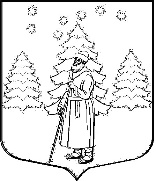 СОВЕТ ДЕПУТАТОВМУНИЦИПАЛЬНОГО ОБРАЗОВАНИЯ«СУСАНИНСКОЕ  СЕЛЬСКОЕ ПОСЕЛЕНИЕ»ГАТЧИНСКОГО МУНИЦИПАЛЬНОГО РАЙОНАЛЕНИНГРАДСКОЙ ОБЛАСТИР Е Ш Е Н И Е04  сентября  2019 года                                                                      №   313           О внесении изменений и дополнений в решение Совета депутатов муниципального образования "Сусанинское сельское поселение" от 20.12.2018 года № 272 «О бюджете муниципального образования "Сусанинское сельское поселение"  на 2019 год и на плановый период 2020 и 2021 годов»Руководствуясь статьей 153 Бюджетного кодекса РФ,     Уставом  муниципального образования "Сусанинское сельское поселение",  Положением о бюджетном процессе   в  муниципальном образовании  «"Сусанинское сельское поселение" Совет депутатов муниципального образования  «Сусанинское сельское поселение»   РЕШИЛ:  Внести в решение Совета депутатов муниципального образования  "Сусанинское сельское поселение" от 20.12.2018 года   № 272   «О бюджете муниципального образования "Сусанинское сельское поселение"   на 2019 год  и плановый период 2020 и 2021 годов» (с изменениями от 21.03.2019 года № 283, от 30.05.2019 года № 297) следующие дополнения  и  изменения:Изложить  пункт  1 статьи   1  в  следующей редакции - Утвердить основные характеристики бюджета муниципального образования "Сусанинское сельское поселение" на 2019 год:  прогнозируемый общий объем доходов бюджета муниципального образования  "Сусанинское сельское поселение"  в сумме   94561,9 тысяч  рублей;общий объем расходов бюджета муниципального образования  "Сусанинское сельское поселение"  в сумме   101904,4  тысячи  рублей;прогнозируемый дефицит бюджета муниципального образования  в сумме -  7342,5 тысячи  рублей.2. В пункте 2  статьи 1 цифру « 60713,3» заменить на «62847,5», цифру    « 61247,5»  на  цифру «67566,9». В пункте 3 статьи 1 цифру «63443,7» заменить на «65577,9», цифру                 «64043,7»  на «70363,1».3. В статье 5 пункт 11 на 2019  год цифру «12441,7»  заменить на цифру «17470,5», на 2021 год цифру «12441,7» заменить на цифру «16616,8».4. В статье 6  в пункте 2  на 2019 год цифру «550»  заменить на «0», на 2020 год цифру «550» заменить на «50», на 2021 год цифру «550» заменить на «50».5. В статье 6  в пункте 3  на 2019 год цифру «13777,6»  заменить на «16020,2»на 2020 год цифру «14605,7» заменить на «15109,2», на 2021 год цифру «14605,7» заменить  на «15109,2».6. В статье 7 в пункте 1  на 2019 год цифру «538,3»  заменить на «533,5»и приложение 20 изложить в новой редакции (прилагается).7. Внести  изменения   в   Приложение   № 1 «Источники     финансирования   дефицита бюджета  муниципального образования  "Сусанинское сельское поселение" на 2019 год» и   изложить в новой редакции  (прилагается).8. Внести   изменения  в   Приложение    №   3    «Прогнозируемые поступления доходов в бюджет  муниципального образования  "Сусанинское сельское поселение" на 2019 год» и изложить в новой редакции (прилагается).9. Внести   изменения  в   Приложение    №   3.1    «Межбюджетные   трансферты, поступающие в бюджет  муниципального образования  "Сусанинское сельское поселение" в 2019 году  из других бюджетов» и изложить в новой редакции (прилагается).10. Внести   изменения  в   Приложение    №   10    «Распределение    бюджетных ассигнований по разделам и подразделам  классификации расходов бюджета   муниципального образования  "Сусанинское сельское поселение" на 2019 год» и изложить в новой редакции (прилагается).11. Внести   изменения  в   Приложение    №   12 «Распределение бюджетных ассигнований по целевым статьям (муниципальным программам и не программным направлениям деятельности), группам и подгруппам видов расходов классификации расходов бюджетов, по  разделам и  подразделам классификации расходов бюджетов  бюджета муниципального образования  "Сусанинское сельское поселение" на 2019 год» и изложить в новой редакции   (прилагается).12. Внести изменения в Приложение № 14  «Ведомственная структура расходов  бюджета муниципального образования  "Сусанинское сельское поселение"  на 2019 год» и изложить в новой редакции (прилагается).13. Внести изменения в Приложение № 16  «Бюджетные   ассигнования  на реализацию муниципальной  программы «Социально-экономическое развитие муниципального образования "Сусанинское сельское поселение"   на   2019  год»  и изложить в новой редакции (прилагается).14.  Внести   изменения  в   Приложение    №   4    «Прогнозируемые поступления доходов в бюджет  муниципального образования  "Сусанинское сельское поселение" на 2020 и 2021 годы» и изложить в новой редакции (прилагается).15. Внести   изменения  в   Приложение    №   11    «Распределение    бюджетных ассигнований по разделам и подразделам  классификации расходов бюджета   муниципального образования  "Сусанинское сельское поселение" на 2020  и 2021 годы» и изложить в новой редакции (прилагается).16. Внести   изменения  в   Приложение    №   13 «Распределение бюджетных ассигнований по целевым статьям (муниципальным программам и не программным направлениям деятельности), группам и подгруппам видов расходов классификации расходов бюджетов, по  разделам и  подразделам классификации расходов бюджетов  бюджета муниципального образования  "Сусанинское сельское поселение" на 2020 и 2021 годы» и изложить в новой редакции   (прилагается).17. Внести изменения в Приложение № 15  «Ведомственная структура расходов  бюджета муниципального образования  "Сусанинское сельское поселение"  на 2020 и 2021 годы» и изложить в новой редакции (прилагается).18. Внести изменения в Приложение № 17  «Бюджетные   ассигнования  на реализацию муниципальной  программы «Социально-экономическое развитие муниципального образования "Сусанинское сельское поселение"   на   2020 и 2021 годы»  и изложить в новой редакции (прилагается).19. Настоящее решение  вступает в силу со дня принятия и подлежит опубликованию в сетевом  издании газеты «Гатчинская  правда.ру», а также размещению  на официальном сайте поселения в сети Интернет.Глава муниципального образования  «Сусанинское сельское поселение»                                    Е.Ю.ВахринаПриложение   1к решению cовета депутатовМО "Сусанинское сельское поселение" от 04  сентября  2019  № 313Источники  финансирования  дефицита бюджета муниципального образования "Сусанинское сельское поселение" на 2019 годПриложение   3к решению cовета депутатовМО "Сусанинское сельское поселение" от 04 сентября   2019  № 313                                                Приложение № 3а                                                                                                                                  к решению Совета депутатов                                                                                              МО «Сусанинское сельское поселение                                                                                                               от     04 сентября  2019 года № 313Безвозмездные  поступления в бюджет  муниципального образования "Сусанинское сельское поселение"  из других бюджетов в 2019 году                                                                                                                                    Приложение № 14к решению Совета депутатов                                                                                                  МО « Сусанинское сельское поселениеот  04 сентября  2019 года № 313Ведомственная структура расходов бюджета муниципального  образования "Сусанинское сельское поселение" на 2019 год                                                                                                                                 Приложение № 4к решению Совета депутатов                                                                                                  МО « Сусанинское сельское поселениеот  04 сентября  2019 года № 313ПРОГНОЗИРУЕМЫЕ ПОСТУПЛЕНИЯ ДОХОДОВ  В БЮДЖЕТ муниципального  образования "Сусанинское сельское поселение" на 2020 и 2021 года                                                                                                                                 Приложение № 11к решению Совета депутатов                                                                                                  МО « Сусанинское сельское поселениеот  04 сентября  2019 года № 313Распределение бюджетных ассигнований по разделам и подразделам, классификации расходов бюджета  муниципального образования "Сусанинское сельское поселение"              на 2020 - 2021 годы годы                                                                                                                            Приложение № 13к решению Совета депутатов                                                                                                  МО « Сусанинское сельское поселениеот  04 сентября  2019 года № 313Распределение   бюджетных ассигнований по целевым статьям (муниципальным программам и непрограммным направлениям деятельности), группам  видов расходов, по разделам и подразделам классификации расходов бюджета МО "Сусанинское сельское поселение" на 2020 и 2021 годы                                                                                                                                   Приложение № 15к решению Совета депутатов                                                                                                  МО « Сусанинское сельское поселениеот  04 сентября  2019 года № 313Ведомственная структура расходов бюджета муниципального образования "Сусанинское сельское поселение" по разделам, подразделам, целевым статьям  расходов классификации расходов Российской Федерации   на 2020 и 2021 годыКодНаименованиеУтверждено               на  2019год(тыс.  рублей)000 01 05 00 00 00 0000 000Изменение остатков средств на счетах по учету средств бюджета-7342,5000 01 05 00 00 10 0000 510000 01 05 00 00 10 0000 610Увеличение  прочих остатков  денежных средств  бюджетов муниципальных районовУменьшение прочих остатков  денежных средств  бюджетов муниципальных районов-7342,5Всего источников финансирования дефицита бюджета-7342,5ПРОГНОЗИРУЕМЫЕ ПОСТУПЛЕНИЯ ДОХОДОВПРОГНОЗИРУЕМЫЕ ПОСТУПЛЕНИЯ ДОХОДОВПРОГНОЗИРУЕМЫЕ ПОСТУПЛЕНИЯ ДОХОДОВВ БЮДЖЕТ  МУНИЦИПАЛЬНОГО БРАЗОВАНИЯ "СУСАНИНСКОЕ СЕЛЬСКОЕ  ПОСЕЛЕНИЕ"  НА 2019 годВ БЮДЖЕТ  МУНИЦИПАЛЬНОГО БРАЗОВАНИЯ "СУСАНИНСКОЕ СЕЛЬСКОЕ  ПОСЕЛЕНИЕ"  НА 2019 годВ БЮДЖЕТ  МУНИЦИПАЛЬНОГО БРАЗОВАНИЯ "СУСАНИНСКОЕ СЕЛЬСКОЕ  ПОСЕЛЕНИЕ"  НА 2019 годКод бюджетной классификацииИсточник доходовСумма  (тыс.руб.)123НАЛОГОВЫЕ И НЕНАЛОГОВЫЕ ДОХОДЫ72515,5НАЛОГОВЫЕ ДОХОДЫ58977,51 01 00000 00 0000 000НАЛОГИ НА ПРИБЫЛЬ, ДОХОДЫ:8458,61 01 02000 01 0000 110Налог на доходы физических лиц8458,61 03 00000 00 0000 000НАЛОГИ НА ТОВАРЫ (РАБОТЫ, УСЛУГИ), РЕАЛИЗУЕМЫЕ НА ТЕРРИТОРИИ РОССИЙСКОЙ ФЕДЕРАЦИИ3 140,01 03 02000 01 0000 110Акцизы по подакцизным товарам (продукции), производимым на территории Российской Федерации3 140,01 06 00000 00 0000 110НАЛОГИ НА ИМУЩЕСТВО:47378,91 06 01000 00 0000 110Налог на имущество  физических лиц514,21 06 01030 10 0000 110Налог на имущество  физических лиц, взимаемый по ставкам, применяемым к объектам налогообложения, расположенным в границах  сельских  поселений514,21 06 06000 00 0000 110Земельный  налог 46 864,71 06 06030 00 0000 110Земельный  налог с организаций 33864,71 06 06033 10 0000 110Земельный  налог с организаций, обладающих земельным участком,  расположенным в границах  сельских поселений 33864,71 06 06040 00 0000 110Земельный  налог с   физических лиц 13000,01 06 06043 10 0000 110Земельный  налог с   физических лиц, обладающих земельным участком,  расположенным в границах  сельских поселений  13000,0НЕНАЛОГОВЫЕ ДОХОДЫ13 330,01 11 00000 00 0000 000ДОХОДЫ ОТ ИСПОЛЬЗОВАНИЯ ИМУЩЕСТВА, НАХОДЯЩЕГОСЯ В ГОСУДАРСТВЕННОЙ И МУНИЦИПАЛЬНОЙ СОБСТВЕННОСТИ, в т.ч.:730,01 11 05075 10 0000 120Доходы от сдачи в аренду имущества, находящегося в оперативном управлении  органов управления сельских поселений и созданных ими учреждений40,01 11 05075 10 0000 120Доходы от сдачи в аренду имущества, составляющего казну сельских поселений (за исключением земельных участков)290,01 11 07045 10 0000 120Прочие поступления  от использования имущества, находящегося  в собственности сельских поселений (НАЙМ)400,01 13 00000 00 0000 130ДОХОДЫ ОТ ОКАЗАНИЯ ПЛАТНЫХ УСЛУГ (РАБОТ) И КОМПЕНСАЦИИ ЗАТРАТ ГОСУДАРСТВА600,01 13 01995 10 0519 130Прочие доходы от оказания платных услуг (работ) получателями средств 350,01 13 01995 10 0283 130Прочие доходы от оказания платных услуг (работ) получателями средств 250,01 17 05050 10 0000 180ПРОЧИЕ НЕНАЛОГОВЫЕ ДОХОДЫ12038,01 17 05050 10 0518 180Прочие неналоговые доходы бюджетов поселений12038,02 00 00000 00 0000 БЕЗВОЗМЕЗДНЫЕ ДЕНЕЖНЫЕ ПОСТУПЛЕНИЯ 22046,42 02 15001 10 0000 150Дотация на выравнивание уровня бюджетной обеспеченности4 120,92 02 20000 00 0000 150Субсидии из областного  бюджета15114,82 02 30000 00 0000 150Субвенции из областного бюджета:281,82 02 30024 10 0000 150субвенции бюджетам  сельских поселений на выполнение передаваемых полномочий субъектов Российской Федерации3,523 02 35118 10 0000 150субвенции бюджетам  сельских поселений на осуществление первичного воинского  учета на территориях, где отсутствуют военные комиссариаты 278,32 02 40000 00 0000 150Иные  межбюджетные трансферты 2528,8ВСЕГО ДОХОДОВВСЕГО ДОХОДОВ94561,9Источники доходовИсточники доходовКод вида доходовКод вида доходовКод вида доходовКОСГУКОСГУБюджетные назначения на 2019 год (тыс.рублей)Бюджетные назначения на 2019 год (тыс.рублей)Бюджетные назначения на 2019 год (тыс.рублей)Бюджетные назначения на 2019 год (тыс.рублей)БЕЗВОЗМЕЗДНЫЕ ПОСТУПЛЕНИЯ ОТ ДРУГИХ БЮДЖЕТОВ БЮДЖЕТНОЙ СИСТЕМЫ  РФ БЕЗВОЗМЕЗДНЫЕ ПОСТУПЛЕНИЯ ОТ ДРУГИХ БЮДЖЕТОВ БЮДЖЕТНОЙ СИСТЕМЫ  РФ 22046,40522046,40522046,40522046,405Дотации бюджетам сельских поселений на выравнивание бюджетной обеспеченностиДотации бюджетам сельских поселений на выравнивание бюджетной обеспеченности 2 02 00000 00 0000  2 02 00000 00 0000  2 02 00000 00 0000 0000004120,94120,94120,94120,9Дотации бюджетам сельских поселений на выравнивание бюджетной обеспеченности (бюджет Л О) Дотации бюджетам сельских поселений на выравнивание бюджетной обеспеченности (бюджет Л О)  2 02 15001 10 0000  2 02 15001 10 0000  2 02 15001 10 0000 4120,94120,94120,94120,9СубсидииСубсидии15114,81815114,81815114,81815114,818Субсидии на проектирование, строительство и реконструкцию объектов (массовый спорт)Субсидии на проектирование, строительство и реконструкцию объектов (массовый спорт)2 02 27567 10 00002 02 27567 10 00002 02 27567 10 00001501505457,495457,495457,495457,49Субсидии на обеспечение устойчивого развития сельских территорийСубсидии на обеспечение устойчивого развития сельских территорий2 02  25567 10 00002 02  25567 10 00002 02  25567 10 00001501506207,556207,556207,556207,55Субсидии на реализацию областного закона от 15.01.2015 года № 03-озСубсидии на реализацию областного закона от 15.01.2015 года № 03-оз2 02 29999 10 00002 02 29999 10 00002 02 29999 10 00001501501028,81028,81028,81028,8Субсидии на реализацию областного закона от 14.12.2012 года № 95-озСубсидии на реализацию областного закона от 14.12.2012 года № 95-оз2 02 29999 10 00002 02 29999 10 00002 02 29999 10 0000150150454,84454,84454,84454,84Субсидии на реализацию комплекса мероприятий по борьбе с борщевиком Сосновского Субсидии на реализацию комплекса мероприятий по борьбе с борщевиком Сосновского 2 02 29999 10 00002 02 29999 10 00002 02 29999 10 0000150150116,838116,838116,838116,838Субсидии на обеспечение стимулирующих выплат работникам муниципальных учреждений культурыСубсидии на обеспечение стимулирующих выплат работникам муниципальных учреждений культуры2 02 29999 10 00002 02 29999 10 00002 02 29999 10 00001501501849,31849,31849,31849,3Субвенции Субвенции 281,82281,82281,82281,82Субвенции на осуществление отдельных государственных  полномочий по первичному воинскому учету на территориях, где отсутствуют военные комиссариатыСубвенции на осуществление отдельных государственных  полномочий по первичному воинскому учету на территориях, где отсутствуют военные комиссариаты2 02 35118 10 00002 02 35118 10 00002 02 35118 10 0000150150278,3278,3278,3278,3Субвенции на осуществление отдельных государственных  полномочий в сфере административных правонарушенийСубвенции на осуществление отдельных государственных  полномочий в сфере административных правонарушений2 02 30024 10 00002 02 30024 10 00002 02 30024 10 00001501503,523,523,523,52Иные межбюджетные трансферты, передаваемые бюджетам сельских поселений, в том числе Иные межбюджетные трансферты, передаваемые бюджетам сельских поселений, в том числе  2 02 40000 00 0000  2 02 40000 00 0000  2 02 40000 00 0000 2528,8672528,8672528,8672528,867Иные межбюджетные  трансферты – ремонт автомобильных дорог местного значения Иные межбюджетные  трансферты – ремонт автомобильных дорог местного значения 2 02 49999 10 0000 2 02 49999 10 0000 2 02 49999 10 0000 1501501391,71391,71391,71391,7Иные межбюджетные  трансферты – выявление и поддержка лиц, проявивших выдающиеся способностиИные межбюджетные  трансферты – выявление и поддержка лиц, проявивших выдающиеся способности2 02 49999 10 0000 2 02 49999 10 0000 2 02 49999 10 0000 15015070,070,070,070,0Иные  межбюджетные  трансферты – трудоустройство несовершеннолетних граждан Иные  межбюджетные  трансферты – трудоустройство несовершеннолетних граждан 2 02 49999 10 0000 2 02 49999 10 0000 2 02 49999 10 0000 15015047,06747,06747,06747,067Иные  межбюджетные  трансферты – на развитие общественной инфраструктурыИные  межбюджетные  трансферты – на развитие общественной инфраструктуры2 02 49999 10 0000 2 02 49999 10 0000 2 02 49999 10 0000 150150420,0420,0420,0420,0Иные межбюджетные  трансферты – развитие физической культуры  и спорта Иные межбюджетные  трансферты – развитие физической культуры  и спорта 2 02 49999 10 0000 2 02 49999 10 0000 2 02 49999 10 0000 15015060,060,060,060,0Иные  межбюджетные  трансферты – развитие  общественной инфраструктурыИные  межбюджетные  трансферты – развитие  общественной инфраструктуры2 02 49999 10 0000 2 02 49999 10 0000 2 02 49999 10 0000 15015050,050,050,050,0Иные  межбюджетные  трансферты – развитие  общественной инфраструктурыИные  межбюджетные  трансферты – развитие  общественной инфраструктуры2 02 49999 10 0000 2 02 49999 10 0000 2 02 49999 10 0000 150150230,1230,1230,1230,1Иные  межбюджетные  трансферты – развитие  общественной инфраструктурыИные  межбюджетные  трансферты – развитие  общественной инфраструктуры2 02 49999 10 0000 2 02 49999 10 0000 2 02 49999 10 0000 150150260,0260,0260,0260,0Приложение № 10                                                                                                                                  к решению Совета депутатовМО «Сусанинское сельское поселениеот     04  сентября   2019 года № 313 Приложение  № 16                                                                                                                           к решению Совета депутатов                                                                                            МО «Сусанинское сельское поселение                                                                                                               от     04  сентября  2019 года № 313Бюджетные   ассигнования  на реализацию муниципальной  программы «Социально-экономическое развитие муниципального образования "Сусанинское сельское поселение"   на   2019   год                                                                                                                              Приложение № 20к решению Совета депутатов                                                                                                  МО « Сусанинское сельское поселениеот  04 сентября  2019 года № 313Объем межбюджетных трансфертов, передаваемых  бюджету  Гатчинского муниципального района на осуществление  части полномочий на решение вопросов местного значения в 2019 году                                                                                                                         Приложение № 12к решению Совета депутатов                                                                                                  МО « Сусанинское сельское поселениеот  04 сентября  2019 года № 313Распределение бюджетных ассигнований по целевым статьям (муниципальным программам и не программным направлениям деятельности), группам и подгруппам видов расходов  классификации расходов бюджетов, по разделам и подразделам классификации расходов бюджетов бюджета муниципального  образования "Сусанинское сельское поселение" на 2019 годПриложение № 10                                                                                                                                  к решению Совета депутатовМО «Сусанинское сельское поселениеот     04  сентября   2019 года № 313 Приложение  № 16                                                                                                                           к решению Совета депутатов                                                                                            МО «Сусанинское сельское поселение                                                                                                               от     04  сентября  2019 года № 313Бюджетные   ассигнования  на реализацию муниципальной  программы «Социально-экономическое развитие муниципального образования "Сусанинское сельское поселение"   на   2019   год                                                                                                                              Приложение № 20к решению Совета депутатов                                                                                                  МО « Сусанинское сельское поселениеот  04 сентября  2019 года № 313Объем межбюджетных трансфертов, передаваемых  бюджету  Гатчинского муниципального района на осуществление  части полномочий на решение вопросов местного значения в 2019 году                                                                                                                         Приложение № 12к решению Совета депутатов                                                                                                  МО « Сусанинское сельское поселениеот  04 сентября  2019 года № 313Распределение бюджетных ассигнований по целевым статьям (муниципальным программам и не программным направлениям деятельности), группам и подгруппам видов расходов  классификации расходов бюджетов, по разделам и подразделам классификации расходов бюджетов бюджета муниципального  образования "Сусанинское сельское поселение" на 2019 годПриложение № 10                                                                                                                                  к решению Совета депутатовМО «Сусанинское сельское поселениеот     04  сентября   2019 года № 313 Приложение  № 16                                                                                                                           к решению Совета депутатов                                                                                            МО «Сусанинское сельское поселение                                                                                                               от     04  сентября  2019 года № 313Бюджетные   ассигнования  на реализацию муниципальной  программы «Социально-экономическое развитие муниципального образования "Сусанинское сельское поселение"   на   2019   год                                                                                                                              Приложение № 20к решению Совета депутатов                                                                                                  МО « Сусанинское сельское поселениеот  04 сентября  2019 года № 313Объем межбюджетных трансфертов, передаваемых  бюджету  Гатчинского муниципального района на осуществление  части полномочий на решение вопросов местного значения в 2019 году                                                                                                                         Приложение № 12к решению Совета депутатов                                                                                                  МО « Сусанинское сельское поселениеот  04 сентября  2019 года № 313Распределение бюджетных ассигнований по целевым статьям (муниципальным программам и не программным направлениям деятельности), группам и подгруппам видов расходов  классификации расходов бюджетов, по разделам и подразделам классификации расходов бюджетов бюджета муниципального  образования "Сусанинское сельское поселение" на 2019 годПриложение № 10                                                                                                                                  к решению Совета депутатовМО «Сусанинское сельское поселениеот     04  сентября   2019 года № 313 Приложение  № 16                                                                                                                           к решению Совета депутатов                                                                                            МО «Сусанинское сельское поселение                                                                                                               от     04  сентября  2019 года № 313Бюджетные   ассигнования  на реализацию муниципальной  программы «Социально-экономическое развитие муниципального образования "Сусанинское сельское поселение"   на   2019   год                                                                                                                              Приложение № 20к решению Совета депутатов                                                                                                  МО « Сусанинское сельское поселениеот  04 сентября  2019 года № 313Объем межбюджетных трансфертов, передаваемых  бюджету  Гатчинского муниципального района на осуществление  части полномочий на решение вопросов местного значения в 2019 году                                                                                                                         Приложение № 12к решению Совета депутатов                                                                                                  МО « Сусанинское сельское поселениеот  04 сентября  2019 года № 313Распределение бюджетных ассигнований по целевым статьям (муниципальным программам и не программным направлениям деятельности), группам и подгруппам видов расходов  классификации расходов бюджетов, по разделам и подразделам классификации расходов бюджетов бюджета муниципального  образования "Сусанинское сельское поселение" на 2019 годПриложение № 10                                                                                                                                  к решению Совета депутатовМО «Сусанинское сельское поселениеот     04  сентября   2019 года № 313 Приложение  № 16                                                                                                                           к решению Совета депутатов                                                                                            МО «Сусанинское сельское поселение                                                                                                               от     04  сентября  2019 года № 313Бюджетные   ассигнования  на реализацию муниципальной  программы «Социально-экономическое развитие муниципального образования "Сусанинское сельское поселение"   на   2019   год                                                                                                                              Приложение № 20к решению Совета депутатов                                                                                                  МО « Сусанинское сельское поселениеот  04 сентября  2019 года № 313Объем межбюджетных трансфертов, передаваемых  бюджету  Гатчинского муниципального района на осуществление  части полномочий на решение вопросов местного значения в 2019 году                                                                                                                         Приложение № 12к решению Совета депутатов                                                                                                  МО « Сусанинское сельское поселениеот  04 сентября  2019 года № 313Распределение бюджетных ассигнований по целевым статьям (муниципальным программам и не программным направлениям деятельности), группам и подгруппам видов расходов  классификации расходов бюджетов, по разделам и подразделам классификации расходов бюджетов бюджета муниципального  образования "Сусанинское сельское поселение" на 2019 годПриложение № 10                                                                                                                                  к решению Совета депутатовМО «Сусанинское сельское поселениеот     04  сентября   2019 года № 313 Приложение  № 16                                                                                                                           к решению Совета депутатов                                                                                            МО «Сусанинское сельское поселение                                                                                                               от     04  сентября  2019 года № 313Бюджетные   ассигнования  на реализацию муниципальной  программы «Социально-экономическое развитие муниципального образования "Сусанинское сельское поселение"   на   2019   год                                                                                                                              Приложение № 20к решению Совета депутатов                                                                                                  МО « Сусанинское сельское поселениеот  04 сентября  2019 года № 313Объем межбюджетных трансфертов, передаваемых  бюджету  Гатчинского муниципального района на осуществление  части полномочий на решение вопросов местного значения в 2019 году                                                                                                                         Приложение № 12к решению Совета депутатов                                                                                                  МО « Сусанинское сельское поселениеот  04 сентября  2019 года № 313Распределение бюджетных ассигнований по целевым статьям (муниципальным программам и не программным направлениям деятельности), группам и подгруппам видов расходов  классификации расходов бюджетов, по разделам и подразделам классификации расходов бюджетов бюджета муниципального  образования "Сусанинское сельское поселение" на 2019 годПриложение № 10                                                                                                                                  к решению Совета депутатовМО «Сусанинское сельское поселениеот     04  сентября   2019 года № 313 Приложение  № 16                                                                                                                           к решению Совета депутатов                                                                                            МО «Сусанинское сельское поселение                                                                                                               от     04  сентября  2019 года № 313Бюджетные   ассигнования  на реализацию муниципальной  программы «Социально-экономическое развитие муниципального образования "Сусанинское сельское поселение"   на   2019   год                                                                                                                              Приложение № 20к решению Совета депутатов                                                                                                  МО « Сусанинское сельское поселениеот  04 сентября  2019 года № 313Объем межбюджетных трансфертов, передаваемых  бюджету  Гатчинского муниципального района на осуществление  части полномочий на решение вопросов местного значения в 2019 году                                                                                                                         Приложение № 12к решению Совета депутатов                                                                                                  МО « Сусанинское сельское поселениеот  04 сентября  2019 года № 313Распределение бюджетных ассигнований по целевым статьям (муниципальным программам и не программным направлениям деятельности), группам и подгруппам видов расходов  классификации расходов бюджетов, по разделам и подразделам классификации расходов бюджетов бюджета муниципального  образования "Сусанинское сельское поселение" на 2019 годПриложение № 10                                                                                                                                  к решению Совета депутатовМО «Сусанинское сельское поселениеот     04  сентября   2019 года № 313 Приложение  № 16                                                                                                                           к решению Совета депутатов                                                                                            МО «Сусанинское сельское поселение                                                                                                               от     04  сентября  2019 года № 313Бюджетные   ассигнования  на реализацию муниципальной  программы «Социально-экономическое развитие муниципального образования "Сусанинское сельское поселение"   на   2019   год                                                                                                                              Приложение № 20к решению Совета депутатов                                                                                                  МО « Сусанинское сельское поселениеот  04 сентября  2019 года № 313Объем межбюджетных трансфертов, передаваемых  бюджету  Гатчинского муниципального района на осуществление  части полномочий на решение вопросов местного значения в 2019 году                                                                                                                         Приложение № 12к решению Совета депутатов                                                                                                  МО « Сусанинское сельское поселениеот  04 сентября  2019 года № 313Распределение бюджетных ассигнований по целевым статьям (муниципальным программам и не программным направлениям деятельности), группам и подгруппам видов расходов  классификации расходов бюджетов, по разделам и подразделам классификации расходов бюджетов бюджета муниципального  образования "Сусанинское сельское поселение" на 2019 годПриложение № 10                                                                                                                                  к решению Совета депутатовМО «Сусанинское сельское поселениеот     04  сентября   2019 года № 313 Приложение  № 16                                                                                                                           к решению Совета депутатов                                                                                            МО «Сусанинское сельское поселение                                                                                                               от     04  сентября  2019 года № 313Бюджетные   ассигнования  на реализацию муниципальной  программы «Социально-экономическое развитие муниципального образования "Сусанинское сельское поселение"   на   2019   год                                                                                                                              Приложение № 20к решению Совета депутатов                                                                                                  МО « Сусанинское сельское поселениеот  04 сентября  2019 года № 313Объем межбюджетных трансфертов, передаваемых  бюджету  Гатчинского муниципального района на осуществление  части полномочий на решение вопросов местного значения в 2019 году                                                                                                                         Приложение № 12к решению Совета депутатов                                                                                                  МО « Сусанинское сельское поселениеот  04 сентября  2019 года № 313Распределение бюджетных ассигнований по целевым статьям (муниципальным программам и не программным направлениям деятельности), группам и подгруппам видов расходов  классификации расходов бюджетов, по разделам и подразделам классификации расходов бюджетов бюджета муниципального  образования "Сусанинское сельское поселение" на 2019 годПриложение № 10                                                                                                                                  к решению Совета депутатовМО «Сусанинское сельское поселениеот     04  сентября   2019 года № 313 Приложение  № 16                                                                                                                           к решению Совета депутатов                                                                                            МО «Сусанинское сельское поселение                                                                                                               от     04  сентября  2019 года № 313Бюджетные   ассигнования  на реализацию муниципальной  программы «Социально-экономическое развитие муниципального образования "Сусанинское сельское поселение"   на   2019   год                                                                                                                              Приложение № 20к решению Совета депутатов                                                                                                  МО « Сусанинское сельское поселениеот  04 сентября  2019 года № 313Объем межбюджетных трансфертов, передаваемых  бюджету  Гатчинского муниципального района на осуществление  части полномочий на решение вопросов местного значения в 2019 году                                                                                                                         Приложение № 12к решению Совета депутатов                                                                                                  МО « Сусанинское сельское поселениеот  04 сентября  2019 года № 313Распределение бюджетных ассигнований по целевым статьям (муниципальным программам и не программным направлениям деятельности), группам и подгруппам видов расходов  классификации расходов бюджетов, по разделам и подразделам классификации расходов бюджетов бюджета муниципального  образования "Сусанинское сельское поселение" на 2019 годПриложение № 10                                                                                                                                  к решению Совета депутатовМО «Сусанинское сельское поселениеот     04  сентября   2019 года № 313 Приложение  № 16                                                                                                                           к решению Совета депутатов                                                                                            МО «Сусанинское сельское поселение                                                                                                               от     04  сентября  2019 года № 313Бюджетные   ассигнования  на реализацию муниципальной  программы «Социально-экономическое развитие муниципального образования "Сусанинское сельское поселение"   на   2019   год                                                                                                                              Приложение № 20к решению Совета депутатов                                                                                                  МО « Сусанинское сельское поселениеот  04 сентября  2019 года № 313Объем межбюджетных трансфертов, передаваемых  бюджету  Гатчинского муниципального района на осуществление  части полномочий на решение вопросов местного значения в 2019 году                                                                                                                         Приложение № 12к решению Совета депутатов                                                                                                  МО « Сусанинское сельское поселениеот  04 сентября  2019 года № 313Распределение бюджетных ассигнований по целевым статьям (муниципальным программам и не программным направлениям деятельности), группам и подгруппам видов расходов  классификации расходов бюджетов, по разделам и подразделам классификации расходов бюджетов бюджета муниципального  образования "Сусанинское сельское поселение" на 2019 годПриложение № 10                                                                                                                                  к решению Совета депутатовМО «Сусанинское сельское поселениеот     04  сентября   2019 года № 313 Приложение  № 16                                                                                                                           к решению Совета депутатов                                                                                            МО «Сусанинское сельское поселение                                                                                                               от     04  сентября  2019 года № 313Бюджетные   ассигнования  на реализацию муниципальной  программы «Социально-экономическое развитие муниципального образования "Сусанинское сельское поселение"   на   2019   год                                                                                                                              Приложение № 20к решению Совета депутатов                                                                                                  МО « Сусанинское сельское поселениеот  04 сентября  2019 года № 313Объем межбюджетных трансфертов, передаваемых  бюджету  Гатчинского муниципального района на осуществление  части полномочий на решение вопросов местного значения в 2019 году                                                                                                                         Приложение № 12к решению Совета депутатов                                                                                                  МО « Сусанинское сельское поселениеот  04 сентября  2019 года № 313Распределение бюджетных ассигнований по целевым статьям (муниципальным программам и не программным направлениям деятельности), группам и подгруппам видов расходов  классификации расходов бюджетов, по разделам и подразделам классификации расходов бюджетов бюджета муниципального  образования "Сусанинское сельское поселение" на 2019 годНаименование кодаНаименование кодаНаименование кодаНаименование кодаКЦСРКЦСРКЦСРКФСРКФСРКВРБюджет 2019 года(тыс. рублей)Бюджет 2019 года(тыс. рублей)Бюджет 2019 года(тыс. рублей)Бюджет 2019 года(тыс. рублей)Непрограммные расходы органов местного самоуправленияНепрограммные расходы органов местного самоуправленияНепрограммные расходы органов местного самоуправленияНепрограммные расходы органов местного самоуправления60000000006000000000600000000019 958,319 958,319 958,319 958,3Расходы на содержание органов местного самоуправленияРасходы на содержание органов местного самоуправленияРасходы на содержание органов местного самоуправленияРасходы на содержание органов местного самоуправления61000000006100000000610000000016 020,216 020,216 020,216 020,2Расходы на выплаты муниципальным служащим органов местного самоуправленияРасходы на выплаты муниципальным служащим органов местного самоуправленияРасходы на выплаты муниципальным служащим органов местного самоуправленияРасходы на выплаты муниципальным служащим органов местного самоуправления61700000006170000000617000000010 860,110 860,110 860,110 860,1Расходы на обеспечение деятельности муниципальных служащих органов местного самоуправления (ФОТ) в рамках непрограммных расходов ОМСУРасходы на обеспечение деятельности муниципальных служащих органов местного самоуправления (ФОТ) в рамках непрограммных расходов ОМСУРасходы на обеспечение деятельности муниципальных служащих органов местного самоуправления (ФОТ) в рамках непрограммных расходов ОМСУРасходы на обеспечение деятельности муниципальных служащих органов местного самоуправления (ФОТ) в рамках непрограммных расходов ОМСУ6170011020617001102061700110209 084,19 084,19 084,19 084,1ОБЩЕГОСУДАРСТВЕННЫЕ ВОПРОСЫОБЩЕГОСУДАРСТВЕННЫЕ ВОПРОСЫОБЩЕГОСУДАРСТВЕННЫЕ ВОПРОСЫОБЩЕГОСУДАРСТВЕННЫЕ ВОПРОСЫ617001102061700110206170011020010001009 084,19 084,19 084,19 084,1Функционирование Правительства Российской Федерации, высших исполнительных органов государственной власти субъектов Российской Федерации, местных администрацийФункционирование Правительства Российской Федерации, высших исполнительных органов государственной власти субъектов Российской Федерации, местных администрацийФункционирование Правительства Российской Федерации, высших исполнительных органов государственной власти субъектов Российской Федерации, местных администрацийФункционирование Правительства Российской Федерации, высших исполнительных органов государственной власти субъектов Российской Федерации, местных администраций617001102061700110206170011020010401049 084,19 084,19 084,19 084,1Фонд оплаты труда государственных (муниципальных) органовФонд оплаты труда государственных (муниципальных) органовФонд оплаты труда государственных (муниципальных) органовФонд оплаты труда государственных (муниципальных) органов617001102061700110206170011020010401041217 136,77 136,77 136,77 136,7Взносы по обязательному социальному страхованию на выплаты денежного содержания и иные выплаты работникам государственных (муниципальных) органовВзносы по обязательному социальному страхованию на выплаты денежного содержания и иные выплаты работникам государственных (муниципальных) органовВзносы по обязательному социальному страхованию на выплаты денежного содержания и иные выплаты работникам государственных (муниципальных) органовВзносы по обязательному социальному страхованию на выплаты денежного содержания и иные выплаты работникам государственных (муниципальных) органов617001102061700110206170011020010401041291 947,31 947,31 947,31 947,3Расходы на обеспечение деятельности главы местной администрации в рамках непрограммных расходов ОМСУРасходы на обеспечение деятельности главы местной администрации в рамках непрограммных расходов ОМСУРасходы на обеспечение деятельности главы местной администрации в рамках непрограммных расходов ОМСУРасходы на обеспечение деятельности главы местной администрации в рамках непрограммных расходов ОМСУ6170011040617001104061700110401 776,01 776,01 776,01 776,0ОБЩЕГОСУДАРСТВЕННЫЕ ВОПРОСЫОБЩЕГОСУДАРСТВЕННЫЕ ВОПРОСЫОБЩЕГОСУДАРСТВЕННЫЕ ВОПРОСЫОБЩЕГОСУДАРСТВЕННЫЕ ВОПРОСЫ617001104061700110406170011040010001001 776,01 776,01 776,01 776,0Функционирование Правительства Российской Федерации, высших исполнительных органов государственной власти субъектов Российской Федерации, местных администрацийФункционирование Правительства Российской Федерации, высших исполнительных органов государственной власти субъектов Российской Федерации, местных администрацийФункционирование Правительства Российской Федерации, высших исполнительных органов государственной власти субъектов Российской Федерации, местных администрацийФункционирование Правительства Российской Федерации, высших исполнительных органов государственной власти субъектов Российской Федерации, местных администраций617001104061700110406170011040010401041 776,01 776,01 776,01 776,0Фонд оплаты труда государственных (муниципальных) органовФонд оплаты труда государственных (муниципальных) органовФонд оплаты труда государственных (муниципальных) органовФонд оплаты труда государственных (муниципальных) органов617001104061700110406170011040010401041211 370,01 370,01 370,01 370,0Взносы по обязательному социальному страхованию на выплаты денежного содержания и иные выплаты работникам государственных (муниципальных) органовВзносы по обязательному социальному страхованию на выплаты денежного содержания и иные выплаты работникам государственных (муниципальных) органовВзносы по обязательному социальному страхованию на выплаты денежного содержания и иные выплаты работникам государственных (муниципальных) органовВзносы по обязательному социальному страхованию на выплаты денежного содержания и иные выплаты работникам государственных (муниципальных) органов61700110406170011040617001104001040104129406,0406,0406,0406,0Содержание органов местного самоуправленияСодержание органов местного самоуправленияСодержание органов местного самоуправленияСодержание органов местного самоуправления6180000000618000000061800000005 160,15 160,15 160,15 160,1Обеспечение деятельности органов местного самоуправления, в том числе оплата труда немуниципальных служащих, в рамках непрограммных расходов ОМСУОбеспечение деятельности органов местного самоуправления, в том числе оплата труда немуниципальных служащих, в рамках непрограммных расходов ОМСУОбеспечение деятельности органов местного самоуправления, в том числе оплата труда немуниципальных служащих, в рамках непрограммных расходов ОМСУОбеспечение деятельности органов местного самоуправления, в том числе оплата труда немуниципальных служащих, в рамках непрограммных расходов ОМСУ6180011030618001103061800110305 056,65 056,65 056,65 056,6ОБЩЕГОСУДАРСТВЕННЫЕ ВОПРОСЫОБЩЕГОСУДАРСТВЕННЫЕ ВОПРОСЫОБЩЕГОСУДАРСТВЕННЫЕ ВОПРОСЫОБЩЕГОСУДАРСТВЕННЫЕ ВОПРОСЫ618001103061800110306180011030010001005 056,65 056,65 056,65 056,6Функционирование Правительства Российской Федерации, высших исполнительных органов государственной власти субъектов Российской Федерации, местных администрацийФункционирование Правительства Российской Федерации, высших исполнительных органов государственной власти субъектов Российской Федерации, местных администрацийФункционирование Правительства Российской Федерации, высших исполнительных органов государственной власти субъектов Российской Федерации, местных администрацийФункционирование Правительства Российской Федерации, высших исполнительных органов государственной власти субъектов Российской Федерации, местных администраций618001103061800110306180011030010401045 056,65 056,65 056,65 056,6Фонд оплаты труда государственных (муниципальных) органовФонд оплаты труда государственных (муниципальных) органовФонд оплаты труда государственных (муниципальных) органовФонд оплаты труда государственных (муниципальных) органов618001103061800110306180011030010401041211 455,01 455,01 455,01 455,0Иные выплаты персоналу государственных (муниципальных) органов, за исключением фонда оплаты трудаИные выплаты персоналу государственных (муниципальных) органов, за исключением фонда оплаты трудаИные выплаты персоналу государственных (муниципальных) органов, за исключением фонда оплаты трудаИные выплаты персоналу государственных (муниципальных) органов, за исключением фонда оплаты труда6180011030618001103061800110300104010412226,026,026,026,0Взносы по обязательному социальному страхованию на выплаты денежного содержания и иные выплаты работникам государственных (муниципальных) органовВзносы по обязательному социальному страхованию на выплаты денежного содержания и иные выплаты работникам государственных (муниципальных) органовВзносы по обязательному социальному страхованию на выплаты денежного содержания и иные выплаты работникам государственных (муниципальных) органовВзносы по обязательному социальному страхованию на выплаты денежного содержания и иные выплаты работникам государственных (муниципальных) органов61800110306180011030618001103001040104129450,0450,0450,0450,0Закупка товаров, работ, услуг в сфере информационно-коммуникационных технологийЗакупка товаров, работ, услуг в сфере информационно-коммуникационных технологийЗакупка товаров, работ, услуг в сфере информационно-коммуникационных технологийЗакупка товаров, работ, услуг в сфере информационно-коммуникационных технологий618001103061800110306180011030010401042421 139,01 139,01 139,01 139,0Прочая закупка товаров, работ и услугПрочая закупка товаров, работ и услугПрочая закупка товаров, работ и услугПрочая закупка товаров, работ и услуг618001103061800110306180011030010401042441 984,61 984,61 984,61 984,6Уплата иных платежейУплата иных платежейУплата иных платежейУплата иных платежей618001103061800110306180011030010401048532,02,02,02,0Диспансеризация муниципальных и немуниципальных служащих и добровольное медицинское страхование в рамках непрограммных расходов ОМСУДиспансеризация муниципальных и немуниципальных служащих и добровольное медицинское страхование в рамках непрограммных расходов ОМСУДиспансеризация муниципальных и немуниципальных служащих и добровольное медицинское страхование в рамках непрограммных расходов ОМСУДиспансеризация муниципальных и немуниципальных служащих и добровольное медицинское страхование в рамках непрограммных расходов ОМСУ618001507061800150706180015070100,0100,0100,0100,0ОБЩЕГОСУДАРСТВЕННЫЕ ВОПРОСЫОБЩЕГОСУДАРСТВЕННЫЕ ВОПРОСЫОБЩЕГОСУДАРСТВЕННЫЕ ВОПРОСЫОБЩЕГОСУДАРСТВЕННЫЕ ВОПРОСЫ61800150706180015070618001507001000100100,0100,0100,0100,0Функционирование Правительства Российской Федерации, высших исполнительных органов государственной власти субъектов Российской Федерации, местных администрацийФункционирование Правительства Российской Федерации, высших исполнительных органов государственной власти субъектов Российской Федерации, местных администрацийФункционирование Правительства Российской Федерации, высших исполнительных органов государственной власти субъектов Российской Федерации, местных администрацийФункционирование Правительства Российской Федерации, высших исполнительных органов государственной власти субъектов Российской Федерации, местных администраций61800150706180015070618001507001040104100,0100,0100,0100,0Прочая закупка товаров, работ и услугПрочая закупка товаров, работ и услугПрочая закупка товаров, работ и услугПрочая закупка товаров, работ и услуг61800150706180015070618001507001040104244100,0100,0100,0100,0Обеспечение выполнения органами местного самоуправления муниципальных образований отдельных государственных полномочий Ленинградской области в сфере административных правоотношений в рамках непрограммных расходов ОМСУОбеспечение выполнения органами местного самоуправления муниципальных образований отдельных государственных полномочий Ленинградской области в сфере административных правоотношений в рамках непрограммных расходов ОМСУОбеспечение выполнения органами местного самоуправления муниципальных образований отдельных государственных полномочий Ленинградской области в сфере административных правоотношений в рамках непрограммных расходов ОМСУОбеспечение выполнения органами местного самоуправления муниципальных образований отдельных государственных полномочий Ленинградской области в сфере административных правоотношений в рамках непрограммных расходов ОМСУ6180071340618007134061800713403,53,53,53,5ОБЩЕГОСУДАРСТВЕННЫЕ ВОПРОСЫОБЩЕГОСУДАРСТВЕННЫЕ ВОПРОСЫОБЩЕГОСУДАРСТВЕННЫЕ ВОПРОСЫОБЩЕГОСУДАРСТВЕННЫЕ ВОПРОСЫ618007134061800713406180071340010001003,53,53,53,5Функционирование Правительства Российской Федерации, высших исполнительных органов государственной власти субъектов Российской Федерации, местных администрацийФункционирование Правительства Российской Федерации, высших исполнительных органов государственной власти субъектов Российской Федерации, местных администрацийФункционирование Правительства Российской Федерации, высших исполнительных органов государственной власти субъектов Российской Федерации, местных администрацийФункционирование Правительства Российской Федерации, высших исполнительных органов государственной власти субъектов Российской Федерации, местных администраций618007134061800713406180071340010401043,53,53,53,5Прочая закупка товаров, работ и услугПрочая закупка товаров, работ и услугПрочая закупка товаров, работ и услугПрочая закупка товаров, работ и услуг618007134061800713406180071340010401042443,53,53,53,5Непрограммные расходыНепрограммные расходыНепрограммные расходыНепрограммные расходы6200000000620000000062000000003 938,13 938,13 938,13 938,1Прочие расходыПрочие расходыПрочие расходыПрочие расходы6290000000629000000062900000003 938,13 938,13 938,13 938,1Проведение местных выборов и референдумов в рамках непрограммных расходов ОМСУПроведение местных выборов и референдумов в рамках непрограммных расходов ОМСУПроведение местных выборов и референдумов в рамках непрограммных расходов ОМСУПроведение местных выборов и референдумов в рамках непрограммных расходов ОМСУ629001107062900110706290011070600,0600,0600,0600,0ОБЩЕГОСУДАРСТВЕННЫЕ ВОПРОСЫОБЩЕГОСУДАРСТВЕННЫЕ ВОПРОСЫОБЩЕГОСУДАРСТВЕННЫЕ ВОПРОСЫОБЩЕГОСУДАРСТВЕННЫЕ ВОПРОСЫ62900110706290011070629001107001000100600,0600,0600,0600,0Обеспечение проведения выборов и референдумовОбеспечение проведения выборов и референдумовОбеспечение проведения выборов и референдумовОбеспечение проведения выборов и референдумов62900110706290011070629001107001070107600,0600,0600,0600,0Прочая закупка товаров, работ и услугПрочая закупка товаров, работ и услугПрочая закупка товаров, работ и услугПрочая закупка товаров, работ и услуг6290011070629001107062900110700107010724430,030,030,030,0Специальные расходыСпециальные расходыСпециальные расходыСпециальные расходы62900110706290011070629001107001070107880570,0570,0570,0570,0Передача полномочий по жилищному контролю в рамках непрограммных расходов ОМСУПередача полномочий по жилищному контролю в рамках непрограммных расходов ОМСУПередача полномочий по жилищному контролю в рамках непрограммных расходов ОМСУПередача полномочий по жилищному контролю в рамках непрограммных расходов ОМСУ62900130106290013010629001301082,882,882,882,8ЖИЛИЩНО-КОММУНАЛЬНОЕ ХОЗЯЙСТВОЖИЛИЩНО-КОММУНАЛЬНОЕ ХОЗЯЙСТВОЖИЛИЩНО-КОММУНАЛЬНОЕ ХОЗЯЙСТВОЖИЛИЩНО-КОММУНАЛЬНОЕ ХОЗЯЙСТВО6290013010629001301062900130100500050082,882,882,882,8Жилищное хозяйствоЖилищное хозяйствоЖилищное хозяйствоЖилищное хозяйство6290013010629001301062900130100501050182,882,882,882,8Иные межбюджетные трансфертыИные межбюджетные трансфертыИные межбюджетные трансфертыИные межбюджетные трансферты6290013010629001301062900130100501050154082,882,882,882,8Передача полномочий по казначейскому исполнению бюджетов поселений в рамках непрограммных расходов ОМСУПередача полномочий по казначейскому исполнению бюджетов поселений в рамках непрограммных расходов ОМСУПередача полномочий по казначейскому исполнению бюджетов поселений в рамках непрограммных расходов ОМСУПередача полномочий по казначейскому исполнению бюджетов поселений в рамках непрограммных расходов ОМСУ62900130206290013020629001302059,259,259,259,2ОБЩЕГОСУДАРСТВЕННЫЕ ВОПРОСЫОБЩЕГОСУДАРСТВЕННЫЕ ВОПРОСЫОБЩЕГОСУДАРСТВЕННЫЕ ВОПРОСЫОБЩЕГОСУДАРСТВЕННЫЕ ВОПРОСЫ6290013020629001302062900130200100010059,259,259,259,2Обеспечение деятельности финансовых, налоговых и таможенных органов и органов финансового (финансово-бюджетного) надзораОбеспечение деятельности финансовых, налоговых и таможенных органов и органов финансового (финансово-бюджетного) надзораОбеспечение деятельности финансовых, налоговых и таможенных органов и органов финансового (финансово-бюджетного) надзораОбеспечение деятельности финансовых, налоговых и таможенных органов и органов финансового (финансово-бюджетного) надзора6290013020629001302062900130200106010659,259,259,259,2Иные межбюджетные трансфертыИные межбюджетные трансфертыИные межбюджетные трансфертыИные межбюджетные трансферты6290013020629001302062900130200106010654059,259,259,259,2Передача полномочий по некоторым жилищным вопросам в рамках непрограммных расходов ОМСУПередача полномочий по некоторым жилищным вопросам в рамках непрограммных расходов ОМСУПередача полномочий по некоторым жилищным вопросам в рамках непрограммных расходов ОМСУПередача полномочий по некоторым жилищным вопросам в рамках непрограммных расходов ОМСУ62900130306290013030629001303065,065,065,065,0ЖИЛИЩНО-КОММУНАЛЬНОЕ ХОЗЯЙСТВОЖИЛИЩНО-КОММУНАЛЬНОЕ ХОЗЯЙСТВОЖИЛИЩНО-КОММУНАЛЬНОЕ ХОЗЯЙСТВОЖИЛИЩНО-КОММУНАЛЬНОЕ ХОЗЯЙСТВО6290013030629001303062900130300500050065,065,065,065,0Жилищное хозяйствоЖилищное хозяйствоЖилищное хозяйствоЖилищное хозяйство6290013030629001303062900130300501050165,065,065,065,0Иные межбюджетные трансфертыИные межбюджетные трансфертыИные межбюджетные трансфертыИные межбюджетные трансферты6290013030629001303062900130300501050154065,065,065,065,0Передача полномочий по регулированию тарифов на товары и услуги организаций коммунального комплекса в рамках непрограммных расходов ОМСУПередача полномочий по регулированию тарифов на товары и услуги организаций коммунального комплекса в рамках непрограммных расходов ОМСУПередача полномочий по регулированию тарифов на товары и услуги организаций коммунального комплекса в рамках непрограммных расходов ОМСУПередача полномочий по регулированию тарифов на товары и услуги организаций коммунального комплекса в рамках непрограммных расходов ОМСУ62900130406290013040629001304043,543,543,543,5ЖИЛИЩНО-КОММУНАЛЬНОЕ ХОЗЯЙСТВОЖИЛИЩНО-КОММУНАЛЬНОЕ ХОЗЯЙСТВОЖИЛИЩНО-КОММУНАЛЬНОЕ ХОЗЯЙСТВОЖИЛИЩНО-КОММУНАЛЬНОЕ ХОЗЯЙСТВО6290013040629001304062900130400500050043,543,543,543,5Коммунальное хозяйствоКоммунальное хозяйствоКоммунальное хозяйствоКоммунальное хозяйство6290013040629001304062900130400502050243,543,543,543,5Иные межбюджетные трансфертыИные межбюджетные трансфертыИные межбюджетные трансфертыИные межбюджетные трансферты6290013040629001304062900130400502050254043,543,543,543,5Передача полномочий по осуществлению финансового контроля бюджетов поселений в рамках непрограммных расходов ОМСУПередача полномочий по осуществлению финансового контроля бюджетов поселений в рамках непрограммных расходов ОМСУПередача полномочий по осуществлению финансового контроля бюджетов поселений в рамках непрограммных расходов ОМСУПередача полномочий по осуществлению финансового контроля бюджетов поселений в рамках непрограммных расходов ОМСУ62900130606290013060629001306097,597,597,597,5ОБЩЕГОСУДАРСТВЕННЫЕ ВОПРОСЫОБЩЕГОСУДАРСТВЕННЫЕ ВОПРОСЫОБЩЕГОСУДАРСТВЕННЫЕ ВОПРОСЫОБЩЕГОСУДАРСТВЕННЫЕ ВОПРОСЫ6290013060629001306062900130600100010097,597,597,597,5Обеспечение деятельности финансовых, налоговых и таможенных органов и органов финансового (финансово-бюджетного) надзораОбеспечение деятельности финансовых, налоговых и таможенных органов и органов финансового (финансово-бюджетного) надзораОбеспечение деятельности финансовых, налоговых и таможенных органов и органов финансового (финансово-бюджетного) надзораОбеспечение деятельности финансовых, налоговых и таможенных органов и органов финансового (финансово-бюджетного) надзора6290013060629001306062900130600106010697,597,597,597,5Иные межбюджетные трансфертыИные межбюджетные трансфертыИные межбюджетные трансфертыИные межбюджетные трансферты6290013060629001306062900130600106010654097,597,597,597,5Передача полномочий по организации централизованных коммунальных услуг в рамках непрограммных расходов ОМСУПередача полномочий по организации централизованных коммунальных услуг в рамках непрограммных расходов ОМСУПередача полномочий по организации централизованных коммунальных услуг в рамках непрограммных расходов ОМСУПередача полномочий по организации централизованных коммунальных услуг в рамках непрограммных расходов ОМСУ62900130706290013070629001307086,986,986,986,9ЖИЛИЩНО-КОММУНАЛЬНОЕ ХОЗЯЙСТВОЖИЛИЩНО-КОММУНАЛЬНОЕ ХОЗЯЙСТВОЖИЛИЩНО-КОММУНАЛЬНОЕ ХОЗЯЙСТВОЖИЛИЩНО-КОММУНАЛЬНОЕ ХОЗЯЙСТВО6290013070629001307062900130700500050086,986,986,986,9Коммунальное хозяйствоКоммунальное хозяйствоКоммунальное хозяйствоКоммунальное хозяйство6290013070629001307062900130700502050286,986,986,986,9Иные межбюджетные трансфертыИные межбюджетные трансфертыИные межбюджетные трансфертыИные межбюджетные трансферты6290013070629001307062900130700502050254086,986,986,986,9Передача полномочий по осуществлению внутреннего финансового контроля в сфере закупок и бюджетных правоотношений бюджетов поселений в рамках непрограммных расходов ОМСУПередача полномочий по осуществлению внутреннего финансового контроля в сфере закупок и бюджетных правоотношений бюджетов поселений в рамках непрограммных расходов ОМСУПередача полномочий по осуществлению внутреннего финансового контроля в сфере закупок и бюджетных правоотношений бюджетов поселений в рамках непрограммных расходов ОМСУПередача полномочий по осуществлению внутреннего финансового контроля в сфере закупок и бюджетных правоотношений бюджетов поселений в рамках непрограммных расходов ОМСУ62900131506290013150629001315098,698,698,698,6ОБЩЕГОСУДАРСТВЕННЫЕ ВОПРОСЫОБЩЕГОСУДАРСТВЕННЫЕ ВОПРОСЫОБЩЕГОСУДАРСТВЕННЫЕ ВОПРОСЫОБЩЕГОСУДАРСТВЕННЫЕ ВОПРОСЫ6290013150629001315062900131500100010098,698,698,698,6Обеспечение деятельности финансовых, налоговых и таможенных органов и органов финансового (финансово-бюджетного) надзораОбеспечение деятельности финансовых, налоговых и таможенных органов и органов финансового (финансово-бюджетного) надзораОбеспечение деятельности финансовых, налоговых и таможенных органов и органов финансового (финансово-бюджетного) надзораОбеспечение деятельности финансовых, налоговых и таможенных органов и органов финансового (финансово-бюджетного) надзора6290013150629001315062900131500106010698,698,698,698,6Иные межбюджетные трансфертыИные межбюджетные трансфертыИные межбюджетные трансфертыИные межбюджетные трансферты6290013150629001315062900131500106010654098,698,698,698,6Резервные фонды местных администраций в рамках непрограммных расходов ОМСУРезервные фонды местных администраций в рамках непрограммных расходов ОМСУРезервные фонды местных администраций в рамках непрограммных расходов ОМСУРезервные фонды местных администраций в рамках непрограммных расходов ОМСУ62900150206290015020629001502050,050,050,050,0ОБЩЕГОСУДАРСТВЕННЫЕ ВОПРОСЫОБЩЕГОСУДАРСТВЕННЫЕ ВОПРОСЫОБЩЕГОСУДАРСТВЕННЫЕ ВОПРОСЫОБЩЕГОСУДАРСТВЕННЫЕ ВОПРОСЫ6290015020629001502062900150200100010050,050,050,050,0Резервные фондыРезервные фондыРезервные фондыРезервные фонды6290015020629001502062900150200111011150,050,050,050,0Резервные средстваРезервные средстваРезервные средстваРезервные средства6290015020629001502062900150200111011187050,050,050,050,0Оценка недвижимости, признание прав и регулирование отношений по государственной и муниципальной собственности в рамках непрограммных расходов ОМСУОценка недвижимости, признание прав и регулирование отношений по государственной и муниципальной собственности в рамках непрограммных расходов ОМСУОценка недвижимости, признание прав и регулирование отношений по государственной и муниципальной собственности в рамках непрограммных расходов ОМСУОценка недвижимости, признание прав и регулирование отношений по государственной и муниципальной собственности в рамках непрограммных расходов ОМСУ62900150306290015030629001503080,380,380,380,3ОБЩЕГОСУДАРСТВЕННЫЕ ВОПРОСЫОБЩЕГОСУДАРСТВЕННЫЕ ВОПРОСЫОБЩЕГОСУДАРСТВЕННЫЕ ВОПРОСЫОБЩЕГОСУДАРСТВЕННЫЕ ВОПРОСЫ6290015030629001503062900150300100010080,380,380,380,3Другие общегосударственные вопросыДругие общегосударственные вопросыДругие общегосударственные вопросыДругие общегосударственные вопросы6290015030629001503062900150300113011380,380,380,380,3Прочая закупка товаров, работ и услугПрочая закупка товаров, работ и услугПрочая закупка товаров, работ и услугПрочая закупка товаров, работ и услуг6290015030629001503062900150300113011324480,380,380,380,3Исполнение судебных актов, вступивших в законную силу, в рамках непрограммных расходов ОМСУИсполнение судебных актов, вступивших в законную силу, в рамках непрограммных расходов ОМСУИсполнение судебных актов, вступивших в законную силу, в рамках непрограммных расходов ОМСУИсполнение судебных актов, вступивших в законную силу, в рамках непрограммных расходов ОМСУ629001504062900150406290015040170,0170,0170,0170,0ОБЩЕГОСУДАРСТВЕННЫЕ ВОПРОСЫОБЩЕГОСУДАРСТВЕННЫЕ ВОПРОСЫОБЩЕГОСУДАРСТВЕННЫЕ ВОПРОСЫОБЩЕГОСУДАРСТВЕННЫЕ ВОПРОСЫ62900150406290015040629001504001000100170,0170,0170,0170,0Другие общегосударственные вопросыДругие общегосударственные вопросыДругие общегосударственные вопросыДругие общегосударственные вопросы62900150406290015040629001504001130113170,0170,0170,0170,0Исполнение судебных актов Российской Федерации и мировых соглашений по возмещению причиненного вредаИсполнение судебных актов Российской Федерации и мировых соглашений по возмещению причиненного вредаИсполнение судебных актов Российской Федерации и мировых соглашений по возмещению причиненного вредаИсполнение судебных актов Российской Федерации и мировых соглашений по возмещению причиненного вреда62900150406290015040629001504001130113831170,0170,0170,0170,0Проведение мероприятий, осуществляемых органами местного самоуправления, в рамках непрограммных расходов ОМСУПроведение мероприятий, осуществляемых органами местного самоуправления, в рамках непрограммных расходов ОМСУПроведение мероприятий, осуществляемых органами местного самоуправления, в рамках непрограммных расходов ОМСУПроведение мероприятий, осуществляемых органами местного самоуправления, в рамках непрограммных расходов ОМСУ629001505062900150506290015050200,0200,0200,0200,0ОБЩЕГОСУДАРСТВЕННЫЕ ВОПРОСЫОБЩЕГОСУДАРСТВЕННЫЕ ВОПРОСЫОБЩЕГОСУДАРСТВЕННЫЕ ВОПРОСЫОБЩЕГОСУДАРСТВЕННЫЕ ВОПРОСЫ62900150506290015050629001505001000100200,0200,0200,0200,0Другие общегосударственные вопросыДругие общегосударственные вопросыДругие общегосударственные вопросыДругие общегосударственные вопросы62900150506290015050629001505001130113200,0200,0200,0200,0Прочая закупка товаров, работ и услугПрочая закупка товаров, работ и услугПрочая закупка товаров, работ и услугПрочая закупка товаров, работ и услуг62900150506290015050629001505001130113244100,0100,0100,0100,0Уплата иных платежейУплата иных платежейУплата иных платежейУплата иных платежей62900150506290015050629001505001130113853100,0100,0100,0100,0Выплаты материальной помощи, поощрения за особые заслуги физическим и юридическим лицам в рамках непрограммных расходов ОМСУВыплаты материальной помощи, поощрения за особые заслуги физическим и юридическим лицам в рамках непрограммных расходов ОМСУВыплаты материальной помощи, поощрения за особые заслуги физическим и юридическим лицам в рамках непрограммных расходов ОМСУВыплаты материальной помощи, поощрения за особые заслуги физическим и юридическим лицам в рамках непрограммных расходов ОМСУ629001506062900150606290015060100,0100,0100,0100,0ОБЩЕГОСУДАРСТВЕННЫЕ ВОПРОСЫОБЩЕГОСУДАРСТВЕННЫЕ ВОПРОСЫОБЩЕГОСУДАРСТВЕННЫЕ ВОПРОСЫОБЩЕГОСУДАРСТВЕННЫЕ ВОПРОСЫ62900150606290015060629001506001000100100,0100,0100,0100,0Другие общегосударственные вопросыДругие общегосударственные вопросыДругие общегосударственные вопросыДругие общегосударственные вопросы62900150606290015060629001506001130113100,0100,0100,0100,0Пособия, компенсации и иные социальные выплаты гражданам, кроме публичных нормативных обязательствПособия, компенсации и иные социальные выплаты гражданам, кроме публичных нормативных обязательствПособия, компенсации и иные социальные выплаты гражданам, кроме публичных нормативных обязательствПособия, компенсации и иные социальные выплаты гражданам, кроме публичных нормативных обязательств6290015060629001506062900150600113011332150,050,050,050,0Премии и грантыПремии и грантыПремии и грантыПремии и гранты6290015060629001506062900150600113011335050,050,050,050,0Доплаты к пенсиям муниципальных служащих в рамках непрограммных расходов ОМСУДоплаты к пенсиям муниципальных служащих в рамках непрограммных расходов ОМСУДоплаты к пенсиям муниципальных служащих в рамках непрограммных расходов ОМСУДоплаты к пенсиям муниципальных служащих в рамках непрограммных расходов ОМСУ6290015280629001528062900152801 376,01 376,01 376,01 376,0СОЦИАЛЬНАЯ ПОЛИТИКАСОЦИАЛЬНАЯ ПОЛИТИКАСОЦИАЛЬНАЯ ПОЛИТИКАСОЦИАЛЬНАЯ ПОЛИТИКА629001528062900152806290015280100010001 376,01 376,01 376,01 376,0Пенсионное обеспечениеПенсионное обеспечениеПенсионное обеспечениеПенсионное обеспечение629001528062900152806290015280100110011 376,01 376,01 376,01 376,0Пособия, компенсации и иные социальные выплаты гражданам, кроме публичных нормативных обязательствПособия, компенсации и иные социальные выплаты гражданам, кроме публичных нормативных обязательствПособия, компенсации и иные социальные выплаты гражданам, кроме публичных нормативных обязательствПособия, компенсации и иные социальные выплаты гражданам, кроме публичных нормативных обязательств629001528062900152806290015280100110013211 376,01 376,01 376,01 376,0Содержание муниципального нежилого фонда, в том числе капитальный ремонт муниципального нежилого фонда (кроме зданий, переданных в оперативное управление подведомственным учреждениям) в рамках непрограммных расходов ОМСУСодержание муниципального нежилого фонда, в том числе капитальный ремонт муниципального нежилого фонда (кроме зданий, переданных в оперативное управление подведомственным учреждениям) в рамках непрограммных расходов ОМСУСодержание муниципального нежилого фонда, в том числе капитальный ремонт муниципального нежилого фонда (кроме зданий, переданных в оперативное управление подведомственным учреждениям) в рамках непрограммных расходов ОМСУСодержание муниципального нежилого фонда, в том числе капитальный ремонт муниципального нежилого фонда (кроме зданий, переданных в оперативное управление подведомственным учреждениям) в рамках непрограммных расходов ОМСУ629001550062900155006290015500100,0100,0100,0100,0ОБЩЕГОСУДАРСТВЕННЫЕ ВОПРОСЫОБЩЕГОСУДАРСТВЕННЫЕ ВОПРОСЫОБЩЕГОСУДАРСТВЕННЫЕ ВОПРОСЫОБЩЕГОСУДАРСТВЕННЫЕ ВОПРОСЫ62900155006290015500629001550001000100100,0100,0100,0100,0Другие общегосударственные вопросыДругие общегосударственные вопросыДругие общегосударственные вопросыДругие общегосударственные вопросы62900155006290015500629001550001130113100,0100,0100,0100,0Прочая закупка товаров, работ и услугПрочая закупка товаров, работ и услугПрочая закупка товаров, работ и услугПрочая закупка товаров, работ и услуг62900155006290015500629001550001130113244100,0100,0100,0100,0Проведение мероприятий по обеспечению публикации муниципальных правовых актов и информированию населения о деятельности органов местного самоуправления в рамках непрограммных расходов ОМСУПроведение мероприятий по обеспечению публикации муниципальных правовых актов и информированию населения о деятельности органов местного самоуправления в рамках непрограммных расходов ОМСУПроведение мероприятий по обеспечению публикации муниципальных правовых актов и информированию населения о деятельности органов местного самоуправления в рамках непрограммных расходов ОМСУПроведение мероприятий по обеспечению публикации муниципальных правовых актов и информированию населения о деятельности органов местного самоуправления в рамках непрограммных расходов ОМСУ629001711062900171106290017110450,0450,0450,0450,0ОБЩЕГОСУДАРСТВЕННЫЕ ВОПРОСЫОБЩЕГОСУДАРСТВЕННЫЕ ВОПРОСЫОБЩЕГОСУДАРСТВЕННЫЕ ВОПРОСЫОБЩЕГОСУДАРСТВЕННЫЕ ВОПРОСЫ62900171106290017110629001711001000100450,0450,0450,0450,0Другие общегосударственные вопросыДругие общегосударственные вопросыДругие общегосударственные вопросыДругие общегосударственные вопросы62900171106290017110629001711001130113450,0450,0450,0450,0Прочая закупка товаров, работ и услугПрочая закупка товаров, работ и услугПрочая закупка товаров, работ и услугПрочая закупка товаров, работ и услуг62900171106290017110629001711001130113244450,0450,0450,0450,0Осуществление первичного воинского учета на территориях, где отсутствуют военные комиссариаты в рамках непрограммных расходов ОМСУОсуществление первичного воинского учета на территориях, где отсутствуют военные комиссариаты в рамках непрограммных расходов ОМСУОсуществление первичного воинского учета на территориях, где отсутствуют военные комиссариаты в рамках непрограммных расходов ОМСУОсуществление первичного воинского учета на территориях, где отсутствуют военные комиссариаты в рамках непрограммных расходов ОМСУ629005118062900511806290051180278,3278,3278,3278,3НАЦИОНАЛЬНАЯ ОБОРОНАНАЦИОНАЛЬНАЯ ОБОРОНАНАЦИОНАЛЬНАЯ ОБОРОНАНАЦИОНАЛЬНАЯ ОБОРОНА62900511806290051180629005118002000200278,3278,3278,3278,3Мобилизационная и вневойсковая подготовкаМобилизационная и вневойсковая подготовкаМобилизационная и вневойсковая подготовкаМобилизационная и вневойсковая подготовка62900511806290051180629005118002030203278,3278,3278,3278,3Фонд оплаты труда государственных (муниципальных) органовФонд оплаты труда государственных (муниципальных) органовФонд оплаты труда государственных (муниципальных) органовФонд оплаты труда государственных (муниципальных) органов62900511806290051180629005118002030203121213,7213,7213,7213,7Взносы по обязательному социальному страхованию на выплаты денежного содержания и иные выплаты работникам государственных (муниципальных) органовВзносы по обязательному социальному страхованию на выплаты денежного содержания и иные выплаты работникам государственных (муниципальных) органовВзносы по обязательному социальному страхованию на выплаты денежного содержания и иные выплаты работникам государственных (муниципальных) органовВзносы по обязательному социальному страхованию на выплаты денежного содержания и иные выплаты работникам государственных (муниципальных) органов6290051180629005118062900511800203020312964,664,664,664,6Программная часть сельских поселенийПрограммная часть сельских поселенийПрограммная часть сельских поселенийПрограммная часть сельских поселений70000000007000000000700000000081 946,181 946,181 946,181 946,1Муниципальная программа Сусанинского сельского поселения "Социально-экономическое развитие муниципального образования "Сусанинское сельское поселение"Муниципальная программа Сусанинского сельского поселения "Социально-экономическое развитие муниципального образования "Сусанинское сельское поселение"Муниципальная программа Сусанинского сельского поселения "Социально-экономическое развитие муниципального образования "Сусанинское сельское поселение"Муниципальная программа Сусанинского сельского поселения "Социально-экономическое развитие муниципального образования "Сусанинское сельское поселение"71015000007101500000710150000081 946,181 946,181 946,181 946,1Подпрограмма "Стимулирование экономической активности на территории МО "Сусанинское сельское поселение" муниципальной программы "Социально-экономическое развитие муниципального образования "Сусанинское сельское поселение"Подпрограмма "Стимулирование экономической активности на территории МО "Сусанинское сельское поселение" муниципальной программы "Социально-экономическое развитие муниципального образования "Сусанинское сельское поселение"Подпрограмма "Стимулирование экономической активности на территории МО "Сусанинское сельское поселение" муниципальной программы "Социально-экономическое развитие муниципального образования "Сусанинское сельское поселение"Подпрограмма "Стимулирование экономической активности на территории МО "Сусанинское сельское поселение" муниципальной программы "Социально-экономическое развитие муниципального образования "Сусанинское сельское поселение"711150000071115000007111500000370,0370,0370,0370,0Мероприятия в области строительства, архитектуры и градостроительства в рамках подпрограммы "Стимулирование экономической активности на территории МО "Сусанинское сельское поселение" муниципальной программы "Социально-экономическое развитие муниципального образования "Сусанинское сельское поселение"Мероприятия в области строительства, архитектуры и градостроительства в рамках подпрограммы "Стимулирование экономической активности на территории МО "Сусанинское сельское поселение" муниципальной программы "Социально-экономическое развитие муниципального образования "Сусанинское сельское поселение"Мероприятия в области строительства, архитектуры и градостроительства в рамках подпрограммы "Стимулирование экономической активности на территории МО "Сусанинское сельское поселение" муниципальной программы "Социально-экономическое развитие муниципального образования "Сусанинское сельское поселение"Мероприятия в области строительства, архитектуры и градостроительства в рамках подпрограммы "Стимулирование экономической активности на территории МО "Сусанинское сельское поселение" муниципальной программы "Социально-экономическое развитие муниципального образования "Сусанинское сельское поселение"711151517071115151707111515170350,0350,0350,0350,0НАЦИОНАЛЬНАЯ ЭКОНОМИКАНАЦИОНАЛЬНАЯ ЭКОНОМИКАНАЦИОНАЛЬНАЯ ЭКОНОМИКАНАЦИОНАЛЬНАЯ ЭКОНОМИКА71115151707111515170711151517004000400350,0350,0350,0350,0Другие вопросы в области национальной экономикиДругие вопросы в области национальной экономикиДругие вопросы в области национальной экономикиДругие вопросы в области национальной экономики71115151707111515170711151517004120412350,0350,0350,0350,0Прочая закупка товаров, работ и услугПрочая закупка товаров, работ и услугПрочая закупка товаров, работ и услугПрочая закупка товаров, работ и услуг71115151707111515170711151517004120412244350,0350,0350,0350,0Мероприятия по развитию и поддержке предпринимательства в рамках подпрограммы "Стимулирование экономической активности на территории МО "Сусанинское сельское поселение" муниципальной программы "Социально-экономическое развитие муниципального образования "Сусанинское сельское поселение"Мероприятия по развитию и поддержке предпринимательства в рамках подпрограммы "Стимулирование экономической активности на территории МО "Сусанинское сельское поселение" муниципальной программы "Социально-экономическое развитие муниципального образования "Сусанинское сельское поселение"Мероприятия по развитию и поддержке предпринимательства в рамках подпрограммы "Стимулирование экономической активности на территории МО "Сусанинское сельское поселение" муниципальной программы "Социально-экономическое развитие муниципального образования "Сусанинское сельское поселение"Мероприятия по развитию и поддержке предпринимательства в рамках подпрограммы "Стимулирование экономической активности на территории МО "Сусанинское сельское поселение" муниципальной программы "Социально-экономическое развитие муниципального образования "Сусанинское сельское поселение"71115155107111515510711151551020,020,020,020,0НАЦИОНАЛЬНАЯ ЭКОНОМИКАНАЦИОНАЛЬНАЯ ЭКОНОМИКАНАЦИОНАЛЬНАЯ ЭКОНОМИКАНАЦИОНАЛЬНАЯ ЭКОНОМИКА7111515510711151551071115155100400040020,020,020,020,0Другие вопросы в области национальной экономикиДругие вопросы в области национальной экономикиДругие вопросы в области национальной экономикиДругие вопросы в области национальной экономики7111515510711151551071115155100412041220,020,020,020,0Прочая закупка товаров, работ и услугПрочая закупка товаров, работ и услугПрочая закупка товаров, работ и услугПрочая закупка товаров, работ и услуг7111515510711151551071115155100412041224420,020,020,020,0Подпрограмма "Обеспечение безопасности на территории МО "Сусанинское сельское поселение" муниципальной программы "Социально-экономическое развитие муниципального образования "Сусанинское сельское поселение"Подпрограмма "Обеспечение безопасности на территории МО "Сусанинское сельское поселение" муниципальной программы "Социально-экономическое развитие муниципального образования "Сусанинское сельское поселение"Подпрограмма "Обеспечение безопасности на территории МО "Сусанинское сельское поселение" муниципальной программы "Социально-экономическое развитие муниципального образования "Сусанинское сельское поселение"Подпрограмма "Обеспечение безопасности на территории МО "Сусанинское сельское поселение" муниципальной программы "Социально-экономическое развитие муниципального образования "Сусанинское сельское поселение"712150000071215000007121500000405,0405,0405,0405,0Проведение мероприятий по гражданской обороне в рамках подпрограммы "Обеспечение безопасности на территории МО "Сусанинское сельское поселение" муниципальной программы "Социально-экономическое развитие муниципального образования "Сусанинское сельское поселение"Проведение мероприятий по гражданской обороне в рамках подпрограммы "Обеспечение безопасности на территории МО "Сусанинское сельское поселение" муниципальной программы "Социально-экономическое развитие муниципального образования "Сусанинское сельское поселение"Проведение мероприятий по гражданской обороне в рамках подпрограммы "Обеспечение безопасности на территории МО "Сусанинское сельское поселение" муниципальной программы "Социально-экономическое развитие муниципального образования "Сусанинское сельское поселение"Проведение мероприятий по гражданской обороне в рамках подпрограммы "Обеспечение безопасности на территории МО "Сусанинское сельское поселение" муниципальной программы "Социально-экономическое развитие муниципального образования "Сусанинское сельское поселение"71215150907121515090712151509020,020,020,020,0НАЦИОНАЛЬНАЯ БЕЗОПАСНОСТЬ И ПРАВООХРАНИТЕЛЬНАЯ ДЕЯТЕЛЬНОСТЬНАЦИОНАЛЬНАЯ БЕЗОПАСНОСТЬ И ПРАВООХРАНИТЕЛЬНАЯ ДЕЯТЕЛЬНОСТЬНАЦИОНАЛЬНАЯ БЕЗОПАСНОСТЬ И ПРАВООХРАНИТЕЛЬНАЯ ДЕЯТЕЛЬНОСТЬНАЦИОНАЛЬНАЯ БЕЗОПАСНОСТЬ И ПРАВООХРАНИТЕЛЬНАЯ ДЕЯТЕЛЬНОСТЬ7121515090712151509071215150900300030020,020,020,020,0Защита населения и территории от чрезвычайных ситуаций природного и техногенного характера, гражданская оборонаЗащита населения и территории от чрезвычайных ситуаций природного и техногенного характера, гражданская оборонаЗащита населения и территории от чрезвычайных ситуаций природного и техногенного характера, гражданская оборонаЗащита населения и территории от чрезвычайных ситуаций природного и техногенного характера, гражданская оборона7121515090712151509071215150900309030920,020,020,020,0Прочая закупка товаров, работ и услугПрочая закупка товаров, работ и услугПрочая закупка товаров, работ и услугПрочая закупка товаров, работ и услуг7121515090712151509071215150900309030924420,020,020,020,0Мероприятия по обеспечению первичных мер пожарной безопасности в рамках подпрограммы "Обеспечение безопасности на территории МО "Сусанинское сельское поселение" муниципальной программы "Социально-экономическое развитие муниципального образования "Сусанинское сельское поселение"Мероприятия по обеспечению первичных мер пожарной безопасности в рамках подпрограммы "Обеспечение безопасности на территории МО "Сусанинское сельское поселение" муниципальной программы "Социально-экономическое развитие муниципального образования "Сусанинское сельское поселение"Мероприятия по обеспечению первичных мер пожарной безопасности в рамках подпрограммы "Обеспечение безопасности на территории МО "Сусанинское сельское поселение" муниципальной программы "Социально-экономическое развитие муниципального образования "Сусанинское сельское поселение"Мероприятия по обеспечению первичных мер пожарной безопасности в рамках подпрограммы "Обеспечение безопасности на территории МО "Сусанинское сельское поселение" муниципальной программы "Социально-экономическое развитие муниципального образования "Сусанинское сельское поселение"712151512071215151207121515120380,0380,0380,0380,0НАЦИОНАЛЬНАЯ БЕЗОПАСНОСТЬ И ПРАВООХРАНИТЕЛЬНАЯ ДЕЯТЕЛЬНОСТЬНАЦИОНАЛЬНАЯ БЕЗОПАСНОСТЬ И ПРАВООХРАНИТЕЛЬНАЯ ДЕЯТЕЛЬНОСТЬНАЦИОНАЛЬНАЯ БЕЗОПАСНОСТЬ И ПРАВООХРАНИТЕЛЬНАЯ ДЕЯТЕЛЬНОСТЬНАЦИОНАЛЬНАЯ БЕЗОПАСНОСТЬ И ПРАВООХРАНИТЕЛЬНАЯ ДЕЯТЕЛЬНОСТЬ71215151207121515120712151512003000300380,0380,0380,0380,0Другие вопросы в области национальной безопасности и правоохранительной деятельностиДругие вопросы в области национальной безопасности и правоохранительной деятельностиДругие вопросы в области национальной безопасности и правоохранительной деятельностиДругие вопросы в области национальной безопасности и правоохранительной деятельности71215151207121515120712151512003140314380,0380,0380,0380,0Прочая закупка товаров, работ и услугПрочая закупка товаров, работ и услугПрочая закупка товаров, работ и услугПрочая закупка товаров, работ и услуг71215151207121515120712151512003140314244380,0380,0380,0380,0Профилактика терроризма и экстремизма в рамках подпрограммы "Обеспечение безопасности на территории МО "Сусанинское сельское поселение" муниципальной программы "Социально-экономическое развитие муниципального образования "Сусанинское сельское поселение"Профилактика терроризма и экстремизма в рамках подпрограммы "Обеспечение безопасности на территории МО "Сусанинское сельское поселение" муниципальной программы "Социально-экономическое развитие муниципального образования "Сусанинское сельское поселение"Профилактика терроризма и экстремизма в рамках подпрограммы "Обеспечение безопасности на территории МО "Сусанинское сельское поселение" муниципальной программы "Социально-экономическое развитие муниципального образования "Сусанинское сельское поселение"Профилактика терроризма и экстремизма в рамках подпрограммы "Обеспечение безопасности на территории МО "Сусанинское сельское поселение" муниципальной программы "Социально-экономическое развитие муниципального образования "Сусанинское сельское поселение"7121515690712151569071215156905,05,05,05,0НАЦИОНАЛЬНАЯ БЕЗОПАСНОСТЬ И ПРАВООХРАНИТЕЛЬНАЯ ДЕЯТЕЛЬНОСТЬНАЦИОНАЛЬНАЯ БЕЗОПАСНОСТЬ И ПРАВООХРАНИТЕЛЬНАЯ ДЕЯТЕЛЬНОСТЬНАЦИОНАЛЬНАЯ БЕЗОПАСНОСТЬ И ПРАВООХРАНИТЕЛЬНАЯ ДЕЯТЕЛЬНОСТЬНАЦИОНАЛЬНАЯ БЕЗОПАСНОСТЬ И ПРАВООХРАНИТЕЛЬНАЯ ДЕЯТЕЛЬНОСТЬ712151569071215156907121515690030003005,05,05,05,0Другие вопросы в области национальной безопасности и правоохранительной деятельностиДругие вопросы в области национальной безопасности и правоохранительной деятельностиДругие вопросы в области национальной безопасности и правоохранительной деятельностиДругие вопросы в области национальной безопасности и правоохранительной деятельности712151569071215156907121515690031403145,05,05,05,0Прочая закупка товаров, работ и услугПрочая закупка товаров, работ и услугПрочая закупка товаров, работ и услугПрочая закупка товаров, работ и услуг712151569071215156907121515690031403142445,05,05,05,0Подпрограмма "Благоустройство территории Сусанинского сельского поселения" муниципальной программы "Социально-экономическое развитие муниципального образования "Сусанинское сельское поселение"Подпрограмма "Благоустройство территории Сусанинского сельского поселения" муниципальной программы "Социально-экономическое развитие муниципального образования "Сусанинское сельское поселение"Подпрограмма "Благоустройство территории Сусанинского сельского поселения" муниципальной программы "Социально-экономическое развитие муниципального образования "Сусанинское сельское поселение"Подпрограмма "Благоустройство территории Сусанинского сельского поселения" муниципальной программы "Социально-экономическое развитие муниципального образования "Сусанинское сельское поселение"71315000007131500000713150000025 182,525 182,525 182,525 182,5Обеспечение деятельности подведомственных учреждений в рамках подпрограммы "Благоустройство территории Сусанинского сельского поселения" муниципальной программы "Социально-экономическое развитие муниципального образования "Сусанинское сельское поселение"Обеспечение деятельности подведомственных учреждений в рамках подпрограммы "Благоустройство территории Сусанинского сельского поселения" муниципальной программы "Социально-экономическое развитие муниципального образования "Сусанинское сельское поселение"Обеспечение деятельности подведомственных учреждений в рамках подпрограммы "Благоустройство территории Сусанинского сельского поселения" муниципальной программы "Социально-экономическое развитие муниципального образования "Сусанинское сельское поселение"Обеспечение деятельности подведомственных учреждений в рамках подпрограммы "Благоустройство территории Сусанинского сельского поселения" муниципальной программы "Социально-экономическое развитие муниципального образования "Сусанинское сельское поселение"7131512900713151290071315129004 910,04 910,04 910,04 910,0ЖИЛИЩНО-КОММУНАЛЬНОЕ ХОЗЯЙСТВОЖИЛИЩНО-КОММУНАЛЬНОЕ ХОЗЯЙСТВОЖИЛИЩНО-КОММУНАЛЬНОЕ ХОЗЯЙСТВОЖИЛИЩНО-КОММУНАЛЬНОЕ ХОЗЯЙСТВО713151290071315129007131512900050005004 910,04 910,04 910,04 910,0Другие вопросы в области жилищно-коммунального хозяйстваДругие вопросы в области жилищно-коммунального хозяйстваДругие вопросы в области жилищно-коммунального хозяйстваДругие вопросы в области жилищно-коммунального хозяйства713151290071315129007131512900050505054 910,04 910,04 910,04 910,0Фонд оплаты труда учрежденийФонд оплаты труда учрежденийФонд оплаты труда учрежденийФонд оплаты труда учреждений713151290071315129007131512900050505051112 800,02 800,02 800,02 800,0Взносы по обязательному социальному страхованию на выплаты по оплате труда работников и иные выплаты работникам учрежденийВзносы по обязательному социальному страхованию на выплаты по оплате труда работников и иные выплаты работникам учрежденийВзносы по обязательному социальному страхованию на выплаты по оплате труда работников и иные выплаты работникам учрежденийВзносы по обязательному социальному страхованию на выплаты по оплате труда работников и иные выплаты работникам учреждений71315129007131512900713151290005050505119858,0858,0858,0858,0Закупка товаров, работ, услуг в сфере информационно-коммуникационных технологийЗакупка товаров, работ, услуг в сфере информационно-коммуникационных технологийЗакупка товаров, работ, услуг в сфере информационно-коммуникационных технологийЗакупка товаров, работ, услуг в сфере информационно-коммуникационных технологий71315129007131512900713151290005050505242130,0130,0130,0130,0Прочая закупка товаров, работ и услугПрочая закупка товаров, работ и услугПрочая закупка товаров, работ и услугПрочая закупка товаров, работ и услуг713151290071315129007131512900050505052441 117,01 117,01 117,01 117,0Уплата иных платежейУплата иных платежейУплата иных платежейУплата иных платежей713151290071315129007131512900050505058535,05,05,05,0Проведение мероприятий по организации уличного освещения в рамках подпрограммы "Благоустройство территории Сусанинского сельского поселения" муниципальной программы "Социально-экономическое развитие муниципального образования "Сусанинское сельское поселение"Проведение мероприятий по организации уличного освещения в рамках подпрограммы "Благоустройство территории Сусанинского сельского поселения" муниципальной программы "Социально-экономическое развитие муниципального образования "Сусанинское сельское поселение"Проведение мероприятий по организации уличного освещения в рамках подпрограммы "Благоустройство территории Сусанинского сельского поселения" муниципальной программы "Социально-экономическое развитие муниципального образования "Сусанинское сельское поселение"Проведение мероприятий по организации уличного освещения в рамках подпрограммы "Благоустройство территории Сусанинского сельского поселения" муниципальной программы "Социально-экономическое развитие муниципального образования "Сусанинское сельское поселение"7131515380713151538071315153808 224,98 224,98 224,98 224,9ЖИЛИЩНО-КОММУНАЛЬНОЕ ХОЗЯЙСТВОЖИЛИЩНО-КОММУНАЛЬНОЕ ХОЗЯЙСТВОЖИЛИЩНО-КОММУНАЛЬНОЕ ХОЗЯЙСТВОЖИЛИЩНО-КОММУНАЛЬНОЕ ХОЗЯЙСТВО713151538071315153807131515380050005008 224,98 224,98 224,98 224,9БлагоустройствоБлагоустройствоБлагоустройствоБлагоустройство713151538071315153807131515380050305038 224,98 224,98 224,98 224,9Прочая закупка товаров, работ и услугПрочая закупка товаров, работ и услугПрочая закупка товаров, работ и услугПрочая закупка товаров, работ и услуг713151538071315153807131515380050305032448 184,98 184,98 184,98 184,9Уплата иных платежейУплата иных платежейУплата иных платежейУплата иных платежей7131515380713151538071315153800503050385340,040,040,040,0Мероприятия по организации и содержанию мест захоронений в рамках подпрограммы "Благоустройство территории Сусанинского сельского поселения" муниципальной программы "Социально-экономическое развитие муниципального образования "Сусанинское сельское поселение"Мероприятия по организации и содержанию мест захоронений в рамках подпрограммы "Благоустройство территории Сусанинского сельского поселения" муниципальной программы "Социально-экономическое развитие муниципального образования "Сусанинское сельское поселение"Мероприятия по организации и содержанию мест захоронений в рамках подпрограммы "Благоустройство территории Сусанинского сельского поселения" муниципальной программы "Социально-экономическое развитие муниципального образования "Сусанинское сельское поселение"Мероприятия по организации и содержанию мест захоронений в рамках подпрограммы "Благоустройство территории Сусанинского сельского поселения" муниципальной программы "Социально-экономическое развитие муниципального образования "Сусанинское сельское поселение"71315154107131515410713151541025,025,025,025,0ЖИЛИЩНО-КОММУНАЛЬНОЕ ХОЗЯЙСТВОЖИЛИЩНО-КОММУНАЛЬНОЕ ХОЗЯЙСТВОЖИЛИЩНО-КОММУНАЛЬНОЕ ХОЗЯЙСТВОЖИЛИЩНО-КОММУНАЛЬНОЕ ХОЗЯЙСТВО7131515410713151541071315154100500050025,025,025,025,0БлагоустройствоБлагоустройствоБлагоустройствоБлагоустройство7131515410713151541071315154100503050325,025,025,025,0Прочая закупка товаров, работ и услугПрочая закупка товаров, работ и услугПрочая закупка товаров, работ и услугПрочая закупка товаров, работ и услуг7131515410713151541071315154100503050324425,025,025,025,0Прочие мероприятия по благоустройству территории поселения в рамках подпрограммы "Благоустройство территории Сусанинского сельского поселения" муниципальной программы "Социально-экономическое развитие муниципального образования "Сусанинское сельское поселение"Прочие мероприятия по благоустройству территории поселения в рамках подпрограммы "Благоустройство территории Сусанинского сельского поселения" муниципальной программы "Социально-экономическое развитие муниципального образования "Сусанинское сельское поселение"Прочие мероприятия по благоустройству территории поселения в рамках подпрограммы "Благоустройство территории Сусанинского сельского поселения" муниципальной программы "Социально-экономическое развитие муниципального образования "Сусанинское сельское поселение"Прочие мероприятия по благоустройству территории поселения в рамках подпрограммы "Благоустройство территории Сусанинского сельского поселения" муниципальной программы "Социально-экономическое развитие муниципального образования "Сусанинское сельское поселение"71315154207131515420713151542011 692,811 692,811 692,811 692,8ЖИЛИЩНО-КОММУНАЛЬНОЕ ХОЗЯЙСТВОЖИЛИЩНО-КОММУНАЛЬНОЕ ХОЗЯЙСТВОЖИЛИЩНО-КОММУНАЛЬНОЕ ХОЗЯЙСТВОЖИЛИЩНО-КОММУНАЛЬНОЕ ХОЗЯЙСТВО7131515420713151542071315154200500050011 692,811 692,811 692,811 692,8БлагоустройствоБлагоустройствоБлагоустройствоБлагоустройство7131515420713151542071315154200503050311 692,811 692,811 692,811 692,8Прочая закупка товаров, работ и услугПрочая закупка товаров, работ и услугПрочая закупка товаров, работ и услугПрочая закупка товаров, работ и услуг7131515420713151542071315154200503050324411 692,811 692,811 692,811 692,8Реализация мероприятий по борьбе с борщевиком Сосновского в рамках подпрограммы "Благоустройство территории Сусанинского сельского поселения" муниципальной программы "Социально-экономическое развитие муниципального образования "Сусанинское сельское поселение"Реализация мероприятий по борьбе с борщевиком Сосновского в рамках подпрограммы "Благоустройство территории Сусанинского сельского поселения" муниципальной программы "Социально-экономическое развитие муниципального образования "Сусанинское сельское поселение"Реализация мероприятий по борьбе с борщевиком Сосновского в рамках подпрограммы "Благоустройство территории Сусанинского сельского поселения" муниципальной программы "Социально-экономическое развитие муниципального образования "Сусанинское сельское поселение"Реализация мероприятий по борьбе с борщевиком Сосновского в рамках подпрограммы "Благоустройство территории Сусанинского сельского поселения" муниципальной программы "Социально-экономическое развитие муниципального образования "Сусанинское сельское поселение"71315S431071315S431071315S4310329,8329,8329,8329,8ЖИЛИЩНО-КОММУНАЛЬНОЕ ХОЗЯЙСТВОЖИЛИЩНО-КОММУНАЛЬНОЕ ХОЗЯЙСТВОЖИЛИЩНО-КОММУНАЛЬНОЕ ХОЗЯЙСТВОЖИЛИЩНО-КОММУНАЛЬНОЕ ХОЗЯЙСТВО71315S431071315S431071315S431005000500329,8329,8329,8329,8БлагоустройствоБлагоустройствоБлагоустройствоБлагоустройство71315S431071315S431071315S431005030503329,8329,8329,8329,8Прочая закупка товаров, работ и услугПрочая закупка товаров, работ и услугПрочая закупка товаров, работ и услугПрочая закупка товаров, работ и услуг71315S431071315S431071315S431005030503244329,8329,8329,8329,8Подпрограмма "Развитие культуры, организация праздничных мероприятий на территории МО "Сусанинское сельское поселение" муниципальной программы "Социально-экономическое развитие муниципального образования "Сусанинское сельское поселение"Подпрограмма "Развитие культуры, организация праздничных мероприятий на территории МО "Сусанинское сельское поселение" муниципальной программы "Социально-экономическое развитие муниципального образования "Сусанинское сельское поселение"Подпрограмма "Развитие культуры, организация праздничных мероприятий на территории МО "Сусанинское сельское поселение" муниципальной программы "Социально-экономическое развитие муниципального образования "Сусанинское сельское поселение"Подпрограмма "Развитие культуры, организация праздничных мероприятий на территории МО "Сусанинское сельское поселение" муниципальной программы "Социально-экономическое развитие муниципального образования "Сусанинское сельское поселение"71415000007141500000714150000012 769,312 769,312 769,312 769,3Обеспечение деятельности подведомственных учреждений культуры в рамках подпрограммы "Развитие культуры, организация праздничных мероприятий на территории МО "Сусанинское сельское поселение" муниципальной программы "Социально-экономическое развитие муниципального образования "Сусанинское сельское поселение"Обеспечение деятельности подведомственных учреждений культуры в рамках подпрограммы "Развитие культуры, организация праздничных мероприятий на территории МО "Сусанинское сельское поселение" муниципальной программы "Социально-экономическое развитие муниципального образования "Сусанинское сельское поселение"Обеспечение деятельности подведомственных учреждений культуры в рамках подпрограммы "Развитие культуры, организация праздничных мероприятий на территории МО "Сусанинское сельское поселение" муниципальной программы "Социально-экономическое развитие муниципального образования "Сусанинское сельское поселение"Обеспечение деятельности подведомственных учреждений культуры в рамках подпрограммы "Развитие культуры, организация праздничных мероприятий на территории МО "Сусанинское сельское поселение" муниципальной программы "Социально-экономическое развитие муниципального образования "Сусанинское сельское поселение"7141512500714151250071415125006 980,76 980,76 980,76 980,7КУЛЬТУРА, КИНЕМАТОГРАФИЯКУЛЬТУРА, КИНЕМАТОГРАФИЯКУЛЬТУРА, КИНЕМАТОГРАФИЯКУЛЬТУРА, КИНЕМАТОГРАФИЯ714151250071415125007141512500080008006 980,76 980,76 980,76 980,7КультураКультураКультураКультура714151250071415125007141512500080108016 980,76 980,76 980,76 980,7Фонд оплаты труда учрежденийФонд оплаты труда учрежденийФонд оплаты труда учрежденийФонд оплаты труда учреждений714151250071415125007141512500080108011112 032,02 032,02 032,02 032,0Взносы по обязательному социальному страхованию на выплаты по оплате труда работников и иные выплаты работникам учрежденийВзносы по обязательному социальному страхованию на выплаты по оплате труда работников и иные выплаты работникам учрежденийВзносы по обязательному социальному страхованию на выплаты по оплате труда работников и иные выплаты работникам учрежденийВзносы по обязательному социальному страхованию на выплаты по оплате труда работников и иные выплаты работникам учреждений71415125007141512500714151250008010801119648,0648,0648,0648,0Закупка товаров, работ, услуг в сфере информационно-коммуникационных технологийЗакупка товаров, работ, услуг в сфере информационно-коммуникационных технологийЗакупка товаров, работ, услуг в сфере информационно-коммуникационных технологийЗакупка товаров, работ, услуг в сфере информационно-коммуникационных технологий7141512500714151250071415125000801080124253,053,053,053,0Прочая закупка товаров, работ и услугПрочая закупка товаров, работ и услугПрочая закупка товаров, работ и услугПрочая закупка товаров, работ и услуг714151250071415125007141512500080108012444 229,74 229,74 229,74 229,7Уплата иных платежейУплата иных платежейУплата иных платежейУплата иных платежей7141512500714151250071415125000801080185318,018,018,018,0Обеспечение деятельности библиотек в рамках подпрограммы "Развитие культуры, организация праздничных мероприятий на территории МО "Сусанинское сельское поселение" муниципальной программы "Социально-экономическое развитие муниципального образования "Сусанинское сельское поселение"Обеспечение деятельности библиотек в рамках подпрограммы "Развитие культуры, организация праздничных мероприятий на территории МО "Сусанинское сельское поселение" муниципальной программы "Социально-экономическое развитие муниципального образования "Сусанинское сельское поселение"Обеспечение деятельности библиотек в рамках подпрограммы "Развитие культуры, организация праздничных мероприятий на территории МО "Сусанинское сельское поселение" муниципальной программы "Социально-экономическое развитие муниципального образования "Сусанинское сельское поселение"Обеспечение деятельности библиотек в рамках подпрограммы "Развитие культуры, организация праздничных мероприятий на территории МО "Сусанинское сельское поселение" муниципальной программы "Социально-экономическое развитие муниципального образования "Сусанинское сельское поселение"7141512600714151260071415126001 710,01 710,01 710,01 710,0КУЛЬТУРА, КИНЕМАТОГРАФИЯКУЛЬТУРА, КИНЕМАТОГРАФИЯКУЛЬТУРА, КИНЕМАТОГРАФИЯКУЛЬТУРА, КИНЕМАТОГРАФИЯ714151260071415126007141512600080008001 710,01 710,01 710,01 710,0КультураКультураКультураКультура714151260071415126007141512600080108011 710,01 710,01 710,01 710,0Фонд оплаты труда учрежденийФонд оплаты труда учрежденийФонд оплаты труда учрежденийФонд оплаты труда учреждений71415126007141512600714151260008010801111708,0708,0708,0708,0Взносы по обязательному социальному страхованию на выплаты по оплате труда работников и иные выплаты работникам учрежденийВзносы по обязательному социальному страхованию на выплаты по оплате труда работников и иные выплаты работникам учрежденийВзносы по обязательному социальному страхованию на выплаты по оплате труда работников и иные выплаты работникам учрежденийВзносы по обязательному социальному страхованию на выплаты по оплате труда работников и иные выплаты работникам учреждений71415126007141512600714151260008010801119216,0216,0216,0216,0Закупка товаров, работ, услуг в сфере информационно-коммуникационных технологийЗакупка товаров, работ, услуг в сфере информационно-коммуникационных технологийЗакупка товаров, работ, услуг в сфере информационно-коммуникационных технологийЗакупка товаров, работ, услуг в сфере информационно-коммуникационных технологий7141512600714151260071415126000801080124224,024,024,024,0Прочая закупка товаров, работ и услугПрочая закупка товаров, работ и услугПрочая закупка товаров, работ и услугПрочая закупка товаров, работ и услуг71415126007141512600714151260008010801244762,0762,0762,0762,0Проведение культурно-массовых мероприятий к праздничным и памятным датам в рамках подпрограммы "Развитие культуры, организация праздничных мероприятий на территории МО "Сусанинское сельское поселение" муниципальной программы "Социально-экономическое развитие муниципального образования "Сусанинское сельское поселение"Проведение культурно-массовых мероприятий к праздничным и памятным датам в рамках подпрограммы "Развитие культуры, организация праздничных мероприятий на территории МО "Сусанинское сельское поселение" муниципальной программы "Социально-экономическое развитие муниципального образования "Сусанинское сельское поселение"Проведение культурно-массовых мероприятий к праздничным и памятным датам в рамках подпрограммы "Развитие культуры, организация праздничных мероприятий на территории МО "Сусанинское сельское поселение" муниципальной программы "Социально-экономическое развитие муниципального образования "Сусанинское сельское поселение"Проведение культурно-массовых мероприятий к праздничным и памятным датам в рамках подпрограммы "Развитие культуры, организация праздничных мероприятий на территории МО "Сусанинское сельское поселение" муниципальной программы "Социально-экономическое развитие муниципального образования "Сусанинское сельское поселение"714151563071415156307141515630330,0330,0330,0330,0КУЛЬТУРА, КИНЕМАТОГРАФИЯКУЛЬТУРА, КИНЕМАТОГРАФИЯКУЛЬТУРА, КИНЕМАТОГРАФИЯКУЛЬТУРА, КИНЕМАТОГРАФИЯ71415156307141515630714151563008000800330,0330,0330,0330,0КультураКультураКультураКультура71415156307141515630714151563008010801330,0330,0330,0330,0Прочая закупка товаров, работ и услугПрочая закупка товаров, работ и услугПрочая закупка товаров, работ и услугПрочая закупка товаров, работ и услуг71415156307141515630714151563008010801244330,0330,0330,0330,0Укрепление материально-технической базы в области культуры в рамках подпрограммы "Развитие культуры, организация праздничных мероприятий на территории МО "Сусанинское сельское поселение" муниципальной программы "Социально-экономическое развитие муниципального образования "Сусанинское сельское поселение"Укрепление материально-технической базы в области культуры в рамках подпрограммы "Развитие культуры, организация праздничных мероприятий на территории МО "Сусанинское сельское поселение" муниципальной программы "Социально-экономическое развитие муниципального образования "Сусанинское сельское поселение"Укрепление материально-технической базы в области культуры в рамках подпрограммы "Развитие культуры, организация праздничных мероприятий на территории МО "Сусанинское сельское поселение" муниципальной программы "Социально-экономическое развитие муниципального образования "Сусанинское сельское поселение"Укрепление материально-технической базы в области культуры в рамках подпрограммы "Развитие культуры, организация праздничных мероприятий на территории МО "Сусанинское сельское поселение" муниципальной программы "Социально-экономическое развитие муниципального образования "Сусанинское сельское поселение"71415720207141572020714157202050,050,050,050,0КУЛЬТУРА, КИНЕМАТОГРАФИЯКУЛЬТУРА, КИНЕМАТОГРАФИЯКУЛЬТУРА, КИНЕМАТОГРАФИЯКУЛЬТУРА, КИНЕМАТОГРАФИЯ7141572020714157202071415720200800080050,050,050,050,0КультураКультураКультураКультура7141572020714157202071415720200801080150,050,050,050,0Прочая закупка товаров, работ и услугПрочая закупка товаров, работ и услугПрочая закупка товаров, работ и услугПрочая закупка товаров, работ и услуг7141572020714157202071415720200801080124450,050,050,050,0Обеспечение выплат стимулирующего характера работникам муниципальных учреждений культуры в рамках подпрограммы "Развитие культуры, организация праздничных мероприятий на территории МО "Сусанинское сельское поселение" муниципальной программы "Социально-экономическое развитие муниципального образования "Сусанинское сельское поселение"Обеспечение выплат стимулирующего характера работникам муниципальных учреждений культуры в рамках подпрограммы "Развитие культуры, организация праздничных мероприятий на территории МО "Сусанинское сельское поселение" муниципальной программы "Социально-экономическое развитие муниципального образования "Сусанинское сельское поселение"Обеспечение выплат стимулирующего характера работникам муниципальных учреждений культуры в рамках подпрограммы "Развитие культуры, организация праздничных мероприятий на территории МО "Сусанинское сельское поселение" муниципальной программы "Социально-экономическое развитие муниципального образования "Сусанинское сельское поселение"Обеспечение выплат стимулирующего характера работникам муниципальных учреждений культуры в рамках подпрограммы "Развитие культуры, организация праздничных мероприятий на территории МО "Сусанинское сельское поселение" муниципальной программы "Социально-экономическое развитие муниципального образования "Сусанинское сельское поселение"71415S036071415S036071415S03603 698,63 698,63 698,63 698,6КУЛЬТУРА, КИНЕМАТОГРАФИЯКУЛЬТУРА, КИНЕМАТОГРАФИЯКУЛЬТУРА, КИНЕМАТОГРАФИЯКУЛЬТУРА, КИНЕМАТОГРАФИЯ71415S036071415S036071415S0360080008003 698,63 698,63 698,63 698,6КультураКультураКультураКультура71415S036071415S036071415S0360080108013 698,63 698,63 698,63 698,6Фонд оплаты труда учрежденийФонд оплаты труда учрежденийФонд оплаты труда учрежденийФонд оплаты труда учреждений71415S036071415S036071415S0360080108011112 840,72 840,72 840,72 840,7Взносы по обязательному социальному страхованию на выплаты по оплате труда работников и иные выплаты работникам учрежденийВзносы по обязательному социальному страхованию на выплаты по оплате труда работников и иные выплаты работникам учрежденийВзносы по обязательному социальному страхованию на выплаты по оплате труда работников и иные выплаты работникам учрежденийВзносы по обязательному социальному страхованию на выплаты по оплате труда работников и иные выплаты работникам учреждений71415S036071415S036071415S036008010801119857,9857,9857,9857,9Подпрограмма "Развитие физической культуры, спорта и молодежной политики на территории МО "Сусанинское сельское поселение" муниципальной программы "Социально-экономическое развитие муниципального образования "Сусанинское сельское поселение"Подпрограмма "Развитие физической культуры, спорта и молодежной политики на территории МО "Сусанинское сельское поселение" муниципальной программы "Социально-экономическое развитие муниципального образования "Сусанинское сельское поселение"Подпрограмма "Развитие физической культуры, спорта и молодежной политики на территории МО "Сусанинское сельское поселение" муниципальной программы "Социально-экономическое развитие муниципального образования "Сусанинское сельское поселение"Подпрограмма "Развитие физической культуры, спорта и молодежной политики на территории МО "Сусанинское сельское поселение" муниципальной программы "Социально-экономическое развитие муниципального образования "Сусанинское сельское поселение"7151500000715150000071515000002 741,92 741,92 741,92 741,9Проведение мероприятий для детей и молодежи в рамках подпрограммы "Развитие физической культуры, спорта и молодежной политики на территории МО "Сусанинское сельское поселение" муниципальной программы "Социально-экономическое развитие муниципального образования "Сусанинское сельское поселение"Проведение мероприятий для детей и молодежи в рамках подпрограммы "Развитие физической культуры, спорта и молодежной политики на территории МО "Сусанинское сельское поселение" муниципальной программы "Социально-экономическое развитие муниципального образования "Сусанинское сельское поселение"Проведение мероприятий для детей и молодежи в рамках подпрограммы "Развитие физической культуры, спорта и молодежной политики на территории МО "Сусанинское сельское поселение" муниципальной программы "Социально-экономическое развитие муниципального образования "Сусанинское сельское поселение"Проведение мероприятий для детей и молодежи в рамках подпрограммы "Развитие физической культуры, спорта и молодежной политики на территории МО "Сусанинское сельское поселение" муниципальной программы "Социально-экономическое развитие муниципального образования "Сусанинское сельское поселение"715151523071515152307151515230158,0158,0158,0158,0ОБРАЗОВАНИЕОБРАЗОВАНИЕОБРАЗОВАНИЕОБРАЗОВАНИЕ71515152307151515230715151523007000700158,0158,0158,0158,0Молодежная политикаМолодежная политикаМолодежная политикаМолодежная политика71515152307151515230715151523007070707158,0158,0158,0158,0Прочая закупка товаров, работ и услугПрочая закупка товаров, работ и услугПрочая закупка товаров, работ и услугПрочая закупка товаров, работ и услуг71515152307151515230715151523007070707244158,0158,0158,0158,0Проведение мероприятий в области спорта и физической культуры в рамках подпрограммы "Развитие физической культуры, спорта и молодежной политики на территории МО "Сусанинское сельское поселение" муниципальной программы "Социально-экономическое развитие муниципального образования "Сусанинское сельское поселение"Проведение мероприятий в области спорта и физической культуры в рамках подпрограммы "Развитие физической культуры, спорта и молодежной политики на территории МО "Сусанинское сельское поселение" муниципальной программы "Социально-экономическое развитие муниципального образования "Сусанинское сельское поселение"Проведение мероприятий в области спорта и физической культуры в рамках подпрограммы "Развитие физической культуры, спорта и молодежной политики на территории МО "Сусанинское сельское поселение" муниципальной программы "Социально-экономическое развитие муниципального образования "Сусанинское сельское поселение"Проведение мероприятий в области спорта и физической культуры в рамках подпрограммы "Развитие физической культуры, спорта и молодежной политики на территории МО "Сусанинское сельское поселение" муниципальной программы "Социально-экономическое развитие муниципального образования "Сусанинское сельское поселение"7151515340715151534071515153401 556,01 556,01 556,01 556,0ФИЗИЧЕСКАЯ КУЛЬТУРА И СПОРТФИЗИЧЕСКАЯ КУЛЬТУРА И СПОРТФИЗИЧЕСКАЯ КУЛЬТУРА И СПОРТФИЗИЧЕСКАЯ КУЛЬТУРА И СПОРТ715151534071515153407151515340110011001 556,01 556,01 556,01 556,0Массовый спортМассовый спортМассовый спортМассовый спорт715151534071515153407151515340110211021 556,01 556,01 556,01 556,0Прочая закупка товаров, работ и услугПрочая закупка товаров, работ и услугПрочая закупка товаров, работ и услугПрочая закупка товаров, работ и услуг715151534071515153407151515340110211022441 556,01 556,01 556,01 556,0Реализация комплекса мер по профилактике девиантного поведения молодежи и трудовой адаптации несовершеннолетних в рамках подпрограммы "Развитие физической культуры, спорта и молодежной политики на территории МО "Сусанинское сельское поселение" муниципальной программы "Социально-экономическое развитие муниципального образования "Сусанинское сельское поселение"Реализация комплекса мер по профилактике девиантного поведения молодежи и трудовой адаптации несовершеннолетних в рамках подпрограммы "Развитие физической культуры, спорта и молодежной политики на территории МО "Сусанинское сельское поселение" муниципальной программы "Социально-экономическое развитие муниципального образования "Сусанинское сельское поселение"Реализация комплекса мер по профилактике девиантного поведения молодежи и трудовой адаптации несовершеннолетних в рамках подпрограммы "Развитие физической культуры, спорта и молодежной политики на территории МО "Сусанинское сельское поселение" муниципальной программы "Социально-экономическое развитие муниципального образования "Сусанинское сельское поселение"Реализация комплекса мер по профилактике девиантного поведения молодежи и трудовой адаптации несовершеннолетних в рамках подпрограммы "Развитие физической культуры, спорта и молодежной политики на территории МО "Сусанинское сельское поселение" муниципальной программы "Социально-экономическое развитие муниципального образования "Сусанинское сельское поселение"715151831071515183107151518310439,1439,1439,1439,1ОБРАЗОВАНИЕОБРАЗОВАНИЕОБРАЗОВАНИЕОБРАЗОВАНИЕ71515183107151518310715151831007000700439,1439,1439,1439,1Молодежная политикаМолодежная политикаМолодежная политикаМолодежная политика71515183107151518310715151831007070707439,1439,1439,1439,1Фонд оплаты труда учрежденийФонд оплаты труда учрежденийФонд оплаты труда учрежденийФонд оплаты труда учреждений71515183107151518310715151831007070707111337,2337,2337,2337,2Взносы по обязательному социальному страхованию на выплаты по оплате труда работников и иные выплаты работникам учрежденийВзносы по обязательному социальному страхованию на выплаты по оплате труда работников и иные выплаты работникам учрежденийВзносы по обязательному социальному страхованию на выплаты по оплате труда работников и иные выплаты работникам учрежденийВзносы по обязательному социальному страхованию на выплаты по оплате труда работников и иные выплаты работникам учреждений71515183107151518310715151831007070707119101,9101,9101,9101,9Проведение мероприятий в области спорта и физической культуры в рамках подпрограммы "Развитие физической культуры, спорта и молодежной политики на территории МО "Сусанинское сельское поселение" муниципальной программы "Социально-экономическое развитие муниципального образования "Сусанинское сельское поселение"Проведение мероприятий в области спорта и физической культуры в рамках подпрограммы "Развитие физической культуры, спорта и молодежной политики на территории МО "Сусанинское сельское поселение" муниципальной программы "Социально-экономическое развитие муниципального образования "Сусанинское сельское поселение"Проведение мероприятий в области спорта и физической культуры в рамках подпрограммы "Развитие физической культуры, спорта и молодежной политики на территории МО "Сусанинское сельское поселение" муниципальной программы "Социально-экономическое развитие муниципального образования "Сусанинское сельское поселение"Проведение мероприятий в области спорта и физической культуры в рамках подпрограммы "Развитие физической культуры, спорта и молодежной политики на территории МО "Сусанинское сельское поселение" муниципальной программы "Социально-экономическое развитие муниципального образования "Сусанинское сельское поселение"71515S477071515S477071515S4770588,8588,8588,8588,8ФИЗИЧЕСКАЯ КУЛЬТУРА И СПОРТФИЗИЧЕСКАЯ КУЛЬТУРА И СПОРТФИЗИЧЕСКАЯ КУЛЬТУРА И СПОРТФИЗИЧЕСКАЯ КУЛЬТУРА И СПОРТ71515S477071515S477071515S477011001100588,8588,8588,8588,8Массовый спортМассовый спортМассовый спортМассовый спорт71515S477071515S477071515S477011021102588,8588,8588,8588,8Прочая закупка товаров, работ и услугПрочая закупка товаров, работ и услугПрочая закупка товаров, работ и услугПрочая закупка товаров, работ и услуг71515S477071515S477071515S477011021102244588,8588,8588,8588,8Подпрограмма «Устойчивое развитие сельской территории МО "Сусанинское сельское поселение" муниципальной программы "Социально-экономическое развитие муниципального образования "Сусанинское сельское поселение"Подпрограмма «Устойчивое развитие сельской территории МО "Сусанинское сельское поселение" муниципальной программы "Социально-экономическое развитие муниципального образования "Сусанинское сельское поселение"Подпрограмма «Устойчивое развитие сельской территории МО "Сусанинское сельское поселение" муниципальной программы "Социально-экономическое развитие муниципального образования "Сусанинское сельское поселение"Подпрограмма «Устойчивое развитие сельской территории МО "Сусанинское сельское поселение" муниципальной программы "Социально-экономическое развитие муниципального образования "Сусанинское сельское поселение"71615000007161500000716150000012 355,012 355,012 355,012 355,0Строительство и реконструкция спортивных сооружений в рамках подпрограммы «Устойчивое развитие сельской территории МО "Сусанинское сельское поселение" муниципальной программы "Социально-экономическое развитие муниципального образования "Сусанинское сельское поселение"Строительство и реконструкция спортивных сооружений в рамках подпрограммы «Устойчивое развитие сельской территории МО "Сусанинское сельское поселение" муниципальной программы "Социально-экономическое развитие муниципального образования "Сусанинское сельское поселение"Строительство и реконструкция спортивных сооружений в рамках подпрограммы «Устойчивое развитие сельской территории МО "Сусанинское сельское поселение" муниципальной программы "Социально-экономическое развитие муниципального образования "Сусанинское сельское поселение"Строительство и реконструкция спортивных сооружений в рамках подпрограммы «Устойчивое развитие сельской территории МО "Сусанинское сельское поселение" муниципальной программы "Социально-экономическое развитие муниципального образования "Сусанинское сельское поселение"716151639071615163907161516390200,0200,0200,0200,0ФИЗИЧЕСКАЯ КУЛЬТУРА И СПОРТФИЗИЧЕСКАЯ КУЛЬТУРА И СПОРТФИЗИЧЕСКАЯ КУЛЬТУРА И СПОРТФИЗИЧЕСКАЯ КУЛЬТУРА И СПОРТ71615163907161516390716151639011001100200,0200,0200,0200,0Массовый спортМассовый спортМассовый спортМассовый спорт71615163907161516390716151639011021102200,0200,0200,0200,0Прочая закупка товаров, работ и услугПрочая закупка товаров, работ и услугПрочая закупка товаров, работ и услугПрочая закупка товаров, работ и услуг71615163907161516390716151639011021102244200,0200,0200,0200,0Строительство и реконструкция спортивных сооружений в рамках подпрограммы «Устойчивое развитие сельской территории МО "Сусанинское сельское поселение" муниципальной программы "Социально-экономическое развитие муниципального образования "Сусанинское сельское поселение"Строительство и реконструкция спортивных сооружений в рамках подпрограммы «Устойчивое развитие сельской территории МО "Сусанинское сельское поселение" муниципальной программы "Социально-экономическое развитие муниципального образования "Сусанинское сельское поселение"Строительство и реконструкция спортивных сооружений в рамках подпрограммы «Устойчивое развитие сельской территории МО "Сусанинское сельское поселение" муниципальной программы "Социально-экономическое развитие муниципального образования "Сусанинское сельское поселение"Строительство и реконструкция спортивных сооружений в рамках подпрограммы «Устойчивое развитие сельской территории МО "Сусанинское сельское поселение" муниципальной программы "Социально-экономическое развитие муниципального образования "Сусанинское сельское поселение"71615S567071615S567071615S56705 744,55 744,55 744,55 744,5ФИЗИЧЕСКАЯ КУЛЬТУРА И СПОРТФИЗИЧЕСКАЯ КУЛЬТУРА И СПОРТФИЗИЧЕСКАЯ КУЛЬТУРА И СПОРТФИЗИЧЕСКАЯ КУЛЬТУРА И СПОРТ71615S567071615S567071615S5670110011005 744,55 744,55 744,55 744,5Физическая культураФизическая культураФизическая культураФизическая культура71615S567071615S567071615S5670110111015 744,55 744,55 744,55 744,5Бюджетные инвестиции в объекты капитального строительства государственной (муниципальной) собственностиБюджетные инвестиции в объекты капитального строительства государственной (муниципальной) собственностиБюджетные инвестиции в объекты капитального строительства государственной (муниципальной) собственностиБюджетные инвестиции в объекты капитального строительства государственной (муниципальной) собственности71615S567071615S567071615S5670110111014145 744,55 744,55 744,55 744,5Строительство и реконструкция спортивных сооружений в рамках подпрограммы «Устойчивое развитие сельской территории МО "Сусанинское сельское поселение" муниципальной программы "Социально-экономическое развитие муниципального образования "Сусанинское сельское поселение"Строительство и реконструкция спортивных сооружений в рамках подпрограммы «Устойчивое развитие сельской территории МО "Сусанинское сельское поселение" муниципальной программы "Социально-экономическое развитие муниципального образования "Сусанинское сельское поселение"Строительство и реконструкция спортивных сооружений в рамках подпрограммы «Устойчивое развитие сельской территории МО "Сусанинское сельское поселение" муниципальной программы "Социально-экономическое развитие муниципального образования "Сусанинское сельское поселение"Строительство и реконструкция спортивных сооружений в рамках подпрограммы «Устойчивое развитие сельской территории МО "Сусанинское сельское поселение" муниципальной программы "Социально-экономическое развитие муниципального образования "Сусанинское сельское поселение"716P555670716P555670716P5556706 410,66 410,66 410,66 410,6ФИЗИЧЕСКАЯ КУЛЬТУРА И СПОРТФИЗИЧЕСКАЯ КУЛЬТУРА И СПОРТФИЗИЧЕСКАЯ КУЛЬТУРА И СПОРТФИЗИЧЕСКАЯ КУЛЬТУРА И СПОРТ716P555670716P555670716P555670110011006 410,66 410,66 410,66 410,6Физическая культураФизическая культураФизическая культураФизическая культура716P555670716P555670716P555670110111016 410,66 410,66 410,66 410,6Бюджетные инвестиции в объекты капитального строительства государственной (муниципальной) собственностиБюджетные инвестиции в объекты капитального строительства государственной (муниципальной) собственностиБюджетные инвестиции в объекты капитального строительства государственной (муниципальной) собственностиБюджетные инвестиции в объекты капитального строительства государственной (муниципальной) собственности716P555670716P555670716P555670110111014146 410,66 410,66 410,66 410,6Подпрограмма "Содержание автомобильных дорог на территории МО "Сусанинское сельское поселение" муниципальной программы "Социально-экономическое развитие муниципального образования "Сусанинское сельское поселение"Подпрограмма "Содержание автомобильных дорог на территории МО "Сусанинское сельское поселение" муниципальной программы "Социально-экономическое развитие муниципального образования "Сусанинское сельское поселение"Подпрограмма "Содержание автомобильных дорог на территории МО "Сусанинское сельское поселение" муниципальной программы "Социально-экономическое развитие муниципального образования "Сусанинское сельское поселение"Подпрограмма "Содержание автомобильных дорог на территории МО "Сусанинское сельское поселение" муниципальной программы "Социально-экономическое развитие муниципального образования "Сусанинское сельское поселение"71715000007171500000717150000017 470,517 470,517 470,517 470,5Строительство и содержание автомобильных дорог и инженерных сооружений на них в границах муниципального образования в рамках подпрограммы "Содержание автомобильных дорог на территории МО "Сусанинское сельское поселение" муниципальной программы "Социально-экономическое развитие муниципального образования "Сусанинское сельское поселение"Строительство и содержание автомобильных дорог и инженерных сооружений на них в границах муниципального образования в рамках подпрограммы "Содержание автомобильных дорог на территории МО "Сусанинское сельское поселение" муниципальной программы "Социально-экономическое развитие муниципального образования "Сусанинское сельское поселение"Строительство и содержание автомобильных дорог и инженерных сооружений на них в границах муниципального образования в рамках подпрограммы "Содержание автомобильных дорог на территории МО "Сусанинское сельское поселение" муниципальной программы "Социально-экономическое развитие муниципального образования "Сусанинское сельское поселение"Строительство и содержание автомобильных дорог и инженерных сооружений на них в границах муниципального образования в рамках подпрограммы "Содержание автомобильных дорог на территории МО "Сусанинское сельское поселение" муниципальной программы "Социально-экономическое развитие муниципального образования "Сусанинское сельское поселение"71715153907171515390717151539011 173,711 173,711 173,711 173,7НАЦИОНАЛЬНАЯ ЭКОНОМИКАНАЦИОНАЛЬНАЯ ЭКОНОМИКАНАЦИОНАЛЬНАЯ ЭКОНОМИКАНАЦИОНАЛЬНАЯ ЭКОНОМИКА7171515390717151539071715153900400040011 173,711 173,711 173,711 173,7Дорожное хозяйство (дорожные фонды)Дорожное хозяйство (дорожные фонды)Дорожное хозяйство (дорожные фонды)Дорожное хозяйство (дорожные фонды)7171515390717151539071715153900409040911 173,711 173,711 173,711 173,7Прочая закупка товаров, работ и услугПрочая закупка товаров, работ и услугПрочая закупка товаров, работ и услугПрочая закупка товаров, работ и услуг7171515390717151539071715153900409040924411 173,711 173,711 173,711 173,7Проведение мероприятий по обеспечению безопасности дорожного движения в рамках подпрограммы "Содержание автомобильных дорог на территории МО "Сусанинское сельское поселение" муниципальной программы "Социально-экономическое развитие муниципального образования "Сусанинское сельское поселение"Проведение мероприятий по обеспечению безопасности дорожного движения в рамках подпрограммы "Содержание автомобильных дорог на территории МО "Сусанинское сельское поселение" муниципальной программы "Социально-экономическое развитие муниципального образования "Сусанинское сельское поселение"Проведение мероприятий по обеспечению безопасности дорожного движения в рамках подпрограммы "Содержание автомобильных дорог на территории МО "Сусанинское сельское поселение" муниципальной программы "Социально-экономическое развитие муниципального образования "Сусанинское сельское поселение"Проведение мероприятий по обеспечению безопасности дорожного движения в рамках подпрограммы "Содержание автомобильных дорог на территории МО "Сусанинское сельское поселение" муниципальной программы "Социально-экономическое развитие муниципального образования "Сусанинское сельское поселение"717151554071715155407171515540300,0300,0300,0300,0НАЦИОНАЛЬНАЯ ЭКОНОМИКАНАЦИОНАЛЬНАЯ ЭКОНОМИКАНАЦИОНАЛЬНАЯ ЭКОНОМИКАНАЦИОНАЛЬНАЯ ЭКОНОМИКА71715155407171515540717151554004000400300,0300,0300,0300,0Дорожное хозяйство (дорожные фонды)Дорожное хозяйство (дорожные фонды)Дорожное хозяйство (дорожные фонды)Дорожное хозяйство (дорожные фонды)71715155407171515540717151554004090409300,0300,0300,0300,0Прочая закупка товаров, работ и услугПрочая закупка товаров, работ и услугПрочая закупка товаров, работ и услугПрочая закупка товаров, работ и услуг71715155407171515540717151554004090409244300,0300,0300,0300,0Капитальный ремонт и ремонт дворовых территорий многоквартирных домов, проездов к дворовым территориям многоквартирных домов населенных пунктов в рамках подпрограммы "Содержание автомобильных дорог на территории МО "Сусанинское сельское поселение" муниципальной программы "Социально-экономическое развитие муниципального образования "Сусанинское сельское поселение"Капитальный ремонт и ремонт дворовых территорий многоквартирных домов, проездов к дворовым территориям многоквартирных домов населенных пунктов в рамках подпрограммы "Содержание автомобильных дорог на территории МО "Сусанинское сельское поселение" муниципальной программы "Социально-экономическое развитие муниципального образования "Сусанинское сельское поселение"Капитальный ремонт и ремонт дворовых территорий многоквартирных домов, проездов к дворовым территориям многоквартирных домов населенных пунктов в рамках подпрограммы "Содержание автомобильных дорог на территории МО "Сусанинское сельское поселение" муниципальной программы "Социально-экономическое развитие муниципального образования "Сусанинское сельское поселение"Капитальный ремонт и ремонт дворовых территорий многоквартирных домов, проездов к дворовым территориям многоквартирных домов населенных пунктов в рамках подпрограммы "Содержание автомобильных дорог на территории МО "Сусанинское сельское поселение" муниципальной программы "Социально-экономическое развитие муниципального образования "Сусанинское сельское поселение"7171515610717151561071715156102 511,02 511,02 511,02 511,0НАЦИОНАЛЬНАЯ ЭКОНОМИКАНАЦИОНАЛЬНАЯ ЭКОНОМИКАНАЦИОНАЛЬНАЯ ЭКОНОМИКАНАЦИОНАЛЬНАЯ ЭКОНОМИКА717151561071715156107171515610040004002 511,02 511,02 511,02 511,0Дорожное хозяйство (дорожные фонды)Дорожное хозяйство (дорожные фонды)Дорожное хозяйство (дорожные фонды)Дорожное хозяйство (дорожные фонды)717151561071715156107171515610040904092 511,02 511,02 511,02 511,0Прочая закупка товаров, работ и услугПрочая закупка товаров, работ и услугПрочая закупка товаров, работ и услугПрочая закупка товаров, работ и услуг717151561071715156107171515610040904092442 511,02 511,02 511,02 511,0Капитальный ремонт и ремонт автомобильных дорог общего пользования местного значения в рамках подпрограммы "Содержание автомобильных дорог на территории МО "Сусанинское сельское поселение" муниципальной программы "Социально-экономическое развитие муниципального образования "Сусанинское сельское поселение"Капитальный ремонт и ремонт автомобильных дорог общего пользования местного значения в рамках подпрограммы "Содержание автомобильных дорог на территории МО "Сусанинское сельское поселение" муниципальной программы "Социально-экономическое развитие муниципального образования "Сусанинское сельское поселение"Капитальный ремонт и ремонт автомобильных дорог общего пользования местного значения в рамках подпрограммы "Содержание автомобильных дорог на территории МО "Сусанинское сельское поселение" муниципальной программы "Социально-экономическое развитие муниципального образования "Сусанинское сельское поселение"Капитальный ремонт и ремонт автомобильных дорог общего пользования местного значения в рамках подпрограммы "Содержание автомобильных дорог на территории МО "Сусанинское сельское поселение" муниципальной программы "Социально-экономическое развитие муниципального образования "Сусанинское сельское поселение"71715S466071715S466071715S46603 485,83 485,83 485,83 485,8НАЦИОНАЛЬНАЯ ЭКОНОМИКАНАЦИОНАЛЬНАЯ ЭКОНОМИКАНАЦИОНАЛЬНАЯ ЭКОНОМИКАНАЦИОНАЛЬНАЯ ЭКОНОМИКА71715S466071715S466071715S4660040004003 485,83 485,83 485,83 485,8Дорожное хозяйство (дорожные фонды)Дорожное хозяйство (дорожные фонды)Дорожное хозяйство (дорожные фонды)Дорожное хозяйство (дорожные фонды)71715S466071715S466071715S4660040904093 485,83 485,83 485,83 485,8Прочая закупка товаров, работ и услугПрочая закупка товаров, работ и услугПрочая закупка товаров, работ и услугПрочая закупка товаров, работ и услуг71715S466071715S466071715S4660040904092443 485,83 485,83 485,83 485,8Подпрограмма "Жилищно-коммунальное хозяйство на территории Сусанинское сельское поселени" муниципальной программы "Социально-экономическое развитие муниципального образования "Сусанинское сельское поселение"Подпрограмма "Жилищно-коммунальное хозяйство на территории Сусанинское сельское поселени" муниципальной программы "Социально-экономическое развитие муниципального образования "Сусанинское сельское поселение"Подпрограмма "Жилищно-коммунальное хозяйство на территории Сусанинское сельское поселени" муниципальной программы "Социально-экономическое развитие муниципального образования "Сусанинское сельское поселение"Подпрограмма "Жилищно-коммунальное хозяйство на территории Сусанинское сельское поселени" муниципальной программы "Социально-экономическое развитие муниципального образования "Сусанинское сельское поселение"7181500000718150000071815000009 651,89 651,89 651,89 651,8Мероприятия в области жилищного хозяйства в рамках подпрограммы "Жилищно-коммунальное хозяйство на территории Сусанинское сельское поселени" муниципальной программы "Социально-экономическое развитие муниципального образования "Сусанинское сельское поселение"Мероприятия в области жилищного хозяйства в рамках подпрограммы "Жилищно-коммунальное хозяйство на территории Сусанинское сельское поселени" муниципальной программы "Социально-экономическое развитие муниципального образования "Сусанинское сельское поселение"Мероприятия в области жилищного хозяйства в рамках подпрограммы "Жилищно-коммунальное хозяйство на территории Сусанинское сельское поселени" муниципальной программы "Социально-экономическое развитие муниципального образования "Сусанинское сельское поселение"Мероприятия в области жилищного хозяйства в рамках подпрограммы "Жилищно-коммунальное хозяйство на территории Сусанинское сельское поселени" муниципальной программы "Социально-экономическое развитие муниципального образования "Сусанинское сельское поселение"7181515210718151521071815152106 952,26 952,26 952,26 952,2ЖИЛИЩНО-КОММУНАЛЬНОЕ ХОЗЯЙСТВОЖИЛИЩНО-КОММУНАЛЬНОЕ ХОЗЯЙСТВОЖИЛИЩНО-КОММУНАЛЬНОЕ ХОЗЯЙСТВОЖИЛИЩНО-КОММУНАЛЬНОЕ ХОЗЯЙСТВО718151521071815152107181515210050005006 952,26 952,26 952,26 952,2Жилищное хозяйствоЖилищное хозяйствоЖилищное хозяйствоЖилищное хозяйство718151521071815152107181515210050105016 952,26 952,26 952,26 952,2Прочая закупка товаров, работ и услугПрочая закупка товаров, работ и услугПрочая закупка товаров, работ и услугПрочая закупка товаров, работ и услуг718151521071815152107181515210050105012441 223,31 223,31 223,31 223,3Бюджетные инвестиции на приобретение объектов недвижимого имущества в государственную (муниципальную) собственностьБюджетные инвестиции на приобретение объектов недвижимого имущества в государственную (муниципальную) собственностьБюджетные инвестиции на приобретение объектов недвижимого имущества в государственную (муниципальную) собственностьБюджетные инвестиции на приобретение объектов недвижимого имущества в государственную (муниципальную) собственность718151521071815152107181515210050105014125 728,95 728,95 728,95 728,9Мероприятия в области коммунального хозяйства в рамках подпрограммы "Жилищно-коммунальное хозяйство на территории Сусанинское сельское поселени" муниципальной программы "Социально-экономическое развитие муниципального образования "Сусанинское сельское поселение"Мероприятия в области коммунального хозяйства в рамках подпрограммы "Жилищно-коммунальное хозяйство на территории Сусанинское сельское поселени" муниципальной программы "Социально-экономическое развитие муниципального образования "Сусанинское сельское поселение"Мероприятия в области коммунального хозяйства в рамках подпрограммы "Жилищно-коммунальное хозяйство на территории Сусанинское сельское поселени" муниципальной программы "Социально-экономическое развитие муниципального образования "Сусанинское сельское поселение"Мероприятия в области коммунального хозяйства в рамках подпрограммы "Жилищно-коммунальное хозяйство на территории Сусанинское сельское поселени" муниципальной программы "Социально-экономическое развитие муниципального образования "Сусанинское сельское поселение"7181515220718151522071815152201 869,61 869,61 869,61 869,6ЖИЛИЩНО-КОММУНАЛЬНОЕ ХОЗЯЙСТВОЖИЛИЩНО-КОММУНАЛЬНОЕ ХОЗЯЙСТВОЖИЛИЩНО-КОММУНАЛЬНОЕ ХОЗЯЙСТВОЖИЛИЩНО-КОММУНАЛЬНОЕ ХОЗЯЙСТВО718151522071815152207181515220050005001 869,61 869,61 869,61 869,6Коммунальное хозяйствоКоммунальное хозяйствоКоммунальное хозяйствоКоммунальное хозяйство718151522071815152207181515220050205021 869,61 869,61 869,61 869,6Прочая закупка товаров, работ и услугПрочая закупка товаров, работ и услугПрочая закупка товаров, работ и услугПрочая закупка товаров, работ и услуг718151522071815152207181515220050205022441 869,61 869,61 869,61 869,6Перечисление ежемесячных взносов в фонд капитального ремонта общего имущества в многоквартирном доме на счет регионального оператора в рамках подпрограммы "Жилищно-коммунальное хозяйство на территории Сусанинское сельское поселени" муниципальной программы "Социально-экономическое развитие муниципального образования "Сусанинское сельское поселение"Перечисление ежемесячных взносов в фонд капитального ремонта общего имущества в многоквартирном доме на счет регионального оператора в рамках подпрограммы "Жилищно-коммунальное хозяйство на территории Сусанинское сельское поселени" муниципальной программы "Социально-экономическое развитие муниципального образования "Сусанинское сельское поселение"Перечисление ежемесячных взносов в фонд капитального ремонта общего имущества в многоквартирном доме на счет регионального оператора в рамках подпрограммы "Жилищно-коммунальное хозяйство на территории Сусанинское сельское поселени" муниципальной программы "Социально-экономическое развитие муниципального образования "Сусанинское сельское поселение"Перечисление ежемесячных взносов в фонд капитального ремонта общего имущества в многоквартирном доме на счет регионального оператора в рамках подпрограммы "Жилищно-коммунальное хозяйство на территории Сусанинское сельское поселени" муниципальной программы "Социально-экономическое развитие муниципального образования "Сусанинское сельское поселение"718151640071815164007181516400830,0830,0830,0830,0ЖИЛИЩНО-КОММУНАЛЬНОЕ ХОЗЯЙСТВОЖИЛИЩНО-КОММУНАЛЬНОЕ ХОЗЯЙСТВОЖИЛИЩНО-КОММУНАЛЬНОЕ ХОЗЯЙСТВОЖИЛИЩНО-КОММУНАЛЬНОЕ ХОЗЯЙСТВО71815164007181516400718151640005000500830,0830,0830,0830,0Жилищное хозяйствоЖилищное хозяйствоЖилищное хозяйствоЖилищное хозяйство71815164007181516400718151640005010501830,0830,0830,0830,0Прочая закупка товаров, работ и услугПрочая закупка товаров, работ и услугПрочая закупка товаров, работ и услугПрочая закупка товаров, работ и услуг71815164007181516400718151640005010501244830,0830,0830,0830,0Подпрограмма "Энергосбережение и обеспечение энергетической эффективности на территории Сусанинского сельского поселения" муниципальной программы "Социально-экономическое развитие муниципального образования "Сусанинское сельское поселение"Подпрограмма "Энергосбережение и обеспечение энергетической эффективности на территории Сусанинского сельского поселения" муниципальной программы "Социально-экономическое развитие муниципального образования "Сусанинское сельское поселение"Подпрограмма "Энергосбережение и обеспечение энергетической эффективности на территории Сусанинского сельского поселения" муниципальной программы "Социально-экономическое развитие муниципального образования "Сусанинское сельское поселение"Подпрограмма "Энергосбережение и обеспечение энергетической эффективности на территории Сусанинского сельского поселения" муниципальной программы "Социально-экономическое развитие муниципального образования "Сусанинское сельское поселение"71A150000071A150000071A15000001 000,01 000,01 000,01 000,0Мероприятия по энергосбережению и повышению энергоэффективности в рамках подпрограммы "Энергосбережение и обеспечение энергетической эффективности на территории Сусанинского сельского поселения" муниципальной программы "Социально-экономическое развитие муниципального образования "Сусанинское сельское поселение"Мероприятия по энергосбережению и повышению энергоэффективности в рамках подпрограммы "Энергосбережение и обеспечение энергетической эффективности на территории Сусанинского сельского поселения" муниципальной программы "Социально-экономическое развитие муниципального образования "Сусанинское сельское поселение"Мероприятия по энергосбережению и повышению энергоэффективности в рамках подпрограммы "Энергосбережение и обеспечение энергетической эффективности на территории Сусанинского сельского поселения" муниципальной программы "Социально-экономическое развитие муниципального образования "Сусанинское сельское поселение"Мероприятия по энергосбережению и повышению энергоэффективности в рамках подпрограммы "Энергосбережение и обеспечение энергетической эффективности на территории Сусанинского сельского поселения" муниципальной программы "Социально-экономическое развитие муниципального образования "Сусанинское сельское поселение"71A151620371A151620371A1516203500,0500,0500,0500,0ЖИЛИЩНО-КОММУНАЛЬНОЕ ХОЗЯЙСТВОЖИЛИЩНО-КОММУНАЛЬНОЕ ХОЗЯЙСТВОЖИЛИЩНО-КОММУНАЛЬНОЕ ХОЗЯЙСТВОЖИЛИЩНО-КОММУНАЛЬНОЕ ХОЗЯЙСТВО71A151620371A151620371A151620305000500500,0500,0500,0500,0БлагоустройствоБлагоустройствоБлагоустройствоБлагоустройство71A151620371A151620371A151620305030503500,0500,0500,0500,0Прочая закупка товаров, работ и услугПрочая закупка товаров, работ и услугПрочая закупка товаров, работ и услугПрочая закупка товаров, работ и услуг71A151620371A151620371A151620305030503244500,0500,0500,0500,0НЕ ИСПОЛЬЗОВАТЬ Подпрограмма "Энергосбережение и обеспечение энергетической эффективности на территории Сусанинского сельского поселения" муниципальной программы "Социально-экономическое развитие муниципального образования "Сусанинское сельское поселение"НЕ ИСПОЛЬЗОВАТЬ Подпрограмма "Энергосбережение и обеспечение энергетической эффективности на территории Сусанинского сельского поселения" муниципальной программы "Социально-экономическое развитие муниципального образования "Сусанинское сельское поселение"НЕ ИСПОЛЬЗОВАТЬ Подпрограмма "Энергосбережение и обеспечение энергетической эффективности на территории Сусанинского сельского поселения" муниципальной программы "Социально-экономическое развитие муниципального образования "Сусанинское сельское поселение"НЕ ИСПОЛЬЗОВАТЬ Подпрограмма "Энергосбережение и обеспечение энергетической эффективности на территории Сусанинского сельского поселения" муниципальной программы "Социально-экономическое развитие муниципального образования "Сусанинское сельское поселение"71А150000071А150000071А1500000500,0500,0500,0500,0НЕ ИСПОЛЬЗОВАТЬ Мероприятия по энергосбережению и повышению энергоэффективности в рамках подпрограммы "Энергосбережение и обеспечение энергетической эффективности на территории Сусанинского сельского поселения" муниципальной программы "Социально-экономическое развитие муниципального образования "Сусанинское сельское поселение"НЕ ИСПОЛЬЗОВАТЬ Мероприятия по энергосбережению и повышению энергоэффективности в рамках подпрограммы "Энергосбережение и обеспечение энергетической эффективности на территории Сусанинского сельского поселения" муниципальной программы "Социально-экономическое развитие муниципального образования "Сусанинское сельское поселение"НЕ ИСПОЛЬЗОВАТЬ Мероприятия по энергосбережению и повышению энергоэффективности в рамках подпрограммы "Энергосбережение и обеспечение энергетической эффективности на территории Сусанинского сельского поселения" муниципальной программы "Социально-экономическое развитие муниципального образования "Сусанинское сельское поселение"НЕ ИСПОЛЬЗОВАТЬ Мероприятия по энергосбережению и повышению энергоэффективности в рамках подпрограммы "Энергосбережение и обеспечение энергетической эффективности на территории Сусанинского сельского поселения" муниципальной программы "Социально-экономическое развитие муниципального образования "Сусанинское сельское поселение"71А151620371А151620371А1516203500,0500,0500,0500,0ЖИЛИЩНО-КОММУНАЛЬНОЕ ХОЗЯЙСТВОЖИЛИЩНО-КОММУНАЛЬНОЕ ХОЗЯЙСТВОЖИЛИЩНО-КОММУНАЛЬНОЕ ХОЗЯЙСТВОЖИЛИЩНО-КОММУНАЛЬНОЕ ХОЗЯЙСТВО71А151620371А151620371А151620305000500500,0500,0500,0500,0БлагоустройствоБлагоустройствоБлагоустройствоБлагоустройство71А151620371А151620371А151620305030503500,0500,0500,0500,0Прочая закупка товаров, работ и услугПрочая закупка товаров, работ и услугПрочая закупка товаров, работ и услугПрочая закупка товаров, работ и услуг71А151620371А151620371А151620305030503244500,0500,0500,0500,0ИтогоИтогоИтогоИтого101 904,4101 904,4101 904,4101 904,4Наименование кодаКФСРКЦСРКВРБюджет 2019 года (тыс. рублей)ОБЩЕГОСУДАРСТВЕННЫЕ ВОПРОСЫ010018 025,8Функционирование Правительства Российской Федерации, высших исполнительных органов государственной власти субъектов Российской Федерации, местных администраций010416 020,2Непрограммные расходы органов местного самоуправления0104600000000016 020,2Расходы на содержание органов местного самоуправления0104610000000016 020,2Расходы на выплаты муниципальным служащим органов местного самоуправления0104617000000010 860,1Расходы на обеспечение деятельности муниципальных служащих органов местного самоуправления (ФОТ) в рамках непрограммных расходов ОМСУ010461700110209 084,1Фонд оплаты труда государственных (муниципальных) органов010461700110201217 136,7Взносы по обязательному социальному страхованию на выплаты денежного содержания и иные выплаты работникам государственных (муниципальных) органов010461700110201291 947,3Расходы на обеспечение деятельности главы местной администрации в рамках непрограммных расходов ОМСУ010461700110401 776,0Фонд оплаты труда государственных (муниципальных) органов010461700110401211 370,0Взносы по обязательному социальному страхованию на выплаты денежного содержания и иные выплаты работникам государственных (муниципальных) органов01046170011040129406,0Содержание органов местного самоуправления010461800000005 160,1Обеспечение деятельности органов местного самоуправления, в том числе оплата труда немуниципальных служащих, в рамках непрограммных расходов ОМСУ010461800110305 056,6Фонд оплаты труда государственных (муниципальных) органов010461800110301211 455,0Иные выплаты персоналу государственных (муниципальных) органов, за исключением фонда оплаты труда0104618001103012226,0Взносы по обязательному социальному страхованию на выплаты денежного содержания и иные выплаты работникам государственных (муниципальных) органов01046180011030129450,0Закупка товаров, работ, услуг в сфере информационно-коммуникационных технологий010461800110302421 139,0Прочая закупка товаров, работ и услуг010461800110302441 984,6Уплата иных платежей010461800110308532,0Диспансеризация муниципальных и немуниципальных служащих и добровольное медицинское страхование в рамках непрограммных расходов ОМСУ01046180015070100,0Прочая закупка товаров, работ и услуг01046180015070244100,0Обеспечение выполнения органами местного самоуправления муниципальных образований отдельных государственных полномочий Ленинградской области в сфере административных правоотношений в рамках непрограммных расходов ОМСУ010461800713403,5Прочая закупка товаров, работ и услуг010461800713402443,5Обеспечение деятельности финансовых, налоговых и таможенных органов и органов финансового (финансово-бюджетного) надзора0106255,3Непрограммные расходы органов местного самоуправления01066000000000255,3Непрограммные расходы01066200000000255,3Прочие расходы01066290000000255,3Передача полномочий по казначейскому исполнению бюджетов поселений в рамках непрограммных расходов ОМСУ0106629001302059,2Иные межбюджетные трансферты0106629001302054059,2Передача полномочий по осуществлению финансового контроля бюджетов поселений в рамках непрограммных расходов ОМСУ0106629001306097,5Иные межбюджетные трансферты0106629001306054097,5Передача полномочий по осуществлению внутреннего финансового контроля в сфере закупок и бюджетных правоотношений бюджетов поселений в рамках непрограммных расходов ОМСУ0106629001315098,6Иные межбюджетные трансферты0106629001315054098,6Обеспечение проведения выборов и референдумов0107600,0Непрограммные расходы органов местного самоуправления01076000000000600,0Непрограммные расходы01076200000000600,0Прочие расходы01076290000000600,0Проведение местных выборов и референдумов в рамках непрограммных расходов ОМСУ01076290011070600,0Прочая закупка товаров, работ и услуг0107629001107024430,0Специальные расходы01076290011070880570,0Резервные фонды011150,0Непрограммные расходы органов местного самоуправления0111600000000050,0Непрограммные расходы0111620000000050,0Прочие расходы0111629000000050,0Резервные фонды местных администраций в рамках непрограммных расходов ОМСУ0111629001502050,0Резервные средства0111629001502087050,0Другие общегосударственные вопросы01131 100,3Непрограммные расходы органов местного самоуправления011360000000001 100,3Непрограммные расходы011362000000001 100,3Прочие расходы011362900000001 100,3Оценка недвижимости, признание прав и регулирование отношений по государственной и муниципальной собственности в рамках непрограммных расходов ОМСУ0113629001503080,3Прочая закупка товаров, работ и услуг0113629001503024480,3Исполнение судебных актов, вступивших в законную силу, в рамках непрограммных расходов ОМСУ01136290015040170,0Исполнение судебных актов Российской Федерации и мировых соглашений по возмещению причиненного вреда01136290015040831170,0Проведение мероприятий, осуществляемых органами местного самоуправления, в рамках непрограммных расходов ОМСУ01136290015050200,0Прочая закупка товаров, работ и услуг01136290015050244100,0Уплата иных платежей01136290015050853100,0Выплаты материальной помощи, поощрения за особые заслуги физическим и юридическим лицам в рамках непрограммных расходов ОМСУ01136290015060100,0Пособия, компенсации и иные социальные выплаты гражданам, кроме публичных нормативных обязательств0113629001506032150,0Премии и гранты0113629001506035050,0Содержание муниципального нежилого фонда, в том числе капитальный ремонт муниципального нежилого фонда (кроме зданий, переданных в оперативное управление подведомственным учреждениям) в рамках непрограммных расходов ОМСУ01136290015500100,0Прочая закупка товаров, работ и услуг01136290015500244100,0Проведение мероприятий по обеспечению публикации муниципальных правовых актов и информированию населения о деятельности органов местного самоуправления в рамках непрограммных расходов ОМСУ01136290017110450,0Прочая закупка товаров, работ и услуг01136290017110244450,0НАЦИОНАЛЬНАЯ ОБОРОНА0200278,3Мобилизационная и вневойсковая подготовка0203278,3Непрограммные расходы органов местного самоуправления02036000000000278,3Непрограммные расходы02036200000000278,3Прочие расходы02036290000000278,3Осуществление первичного воинского учета на территориях, где отсутствуют военные комиссариаты в рамках непрограммных расходов ОМСУ02036290051180278,3Фонд оплаты труда государственных (муниципальных) органов02036290051180121213,7Взносы по обязательному социальному страхованию на выплаты денежного содержания и иные выплаты работникам государственных (муниципальных) органов0203629005118012964,6НАЦИОНАЛЬНАЯ БЕЗОПАСНОСТЬ И ПРАВООХРАНИТЕЛЬНАЯ ДЕЯТЕЛЬНОСТЬ0300405,0Защита населения и территории от чрезвычайных ситуаций природного и техногенного характера, гражданская оборона030920,0Программная часть сельских поселений0309700000000020,0Муниципальная программа сельского поселения "Социально-экономическое развитие сельского поселения Гатчинского муниципального района"0309710000000020,0Муниципальная программа Сусанинского сельского поселения "Социально-экономическое развитие муниципального образования "Сусанинское сельское поселение"0309710150000020,0Подпрограмма "Обеспечение безопасности на территории МО "Сусанинское сельское поселение" муниципальной программы "Социально-экономическое развитие муниципального образования "Сусанинское сельское поселение"0309712150000020,0Проведение мероприятий по гражданской обороне в рамках подпрограммы "Обеспечение безопасности на территории МО "Сусанинское сельское поселение" муниципальной программы "Социально-экономическое развитие муниципального образования "Сусанинское сельское поселение"0309712151509020,0Прочая закупка товаров, работ и услуг0309712151509024420,0Другие вопросы в области национальной безопасности и правоохранительной деятельности0314385,0Программная часть сельских поселений03147000000000385,0Муниципальная программа сельского поселения "Социально-экономическое развитие сельского поселения Гатчинского муниципального района"03147100000000385,0Муниципальная программа Сусанинского сельского поселения "Социально-экономическое развитие муниципального образования "Сусанинское сельское поселение"03147101500000385,0Подпрограмма "Обеспечение безопасности на территории МО "Сусанинское сельское поселение" муниципальной программы "Социально-экономическое развитие муниципального образования "Сусанинское сельское поселение"03147121500000385,0Мероприятия по обеспечению первичных мер пожарной безопасности в рамках подпрограммы "Обеспечение безопасности на территории МО "Сусанинское сельское поселение" муниципальной программы "Социально-экономическое развитие муниципального образования "Сусанинское сельское поселение"03147121515120380,0Прочая закупка товаров, работ и услуг03147121515120244380,0Профилактика терроризма и экстремизма в рамках подпрограммы "Обеспечение безопасности на территории МО "Сусанинское сельское поселение" муниципальной программы "Социально-экономическое развитие муниципального образования "Сусанинское сельское поселение"031471215156905,0Прочая закупка товаров, работ и услуг031471215156902445,0НАЦИОНАЛЬНАЯ ЭКОНОМИКА040017 840,5Дорожное хозяйство (дорожные фонды)040917 470,5Программная часть сельских поселений0409700000000017 470,5Муниципальная программа сельского поселения "Социально-экономическое развитие сельского поселения Гатчинского муниципального района"0409710000000017 470,5Муниципальная программа Сусанинского сельского поселения "Социально-экономическое развитие муниципального образования "Сусанинское сельское поселение"0409710150000017 470,5Подпрограмма "Содержание автомобильных дорог на территории МО "Сусанинское сельское поселение" муниципальной программы "Социально-экономическое развитие муниципального образования "Сусанинское сельское поселение"0409717150000017 470,5Строительство и содержание автомобильных дорог и инженерных сооружений на них в границах муниципального образования в рамках подпрограммы "Содержание автомобильных дорог на территории МО "Сусанинское сельское поселение" муниципальной программы "Социально-экономическое развитие муниципального образования "Сусанинское сельское поселение"0409717151539011 173,7Прочая закупка товаров, работ и услуг0409717151539024411 173,7Проведение мероприятий по обеспечению безопасности дорожного движения в рамках подпрограммы "Содержание автомобильных дорог на территории МО "Сусанинское сельское поселение" муниципальной программы "Социально-экономическое развитие муниципального образования "Сусанинское сельское поселение"04097171515540300,0Прочая закупка товаров, работ и услуг04097171515540244300,0Капитальный ремонт и ремонт дворовых территорий многоквартирных домов, проездов к дворовым территориям многоквартирных домов населенных пунктов в рамках подпрограммы "Содержание автомобильных дорог на территории МО "Сусанинское сельское поселение" муниципальной программы "Социально-экономическое развитие муниципального образования "Сусанинское сельское поселение"040971715156102 511,0Прочая закупка товаров, работ и услуг040971715156102442 511,0Капитальный ремонт и ремонт автомобильных дорог общего пользования местного значения в рамках подпрограммы "Содержание автомобильных дорог на территории МО "Сусанинское сельское поселение" муниципальной программы "Социально-экономическое развитие муниципального образования "Сусанинское сельское поселение"040971715S46603 485,8Прочая закупка товаров, работ и услуг040971715S46602443 485,8Другие вопросы в области национальной экономики0412370,0Программная часть сельских поселений04127000000000370,0Муниципальная программа сельского поселения "Социально-экономическое развитие сельского поселения Гатчинского муниципального района"04127100000000370,0Муниципальная программа Сусанинского сельского поселения "Социально-экономическое развитие муниципального образования "Сусанинское сельское поселение"04127101500000370,0Подпрограмма "Стимулирование экономической активности на территории МО "Сусанинское сельское поселение" муниципальной программы "Социально-экономическое развитие муниципального образования "Сусанинское сельское поселение"04127111500000370,0Мероприятия в области строительства, архитектуры и градостроительства в рамках подпрограммы "Стимулирование экономической активности на территории МО "Сусанинское сельское поселение" муниципальной программы "Социально-экономическое развитие муниципального образования "Сусанинское сельское поселение"04127111515170350,0Прочая закупка товаров, работ и услуг04127111515170244350,0Мероприятия по развитию и поддержке предпринимательства в рамках подпрограммы "Стимулирование экономической активности на территории МО "Сусанинское сельское поселение" муниципальной программы "Социально-экономическое развитие муниципального образования "Сусанинское сельское поселение"0412711151551020,0Прочая закупка товаров, работ и услуг0412711151551024420,0ЖИЛИЩНО-КОММУНАЛЬНОЕ ХОЗЯЙСТВО050036 112,5Жилищное хозяйство05017 930,0Непрограммные расходы органов местного самоуправления05016000000000147,8Непрограммные расходы05016200000000147,8Прочие расходы05016290000000147,8Передача полномочий по жилищному контролю в рамках непрограммных расходов ОМСУ0501629001301082,8Иные межбюджетные трансферты0501629001301054082,8Передача полномочий по некоторым жилищным вопросам в рамках непрограммных расходов ОМСУ0501629001303065,0Иные межбюджетные трансферты0501629001303054065,0Программная часть сельских поселений050170000000007 782,2Муниципальная программа сельского поселения "Социально-экономическое развитие сельского поселения Гатчинского муниципального района"050171000000007 782,2Муниципальная программа Сусанинского сельского поселения "Социально-экономическое развитие муниципального образования "Сусанинское сельское поселение"050171015000007 782,2Подпрограмма "Жилищно-коммунальное хозяйство на территории Сусанинское сельское поселени" муниципальной программы "Социально-экономическое развитие муниципального образования "Сусанинское сельское поселение"050171815000007 782,2Мероприятия в области жилищного хозяйства в рамках подпрограммы "Жилищно-коммунальное хозяйство на территории Сусанинское сельское поселени" муниципальной программы "Социально-экономическое развитие муниципального образования "Сусанинское сельское поселение"050171815152106 952,2Прочая закупка товаров, работ и услуг050171815152102441 223,3Бюджетные инвестиции на приобретение объектов недвижимого имущества в государственную (муниципальную) собственность050171815152104125 728,9Перечисление ежемесячных взносов в фонд капитального ремонта общего имущества в многоквартирном доме на счет регионального оператора в рамках подпрограммы "Жилищно-коммунальное хозяйство на территории Сусанинское сельское поселени" муниципальной программы "Социально-экономическое развитие муниципального образования "Сусанинское сельское поселение"05017181516400830,0Прочая закупка товаров, работ и услуг05017181516400244830,0Коммунальное хозяйство05022 000,0Непрограммные расходы органов местного самоуправления05026000000000130,4Непрограммные расходы05026200000000130,4Прочие расходы05026290000000130,4Передача полномочий по регулированию тарифов на товары и услуги организаций коммунального комплекса в рамках непрограммных расходов ОМСУ0502629001304043,5Иные межбюджетные трансферты0502629001304054043,5Передача полномочий по организации централизованных коммунальных услуг в рамках непрограммных расходов ОМСУ0502629001307086,9Иные межбюджетные трансферты0502629001307054086,9Программная часть сельских поселений050270000000001 869,6Муниципальная программа сельского поселения "Социально-экономическое развитие сельского поселения Гатчинского муниципального района"050271000000001 869,6Муниципальная программа Сусанинского сельского поселения "Социально-экономическое развитие муниципального образования "Сусанинское сельское поселение"050271015000001 869,6Подпрограмма "Жилищно-коммунальное хозяйство на территории Сусанинское сельское поселени" муниципальной программы "Социально-экономическое развитие муниципального образования "Сусанинское сельское поселение"050271815000001 869,6Мероприятия в области коммунального хозяйства в рамках подпрограммы "Жилищно-коммунальное хозяйство на территории Сусанинское сельское поселени" муниципальной программы "Социально-экономическое развитие муниципального образования "Сусанинское сельское поселение"050271815152201 869,6Прочая закупка товаров, работ и услуг050271815152202441 869,6Благоустройство050321 272,5Программная часть сельских поселений0503700000000021 272,5Муниципальная программа сельского поселения "Социально-экономическое развитие сельского поселения Гатчинского муниципального района"0503710000000021 272,5Муниципальная программа Сусанинского сельского поселения "Социально-экономическое развитие муниципального образования "Сусанинское сельское поселение"0503710150000021 272,5Подпрограмма "Благоустройство территории Сусанинского сельского поселения" муниципальной программы "Социально-экономическое развитие муниципального образования "Сусанинское сельское поселение"0503713150000020 272,5Проведение мероприятий по организации уличного освещения в рамках подпрограммы "Благоустройство территории Сусанинского сельского поселения" муниципальной программы "Социально-экономическое развитие муниципального образования "Сусанинское сельское поселение"050371315153808 224,9Прочая закупка товаров, работ и услуг050371315153802448 184,9Уплата иных платежей0503713151538085340,0Мероприятия по организации и содержанию мест захоронений в рамках подпрограммы "Благоустройство территории Сусанинского сельского поселения" муниципальной программы "Социально-экономическое развитие муниципального образования "Сусанинское сельское поселение"0503713151541025,0Прочая закупка товаров, работ и услуг0503713151541024425,0Прочие мероприятия по благоустройству территории поселения в рамках подпрограммы "Благоустройство территории Сусанинского сельского поселения" муниципальной программы "Социально-экономическое развитие муниципального образования "Сусанинское сельское поселение"0503713151542011 692,8Прочая закупка товаров, работ и услуг0503713151542024411 692,8Реализация мероприятий по борьбе с борщевиком Сосновского в рамках подпрограммы "Благоустройство территории Сусанинского сельского поселения" муниципальной программы "Социально-экономическое развитие муниципального образования "Сусанинское сельское поселение"050371315S4310329,8Прочая закупка товаров, работ и услуг050371315S4310244329,8Подпрограмма "Энергосбережение и обеспечение энергетической эффективности на территории Сусанинского сельского поселения" муниципальной программы "Социально-экономическое развитие муниципального образования "Сусанинское сельское поселение"050371A1500000500,0Мероприятия по энергосбережению и повышению энергоэффективности в рамках подпрограммы "Энергосбережение и обеспечение энергетической эффективности на территории Сусанинского сельского поселения" муниципальной программы "Социально-экономическое развитие муниципального образования "Сусанинское сельское поселение"050371A1516203500,0Прочая закупка товаров, работ и услуг050371A1516203244500,0НЕ ИСПОЛЬЗОВАТЬ Подпрограмма "Энергосбережение и обеспечение энергетической эффективности на территории Сусанинского сельского поселения" муниципальной программы "Социально-экономическое развитие муниципального образования "Сусанинское сельское поселение"050371А1500000500,0НЕ ИСПОЛЬЗОВАТЬ Мероприятия по энергосбережению и повышению энергоэффективности в рамках подпрограммы "Энергосбережение и обеспечение энергетической эффективности на территории Сусанинского сельского поселения" муниципальной программы "Социально-экономическое развитие муниципального образования "Сусанинское сельское поселение"050371А1516203500,0Прочая закупка товаров, работ и услуг050371А1516203244500,0Другие вопросы в области жилищно-коммунального хозяйства05054 910,0Программная часть сельских поселений050570000000004 910,0Муниципальная программа сельского поселения "Социально-экономическое развитие сельского поселения Гатчинского муниципального района"050571000000004 910,0Муниципальная программа Сусанинского сельского поселения "Социально-экономическое развитие муниципального образования "Сусанинское сельское поселение"050571015000004 910,0Подпрограмма "Благоустройство территории Сусанинского сельского поселения" муниципальной программы "Социально-экономическое развитие муниципального образования "Сусанинское сельское поселение"050571315000004 910,0Обеспечение деятельности подведомственных учреждений в рамках подпрограммы "Благоустройство территории Сусанинского сельского поселения" муниципальной программы "Социально-экономическое развитие муниципального образования "Сусанинское сельское поселение"050571315129004 910,0Фонд оплаты труда учреждений050571315129001112 800,0Взносы по обязательному социальному страхованию на выплаты по оплате труда работников и иные выплаты работникам учреждений05057131512900119858,0Закупка товаров, работ, услуг в сфере информационно-коммуникационных технологий05057131512900242130,0Прочая закупка товаров, работ и услуг050571315129002441 117,0Уплата иных платежей050571315129008535,0ОБРАЗОВАНИЕ0700597,1Молодежная политика0707597,1Программная часть сельских поселений07077000000000597,1Муниципальная программа сельского поселения "Социально-экономическое развитие сельского поселения Гатчинского муниципального района"07077100000000597,1Муниципальная программа Сусанинского сельского поселения "Социально-экономическое развитие муниципального образования "Сусанинское сельское поселение"07077101500000597,1Подпрограмма "Развитие физической культуры, спорта и молодежной политики на территории МО "Сусанинское сельское поселение" муниципальной программы "Социально-экономическое развитие муниципального образования "Сусанинское сельское поселение"07077151500000597,1Проведение мероприятий для детей и молодежи в рамках подпрограммы "Развитие физической культуры, спорта и молодежной политики на территории МО "Сусанинское сельское поселение" муниципальной программы "Социально-экономическое развитие муниципального образования "Сусанинское сельское поселение"07077151515230158,0Прочая закупка товаров, работ и услуг07077151515230244158,0Реализация комплекса мер по профилактике девиантного поведения молодежи и трудовой адаптации несовершеннолетних в рамках подпрограммы "Развитие физической культуры, спорта и молодежной политики на территории МО "Сусанинское сельское поселение" муниципальной программы "Социально-экономическое развитие муниципального образования "Сусанинское сельское поселение"07077151518310439,1Фонд оплаты труда учреждений07077151518310111337,2Взносы по обязательному социальному страхованию на выплаты по оплате труда работников и иные выплаты работникам учреждений07077151518310119101,9КУЛЬТУРА, КИНЕМАТОГРАФИЯ080012 769,3Культура080112 769,3Программная часть сельских поселений0801700000000012 769,3Муниципальная программа сельского поселения "Социально-экономическое развитие сельского поселения Гатчинского муниципального района"0801710000000012 769,3Муниципальная программа Сусанинского сельского поселения "Социально-экономическое развитие муниципального образования "Сусанинское сельское поселение"0801710150000012 769,3Подпрограмма "Развитие культуры, организация праздничных мероприятий на территории МО "Сусанинское сельское поселение" муниципальной программы "Социально-экономическое развитие муниципального образования "Сусанинское сельское поселение"0801714150000012 769,3Обеспечение деятельности подведомственных учреждений культуры в рамках подпрограммы "Развитие культуры, организация праздничных мероприятий на территории МО "Сусанинское сельское поселение" муниципальной программы "Социально-экономическое развитие муниципального образования "Сусанинское сельское поселение"080171415125006 980,7Фонд оплаты труда учреждений080171415125001112 032,0Взносы по обязательному социальному страхованию на выплаты по оплате труда работников и иные выплаты работникам учреждений08017141512500119648,0Закупка товаров, работ, услуг в сфере информационно-коммуникационных технологий0801714151250024253,0Прочая закупка товаров, работ и услуг080171415125002444 229,7Уплата иных платежей0801714151250085318,0Обеспечение деятельности библиотек в рамках подпрограммы "Развитие культуры, организация праздничных мероприятий на территории МО "Сусанинское сельское поселение" муниципальной программы "Социально-экономическое развитие муниципального образования "Сусанинское сельское поселение"080171415126001 710,0Фонд оплаты труда учреждений08017141512600111708,0Взносы по обязательному социальному страхованию на выплаты по оплате труда работников и иные выплаты работникам учреждений08017141512600119216,0Закупка товаров, работ, услуг в сфере информационно-коммуникационных технологий0801714151260024224,0Прочая закупка товаров, работ и услуг08017141512600244762,0Проведение культурно-массовых мероприятий к праздничным и памятным датам в рамках подпрограммы "Развитие культуры, организация праздничных мероприятий на территории МО "Сусанинское сельское поселение" муниципальной программы "Социально-экономическое развитие муниципального образования "Сусанинское сельское поселение"08017141515630330,0Прочая закупка товаров, работ и услуг08017141515630244330,0Укрепление материально-технической базы в области культуры в рамках подпрограммы "Развитие культуры, организация праздничных мероприятий на территории МО "Сусанинское сельское поселение" муниципальной программы "Социально-экономическое развитие муниципального образования "Сусанинское сельское поселение"0801714157202050,0Прочая закупка товаров, работ и услуг0801714157202024450,0Обеспечение выплат стимулирующего характера работникам муниципальных учреждений культуры в рамках подпрограммы "Развитие культуры, организация праздничных мероприятий на территории МО "Сусанинское сельское поселение" муниципальной программы "Социально-экономическое развитие муниципального образования "Сусанинское сельское поселение"080171415S03603 698,6Фонд оплаты труда учреждений080171415S03601112 840,7Взносы по обязательному социальному страхованию на выплаты по оплате труда работников и иные выплаты работникам учреждений080171415S0360119857,9СОЦИАЛЬНАЯ ПОЛИТИКА10001 376,0Пенсионное обеспечение10011 376,0Непрограммные расходы органов местного самоуправления100160000000001 376,0Непрограммные расходы100162000000001 376,0Прочие расходы100162900000001 376,0Доплаты к пенсиям муниципальных служащих в рамках непрограммных расходов ОМСУ100162900152801 376,0Пособия, компенсации и иные социальные выплаты гражданам, кроме публичных нормативных обязательств100162900152803211 376,0ФИЗИЧЕСКАЯ КУЛЬТУРА И СПОРТ110014 499,9Физическая культура110112 155,0Программная часть сельских поселений1101700000000012 155,0Муниципальная программа сельского поселения "Социально-экономическое развитие сельского поселения Гатчинского муниципального района"1101710000000012 155,0Муниципальная программа Сусанинского сельского поселения "Социально-экономическое развитие муниципального образования "Сусанинское сельское поселение"1101710150000012 155,0Подпрограмма «Устойчивое развитие сельской территории МО "Сусанинское сельское поселение" муниципальной программы "Социально-экономическое развитие муниципального образования "Сусанинское сельское поселение"1101716150000012 155,0Строительство и реконструкция спортивных сооружений в рамках подпрограммы «Устойчивое развитие сельской территории МО "Сусанинское сельское поселение" муниципальной программы "Социально-экономическое развитие муниципального образования "Сусанинское сельское поселение"110171615S56705 744,5Бюджетные инвестиции в объекты капитального строительства государственной (муниципальной) собственности110171615S56704145 744,5Строительство и реконструкция спортивных сооружений в рамках подпрограммы «Устойчивое развитие сельской территории МО "Сусанинское сельское поселение" муниципальной программы "Социально-экономическое развитие муниципального образования "Сусанинское сельское поселение"1101716P5556706 410,6Бюджетные инвестиции в объекты капитального строительства государственной (муниципальной) собственности1101716P5556704146 410,6Массовый спорт11022 344,8Программная часть сельских поселений110270000000002 344,8Муниципальная программа сельского поселения "Социально-экономическое развитие сельского поселения Гатчинского муниципального района"110271000000002 344,8Муниципальная программа Сусанинского сельского поселения "Социально-экономическое развитие муниципального образования "Сусанинское сельское поселение"110271015000002 344,8Подпрограмма "Развитие физической культуры, спорта и молодежной политики на территории МО "Сусанинское сельское поселение" муниципальной программы "Социально-экономическое развитие муниципального образования "Сусанинское сельское поселение"110271515000002 144,8Проведение мероприятий в области спорта и физической культуры в рамках подпрограммы "Развитие физической культуры, спорта и молодежной политики на территории МО "Сусанинское сельское поселение" муниципальной программы "Социально-экономическое развитие муниципального образования "Сусанинское сельское поселение"110271515153401 556,0Прочая закупка товаров, работ и услуг110271515153402441 556,0Проведение мероприятий в области спорта и физической культуры в рамках подпрограммы "Развитие физической культуры, спорта и молодежной политики на территории МО "Сусанинское сельское поселение" муниципальной программы "Социально-экономическое развитие муниципального образования "Сусанинское сельское поселение"110271515S4770588,8Прочая закупка товаров, работ и услуг110271515S4770244588,8Подпрограмма «Устойчивое развитие сельской территории МО "Сусанинское сельское поселение" муниципальной программы "Социально-экономическое развитие муниципального образования "Сусанинское сельское поселение"11027161500000200,0Строительство и реконструкция спортивных сооружений в рамках подпрограммы «Устойчивое развитие сельской территории МО "Сусанинское сельское поселение" муниципальной программы "Социально-экономическое развитие муниципального образования "Сусанинское сельское поселение"11027161516390200,0Прочая закупка товаров, работ и услуг11027161516390244200,0Итого101 904,4Код бюджетной классификацииИсточник доходов2020 год - прогноз  (тыс.руб.)2021 год - прогноз  (тыс.руб.)1234НАЛОГОВЫЕ И НЕНАЛОГОВЫЕ ДОХОДЫ54 659,456 051,7НАЛОГОВЫЕ ДОХОДЫ53 329,454 721,71 01 00000 00 0000 000НАЛОГИ НА ПРИБЫЛЬ, ДОХОДЫ:4 878,05 269,71 01 02000 01 0000 110Налог на доходы физических лиц4 878,05 269,71 03 00000 00 0000 000НАЛОГИ НА ТОВАРЫ (РАБОТЫ, УСЛУГИ), РЕАЛИЗУЕМЫЕ НА ТЕРРИТОРИИ РОССИЙСКОЙ ФЕДЕРАЦИИ3 172,03 172,01 03 02000 01 0000 110Акцизы по подакцизным товарам (продукции), производимым на территории Российской Федерации3 172,003 172,01 06 00000 00 0000 110НАЛОГИ НА ИМУЩЕСТВО:45 279,446 280,01 06 01000 00 0000 110Налог на имущество  физических лиц529,4530,01 06 01030 10 0000 110Налог на имущество  физических лиц, взимаемый по ставкам, применяемым к объектам налогообложения, расположенным в границах  сельских  поселений529,40530,01 06 06000 00 0000 110Земельный  налог 44 750,045 750,01 06 06030 00 0000 110Земельный  налог с организаций 32 750,032 750,01 06 06033 10 0000 110Земельный  налог с организаций, обладающих земельным участком,  расположенным в границах  сельских поселений 32 750,032 750,01 06 06040 00 0000 110Земельный  налог с   физических лиц 12 000,013 000,01 06 06043 10 0000 110Земельный  налог с   физических лиц, обладающих земельным участком,  расположенным в границах  сельских поселений  12 000,013 000,0НЕНАЛОГОВЫЕ ДОХОДЫ1 330,01 330,01 11 00000 00 0000 000ДОХОДЫ ОТ ИСПОЛЬЗОВАНИЯ ИМУЩЕСТВА, НАХОДЯЩЕГОСЯ В ГОСУДАРСТВЕННОЙ И МУНИЦИПАЛЬНОЙ СОБСТВЕННОСТИ, в т.ч.:730,00730,001 11 05075 10 0000 120Доходы от сдачи в аренду имущества, находящегося в оперативном управлении  органов управления сельских поселений и созданных ими учреждений40,0040,01 11 05075 10 0000 120Доходы от сдачи в аренду имущества, составляющего казну сельских поселений (за исключением земельных участков)290,0290,01 11 07045 10 0000 120Прочие поступления  от использования имущества, находящегося  в собственности сельских поселений (НАЙМ)400,0400,01 13 00000 00 0000 130ДОХОДЫ ОТ ОКАЗАНИЯ ПЛАТНЫХ УСЛУГ (РАБОТ) И КОМПЕНСАЦИИ ЗАТРАТ ГОСУДАРСТВА600,00600,001 13 01995 10 0519 130Прочие доходы от оказания платных услуг (работ) получателями средств 350,00350,01 13 01995 10 0283 130Прочие доходы от оказания платных услуг (работ) получателями средств 250,00250,02 00 00000 00 0000 150БЕЗВОЗМЕЗДНЫЕ ПОСТУПЛЕНИЯ, в т.ч:8 188,111 515,22 02 15001 10 0000 150Дотация на выравнивание уровня бюджетной обеспеченности4 662,25 195,82 02 20000 00 0000 151Субсидии из областного  бюджета - стимулирующие выплаты1 849,31 849,32 02 20000 00 0000 151Субсидии из областного  бюджета - ремонт автомобильных дорог выплаты4 175,12 02 30000 00 0000 151Субвенции из областного бюджета:284,9295,02 02 30024 10 0000 151субвенции бюджетам  сельских поселений на выполнение передаваемых полномочий субъектов Российской Федерации3,53,52 02 35118 10 0000 151субвенции бюджетам  сельских поселений на осуществление первичного воинского  учета на территориях, где отсутствуют военные комиссариаты 281,4291,52 02 40000 00 0000 150Межбюджетные трансферты 1 391,72 02 49999 10 0000 150Прочие межбюджетные трансферты1 391,7ВСЕГО ДОХОДОВВСЕГО ДОХОДОВ62 847,567 566,9Наименование Раздел Подраздел 2020г.2021г.ОБЩЕГОСУДАРСТВЕННЫЕ ВОПРОСЫ010018 105,518 105,5Функционирование законодательных (представительных) органов государственной власти и представительных органов муниципальных образований010350,050,0Функционирование Правительства Российской Федерации, высших исполнительных органов государственной власти субъектов Российской Федерации, местных администраций010415 909,215 909,2Обеспечение деятельности финансовых органов0106230,0230,0Резервные фонды011150,050,0Другие общегосударственные вопросы01131 866,31 866,3НАЦИОНАЛЬНАЯ  ОБОРОНА0200281,4291,5Мобилизационная и вневойсковая подготовка0203281,4291,5НАЦИОНАЛЬНАЯ БЕЗОПАСНОСТЬ И ПРАВООХРАНИТЕЛЬНАЯ ДЕЯТЕЛЬНОСТЬ0300410,0410,0Защита населения и территории от чрезвычайных ситуаций природного и техногенного характера, гражданская оборона0309120,0120,0Обеспечение пожарной безопасности0310280,0280,0Другие вопросы в области национальной безопасности и правоохранительной деятельности031410,010,0НАЦИОНАЛЬНАЯ ЭКОНОМИКА040013 141,717 316,8Дорожное хозяйство (дорожные фонды)040912 441,716 616,8Другие вопросы в области национальной экономики0412700,0700,0ЖИЛИЩНО-КОММУНАЛЬНОЕ ХОЗЯЙСТВО050018 190,017 190,0Жилищное хозяйство05011 300,01 300,0Коммунальное хозяйство05021 600,01 600,0Благоустройство050310 490,09 490,0Другие вопросы в области ЖКХ05054 800,04 800,0ОБРАЗОВАНИЕ0700450,0450,0Молодежная политика0707440,0450,0КУЛЬТУРА, КИНЕМАТОГРАФИЯ08009 949,310 049,3Культура08019 949,310 049,3СОЦИАЛЬНАЯ ПОЛИТИКА10001 300,01 300,0Пенсионное обеспечение10011 300,01 300,0ФИЗИЧЕСКАЯ КУЛЬТУРА И СПОРТ11001 750,01 750,0Массовый спорт11021 750,01 750,0ВСЕГО 63 577,966 863,1Наименование кодаКЦСРКФСРКВРБюджет 2020 годаБюджет 2021 годаНепрограммные расходы органов местного самоуправления600000000019 975,919 986,0Расходы на содержание органов местного самоуправления610000000015 959,215 959,2Расходы на выплаты муниципальным служащим органов местного самоуправления61700000009 760,09 900,0Расходы на обеспечение деятельности муниципальных служащих органов местного самоуправления (ФОТ) в рамках непрограммных расходов ОМСУ61700110208 200,08 300,0ОБЩЕГОСУДАРСТВЕННЫЕ ВОПРОСЫ617001102001008 200,08 300,0Функционирование Правительства Российской Федерации, высших исполнительных органов государственной власти субъектов Российской Федерации, местных администраций617001102001048 200,08 300,0Фонд оплаты труда государственных (муниципальных) органов617001102001041216 100,06 100,0Взносы по обязательному социальному страхованию на выплаты денежного содержания и иные выплаты работникам государственных (муниципальных) органов617001102001041292 100,02 200,0Расходы на обеспечение деятельности главы местной администрации в рамках непрограммных расходов ОМСУ61700110401 560,01 600,0ОБЩЕГОСУДАРСТВЕННЫЕ ВОПРОСЫ617001104001001 560,01 600,0Функционирование Правительства Российской Федерации, высших исполнительных органов государственной власти субъектов Российской Федерации, местных администраций617001104001041 560,01 600,0Фонд оплаты труда государственных (муниципальных) органов617001104001041211 210,01 250,0Взносы по обязательному социальному страхованию на выплаты денежного содержания и иные выплаты работникам государственных (муниципальных) органов61700110400104129350,0350,0Содержание органов местного самоуправления61800000006 199,26 059,2Обеспечение деятельности органов местного самоуправления, в том числе оплата труда немуниципальных служащих, в рамках непрограммных расходов ОМСУ61800110305 945,75 805,7ОБЩЕГОСУДАРСТВЕННЫЕ ВОПРОСЫ618001103001005 945,75 805,7Функционирование Правительства Российской Федерации, высших исполнительных органов государственной власти субъектов Российской Федерации, местных администраций618001103001045 945,75 805,7Фонд оплаты труда государственных (муниципальных) органов618001103001041211 760,01 850,0Иные выплаты персоналу государственных (муниципальных) органов, за исключением фонда оплаты труда6180011030010412220,020,0Взносы по обязательному социальному страхованию на выплаты денежного содержания и иные выплаты работникам государственных (муниципальных) органов61800110300104129510,0510,0Закупка товаров, работ, услуг в сфере информационно-коммуникационных технологий61800110300104242800,0800,0Прочая закупка товаров, работ и услуг618001103001042442 853,72 623,7Уплата иных платежей618001103001048532,02,0Обеспечение деятельности Совета депутатов муниципального образования в рамках непрограммных расходов ОМСУ618001105050,050,0ОБЩЕГОСУДАРСТВЕННЫЕ ВОПРОСЫ6180011050010050,050,0Функционирование законодательных (представительных) органов государственной власти и представительных органов муниципальных образований6180011050010350,050,0Иные выплаты, за исключением фонда оплаты труда государственных (муниципальных) органов, лицам, привлекаемым согласно законодательству для выполнения отдельных полномочий6180011050010312350,050,0Диспансеризация муниципальных и немуниципальных служащих и добровольное медицинское страхование в рамках непрограммных расходов ОМСУ6180015070200,0200,0ОБЩЕГОСУДАРСТВЕННЫЕ ВОПРОСЫ61800150700100200,0200,0Функционирование Правительства Российской Федерации, высших исполнительных органов государственной власти субъектов Российской Федерации, местных администраций61800150700104200,0200,0Прочая закупка товаров, работ и услуг61800150700104244200,0200,0Обеспечение выполнения органами местного самоуправления муниципальных образований отдельных государственных полномочий Ленинградской области в сфере административных правоотношений в рамках непрограммных расходов ОМСУ61800713403,53,5ОБЩЕГОСУДАРСТВЕННЫЕ ВОПРОСЫ618007134001003,53,5Функционирование Правительства Российской Федерации, высших исполнительных органов государственной власти субъектов Российской Федерации, местных администраций618007134001043,53,5Прочая закупка товаров, работ и услуг618007134001042443,53,5Непрограммные расходы62000000004 016,74 026,8Прочие расходы62900000004 016,74 026,8Проведение местных выборов и референдумов в рамках непрограммных расходов ОМСУ62900110700,00,0ОБЩЕГОСУДАРСТВЕННЫЕ ВОПРОСЫ629001107001000,00,0Обеспечение проведения выборов и референдумов629001107001070,00,0Прочая закупка товаров, работ и услуг629001107001072440,00,0Специальные расходы629001107001078800,00,0Передача полномочий по жилищному контролю в рамках непрограммных расходов ОМСУ629001301079,679,6ЖИЛИЩНО-КОММУНАЛЬНОЕ ХОЗЯЙСТВО6290013010050079,679,6Жилищное хозяйство6290013010050179,679,6Иные межбюджетные трансферты6290013010050154079,679,6Передача полномочий по казначейскому исполнению бюджетов поселений в рамках непрограммных расходов ОМСУ629001302054,154,1ОБЩЕГОСУДАРСТВЕННЫЕ ВОПРОСЫ6290013020010054,154,1Обеспечение деятельности финансовых, налоговых и таможенных органов и органов финансового (финансово-бюджетного) надзора6290013020010654,154,1Иные межбюджетные трансферты6290013020010654054,154,1Передача полномочий по некоторым жилищным вопросам в рамках непрограммных расходов ОМСУ629001303064,264,2ЖИЛИЩНО-КОММУНАЛЬНОЕ ХОЗЯЙСТВО6290013030050064,264,2Жилищное хозяйство6290013030050164,264,2Иные межбюджетные трансферты6290013030050154064,264,2Передача полномочий по регулированию тарифов на товары и услуги организаций коммунального комплекса в рамках непрограммных расходов ОМСУ629001304041,841,8ЖИЛИЩНО-КОММУНАЛЬНОЕ ХОЗЯЙСТВО6290013040050041,841,8Коммунальное хозяйство6290013040050241,841,8Иные межбюджетные трансферты6290013040050254041,841,8Передача полномочий по осуществлению финансового контроля бюджетов поселений в рамках непрограммных расходов ОМСУ629001306080,080,0ОБЩЕГОСУДАРСТВЕННЫЕ ВОПРОСЫ6290013060010080,080,0Обеспечение деятельности финансовых, налоговых и таможенных органов и органов финансового (финансово-бюджетного) надзора6290013060010680,080,0Иные межбюджетные трансферты6290013060010654080,080,0Передача полномочий по организации централизованных коммунальных услуг в рамках непрограммных расходов ОМСУ6290013070123,4123,4ЖИЛИЩНО-КОММУНАЛЬНОЕ ХОЗЯЙСТВО62900130700500123,4123,4Коммунальное хозяйство62900130700502123,4123,4Иные межбюджетные трансферты62900130700502540123,4123,4Передача полномочий по осуществлению внутреннего финансового контроля в сфере закупок и бюджетных правоотношений бюджетов поселений в рамках непрограммных расходов ОМСУ629001315095,995,9ОБЩЕГОСУДАРСТВЕННЫЕ ВОПРОСЫ6290013150010095,995,9Обеспечение деятельности финансовых, налоговых и таможенных органов и органов финансового (финансово-бюджетного) надзора6290013150010695,995,9Иные межбюджетные трансферты6290013150010654095,995,9Резервные фонды местных администраций в рамках непрограммных расходов ОМСУ629001502050,050,0ОБЩЕГОСУДАРСТВЕННЫЕ ВОПРОСЫ6290015020010050,050,0Резервные фонды6290015020011150,050,0Резервные средства6290015020011187050,050,0Оценка недвижимости, признание прав и регулирование отношений по государственной и муниципальной собственности в рамках непрограммных расходов ОМСУ6290015030546,3546,3ОБЩЕГОСУДАРСТВЕННЫЕ ВОПРОСЫ62900150300100546,3546,3Другие общегосударственные вопросы62900150300113546,3546,3Прочая закупка товаров, работ и услуг62900150300113244546,3546,3Исполнение судебных актов, вступивших в законную силу, в рамках непрограммных расходов ОМСУ629001504020,020,0ОБЩЕГОСУДАРСТВЕННЫЕ ВОПРОСЫ6290015040010020,020,0Другие общегосударственные вопросы6290015040011320,020,0Исполнение судебных актов Российской Федерации и мировых соглашений по возмещению причиненного вреда6290015040011383120,020,0Проведение мероприятий, осуществляемых органами местного самоуправления, в рамках непрограммных расходов ОМСУ6290015050200,0200,0ОБЩЕГОСУДАРСТВЕННЫЕ ВОПРОСЫ62900150500100200,0200,0Другие общегосударственные вопросы62900150500113200,0200,0Прочая закупка товаров, работ и услуг62900150500113244100,0100,0Уплата иных платежей62900150500113853100,0100,0Выплаты материальной помощи, поощрения за особые заслуги физическим и юридическим лицам в рамках непрограммных расходов ОМСУ6290015060300,0300,0ОБЩЕГОСУДАРСТВЕННЫЕ ВОПРОСЫ62900150600100300,0300,0Другие общегосударственные вопросы62900150600113300,0300,0Пособия, компенсации и иные социальные выплаты гражданам, кроме публичных нормативных обязательств629001506001133210,00,0Премии и гранты62900150600113350300,0300,0Доплаты к пенсиям муниципальных служащих в рамках непрограммных расходов ОМСУ62900152801 280,01 280,0СОЦИАЛЬНАЯ ПОЛИТИКА629001528010001 280,01 280,0Пенсионное обеспечение629001528010011 280,01 280,0Пособия, компенсации и иные социальные выплаты гражданам, кроме публичных нормативных обязательств629001528010013211 280,01 280,0Содержание муниципального нежилого фонда, в том числе капитальный ремонт муниципального нежилого фонда (кроме зданий, переданных в оперативное управление подведомственным учреждениям) в рамках непрограммных расходов ОМСУ6290015500400,0400,0ОБЩЕГОСУДАРСТВЕННЫЕ ВОПРОСЫ62900155000100400,0400,0Другие общегосударственные вопросы62900155000113400,0400,0Прочая закупка товаров, работ и услуг62900155000113244400,0400,0Проведение мероприятий по обеспечению публикации муниципальных правовых актов и информированию населения о деятельности органов местного самоуправления в рамках непрограммных расходов ОМСУ6290017110400,0400,0ОБЩЕГОСУДАРСТВЕННЫЕ ВОПРОСЫ62900171100100400,0400,0Другие общегосударственные вопросы62900171100113400,0400,0Прочая закупка товаров, работ и услуг62900171100113244400,0400,0Осуществление первичного воинского учета на территориях, где отсутствуют военные комиссариаты в рамках непрограммных расходов ОМСУ6290051180281,4291,5НАЦИОНАЛЬНАЯ ОБОРОНА62900511800200281,4291,5Мобилизационная и вневойсковая подготовка62900511800203281,4291,5Фонд оплаты труда государственных (муниципальных) органов62900511800203121216,1223,9Взносы по обязательному социальному страхованию на выплаты денежного содержания и иные выплаты работникам государственных (муниципальных) органов6290051180020312965,367,6Программная часть сельских поселений700000000043 602,046 877,1Муниципальная программа сельского поселения "Социально-экономическое развитие сельского поселения Гатчинского муниципального района"710000000043 602,046 877,1Муниципальная программа Сусанинского сельского поселения "Социально-экономическое развитие муниципального образования "Сусанинское сельское поселение"710150000043 602,046 877,1Подпрограмма "Стимулирование экономической активности на территории МО "Сусанинское сельское поселение" муниципальной программы "Социально-экономическое развитие муниципального образования "Сусанинское сельское поселение"7111500000700,0700,0Мероприятия в области строительства, архитектуры и градостроительства в рамках подпрограммы "Стимулирование экономической активности на территории МО "Сусанинское сельское поселение" муниципальной программы "Социально-экономическое развитие муниципального образования "Сусанинское сельское поселение"7111515170660,0660,0НАЦИОНАЛЬНАЯ ЭКОНОМИКА71115151700400660,0660,0Другие вопросы в области национальной экономики71115151700412660,0660,0Прочая закупка товаров, работ и услуг71115151700412244660,0660,0Мероприятия по развитию и поддержке предпринимательства в рамках подпрограммы "Стимулирование экономической активности на территории МО "Сусанинское сельское поселение" муниципальной программы "Социально-экономическое развитие муниципального образования "Сусанинское сельское поселение"711151551040,040,0НАЦИОНАЛЬНАЯ ЭКОНОМИКА7111515510040040,040,0Другие вопросы в области национальной экономики7111515510041240,040,0Прочая закупка товаров, работ и услуг7111515510041224440,040,0Подпрограмма "Обеспечение безопасности на территории МО "Сусанинское сельское поселение" муниципальной программы "Социально-экономическое развитие муниципального образования "Сусанинское сельское поселение"7121500000410,0410,0Проведение мероприятий по гражданской обороне в рамках подпрограммы "Обеспечение безопасности на территории МО "Сусанинское сельское поселение" муниципальной программы "Социально-экономическое развитие муниципального образования "Сусанинское сельское поселение"7121515090120,0120,0НАЦИОНАЛЬНАЯ БЕЗОПАСНОСТЬ И ПРАВООХРАНИТЕЛЬНАЯ ДЕЯТЕЛЬНОСТЬ71215150900300120,0120,0Защита населения и территории от чрезвычайных ситуаций природного и техногенного характера, гражданская оборона71215150900309120,0120,0Прочая закупка товаров, работ и услуг71215150900309244120,0120,0Мероприятия по обеспечению первичных мер пожарной безопасности в рамках подпрограммы "Обеспечение безопасности на территории МО "Сусанинское сельское поселение" муниципальной программы "Социально-экономическое развитие муниципального образования "Сусанинское сельское поселение"7121515120280,0280,0НАЦИОНАЛЬНАЯ БЕЗОПАСНОСТЬ И ПРАВООХРАНИТЕЛЬНАЯ ДЕЯТЕЛЬНОСТЬ71215151200300280,0280,0Обеспечение пожарной безопасности71215151200310280,0280,0Прочая закупка товаров, работ и услуг71215151200310244280,0280,0Другие вопросы в области национальной безопасности и правоохранительной деятельности712151512003140,00,0Прочая закупка товаров, работ и услуг712151512003142440,00,0Профилактика терроризма и экстремизма в рамках подпрограммы "Обеспечение безопасности на территории МО "Сусанинское сельское поселение" муниципальной программы "Социально-экономическое развитие муниципального образования "Сусанинское сельское поселение"712151569010,010,0НАЦИОНАЛЬНАЯ БЕЗОПАСНОСТЬ И ПРАВООХРАНИТЕЛЬНАЯ ДЕЯТЕЛЬНОСТЬ7121515690030010,010,0Другие вопросы в области национальной безопасности и правоохранительной деятельности7121515690031410,010,0Прочая закупка товаров, работ и услуг7121515690031424410,010,0Подпрограмма "Благоустройство территории Сусанинского сельского поселения" муниципальной программы "Социально-экономическое развитие муниципального образования "Сусанинское сельское поселение"713150000014 090,013 090,0Обеспечение деятельности подведомственных учреждений в рамках подпрограммы "Благоустройство территории Сусанинского сельского поселения" муниципальной программы "Социально-экономическое развитие муниципального образования "Сусанинское сельское поселение"71315129004 800,04 800,0ЖИЛИЩНО-КОММУНАЛЬНОЕ ХОЗЯЙСТВО713151290005004 800,04 800,0Другие вопросы в области жилищно-коммунального хозяйства713151290005054 800,04 800,0Фонд оплаты труда учреждений713151290005051112 900,02 900,0Иные выплаты персоналу учреждений, за исключением фонда оплаты труда7131512900050511220,020,0Взносы по обязательному социальному страхованию на выплаты по оплате труда работников и иные выплаты работникам учреждений71315129000505119880,0880,0Закупка товаров, работ, услуг в сфере информационно-коммуникационных технологий713151290005052420,00,0Прочая закупка товаров, работ и услуг713151290005052441 000,01 000,0Уплата иных платежей713151290005058530,00,0Проведение мероприятий по организации уличного освещения в рамках подпрограммы "Благоустройство территории Сусанинского сельского поселения" муниципальной программы "Социально-экономическое развитие муниципального образования "Сусанинское сельское поселение"71315153804 010,04 010,0ЖИЛИЩНО-КОММУНАЛЬНОЕ ХОЗЯЙСТВО713151538005004 010,04 010,0Благоустройство713151538005034 010,04 010,0Прочая закупка товаров, работ и услуг713151538005032444 000,04 000,0Уплата иных платежей7131515380050385310,010,0Мероприятия по организации и содержанию мест захоронений в рамках подпрограммы "Благоустройство территории Сусанинского сельского поселения" муниципальной программы "Социально-экономическое развитие муниципального образования "Сусанинское сельское поселение"7131515410100,0100,0ЖИЛИЩНО-КОММУНАЛЬНОЕ ХОЗЯЙСТВО71315154100500100,0100,0Благоустройство71315154100503100,0100,0Прочая закупка товаров, работ и услуг71315154100503244100,0100,0Прочие мероприятия по благоустройству территории поселения в рамках подпрограммы "Благоустройство территории Сусанинского сельского поселения" муниципальной программы "Социально-экономическое развитие муниципального образования "Сусанинское сельское поселение"71315154204 980,03 980,0ЖИЛИЩНО-КОММУНАЛЬНОЕ ХОЗЯЙСТВО713151542005004 980,03 980,0Благоустройство713151542005034 980,03 980,0Прочая закупка товаров, работ и услуг713151542005032444 980,03 980,0Реализация мероприятий по борьбе с борщевиком Сосновского в рамках подпрограммы "Благоустройство территории Сусанинского сельского поселения" муниципальной программы "Социально-экономическое развитие муниципального образования "Сусанинское сельское поселение"71315S4310200,0200,0ЖИЛИЩНО-КОММУНАЛЬНОЕ ХОЗЯЙСТВО71315S43100500200,0200,0Благоустройство71315S43100503200,0200,0Прочая закупка товаров, работ и услуг71315S43100503244200,0200,0Подпрограмма "Развитие культуры, организация праздничных мероприятий на территории МО "Сусанинское сельское поселение" муниципальной программы "Социально-экономическое развитие муниципального образования "Сусанинское сельское поселение"71415000009 949,310 049,3Обеспечение деятельности подведомственных учреждений культуры в рамках подпрограммы "Развитие культуры, организация праздничных мероприятий на территории МО "Сусанинское сельское поселение" муниципальной программы "Социально-экономическое развитие муниципального образования "Сусанинское сельское поселение"71415125005 000,05 080,0КУЛЬТУРА, КИНЕМАТОГРАФИЯ714151250008005 000,05 080,0Культура714151250008015 000,05 080,0Фонд оплаты труда учреждений714151250008011112 300,02 350,0Взносы по обязательному социальному страхованию на выплаты по оплате труда работников и иные выплаты работникам учреждений71415125000801119700,0750,0Закупка товаров, работ, услуг в сфере информационно-коммуникационных технологий7141512500080124260,060,0Прочая закупка товаров, работ и услуг714151250008012441 940,01 920,0Уплата иных платежей714151250008018530,00,0Обеспечение деятельности библиотек в рамках подпрограммы "Развитие культуры, организация праздничных мероприятий на территории МО "Сусанинское сельское поселение" муниципальной программы "Социально-экономическое развитие муниципального образования "Сусанинское сельское поселение"71415126001 250,01 270,0КУЛЬТУРА, КИНЕМАТОГРАФИЯ714151260008001 250,01 270,0Культура714151260008011 250,01 270,0Фонд оплаты труда учреждений71415126000801111708,0708,0Взносы по обязательному социальному страхованию на выплаты по оплате труда работников и иные выплаты работникам учреждений71415126000801119112,0132,0Закупка товаров, работ, услуг в сфере информационно-коммуникационных технологий7141512600080124224,024,0Прочая закупка товаров, работ и услуг71415126000801244406,0406,0Проведение культурно-массовых мероприятий к праздничным и памятным датам в рамках подпрограммы "Развитие культуры, организация праздничных мероприятий на территории МО "Сусанинское сельское поселение" муниципальной программы "Социально-экономическое развитие муниципального образования "Сусанинское сельское поселение"7141515630350,0350,0КУЛЬТУРА, КИНЕМАТОГРАФИЯ71415156300800350,0350,0Культура71415156300801350,0350,0Прочая закупка товаров, работ и услуг71415156300801244350,0350,0Укрепление материально-технической базы в области культуры в рамках подпрограммы "Развитие культуры, организация праздничных мероприятий на территории МО "Сусанинское сельское поселение" муниципальной программы "Социально-экономическое развитие муниципального образования "Сусанинское сельское поселение"71415720200,00,0КУЛЬТУРА, КИНЕМАТОГРАФИЯ714157202008000,00,0Культура714157202008010,00,0Прочая закупка товаров, работ и услуг714157202008012440,00,0Обеспечение выплат стимулирующего характера работникам муниципальных учреждений культуры в рамках подпрограммы "Развитие культуры, организация праздничных мероприятий на территории МО "Сусанинское сельское поселение" муниципальной программы "Социально-экономическое развитие муниципального образования "Сусанинское сельское поселение"71415S03603 349,33 349,3КУЛЬТУРА, КИНЕМАТОГРАФИЯ71415S036008003 349,33 349,3Культура71415S036008013 349,33 349,3Фонд оплаты труда учреждений71415S036008011112 565,42 565,4Взносы по обязательному социальному страхованию на выплаты по оплате труда работников и иные выплаты работникам учреждений71415S03600801119783,9783,9Подпрограмма "Развитие физической культуры, спорта и молодежной политики на территории МО "Сусанинское сельское поселение" муниципальной программы "Социально-экономическое развитие муниципального образования "Сусанинское сельское поселение"71515000002 200,02 200,0Проведение мероприятий для детей и молодежи в рамках подпрограммы "Развитие физической культуры, спорта и молодежной политики на территории МО "Сусанинское сельское поселение" муниципальной программы "Социально-экономическое развитие муниципального образования "Сусанинское сельское поселение"715151523070,070,0ОБРАЗОВАНИЕ7151515230070070,070,0Молодежная политика7151515230070770,070,0Прочая закупка товаров, работ и услуг7151515230070724470,070,0Проведение мероприятий в области спорта и физической культуры в рамках подпрограммы "Развитие физической культуры, спорта и молодежной политики на территории МО "Сусанинское сельское поселение" муниципальной программы "Социально-экономическое развитие муниципального образования "Сусанинское сельское поселение"71515153401 750,01 750,0ФИЗИЧЕСКАЯ КУЛЬТУРА И СПОРТ715151534011001 750,01 750,0Массовый спорт715151534011021 750,01 750,0Прочая закупка товаров, работ и услуг715151534011022441 750,01 750,0Реализация комплекса мер по профилактике девиантного поведения молодежи и трудовой адаптации несовершеннолетних в рамках подпрограммы "Развитие физической культуры, спорта и молодежной политики на территории МО "Сусанинское сельское поселение" муниципальной программы "Социально-экономическое развитие муниципального образования "Сусанинское сельское поселение"7151518310380,0380,0ОБРАЗОВАНИЕ71515183100700380,0380,0Молодежная политика71515183100707380,0380,0Фонд оплаты труда учреждений71515183100707111292,0292,0Взносы по обязательному социальному страхованию на выплаты по оплате труда работников и иные выплаты работникам учреждений7151518310070711988,088,0Проведение мероприятий в области спорта и физической культуры в рамках подпрограммы "Развитие физической культуры, спорта и молодежной политики на территории МО "Сусанинское сельское поселение" муниципальной программы "Социально-экономическое развитие муниципального образования "Сусанинское сельское поселение"71515S47700,00,0ФИЗИЧЕСКАЯ КУЛЬТУРА И СПОРТ71515S477011000,00,0Массовый спорт71515S477011020,00,0Прочая закупка товаров, работ и услуг71515S477011022440,00,0Подпрограмма «Устойчивое развитие сельской территории МО "Сусанинское сельское поселение" муниципальной программы "Социально-экономическое развитие муниципального образования "Сусанинское сельское поселение"71615000000,00,0Строительство и реконструкция спортивных сооружений в рамках подпрограммы «Устойчивое развитие сельской территории МО "Сусанинское сельское поселение" муниципальной программы "Социально-экономическое развитие муниципального образования "Сусанинское сельское поселение"71615163900,00,0ФИЗИЧЕСКАЯ КУЛЬТУРА И СПОРТ716151639011000,00,0Массовый спорт716151639011020,00,0Прочая закупка товаров, работ и услуг716151639011022440,00,0Строительство и реконструкция спортивных сооружений в рамках подпрограммы «Устойчивое развитие сельской территории МО "Сусанинское сельское поселение" муниципальной программы "Социально-экономическое развитие муниципального образования "Сусанинское сельское поселение"71615S56700,00,0ФИЗИЧЕСКАЯ КУЛЬТУРА И СПОРТ71615S567011000,00,0Физическая культура71615S567011010,00,0Бюджетные инвестиции в объекты капитального строительства государственной (муниципальной) собственности71615S567011014140,00,0Строительство и реконструкция спортивных сооружений в рамках подпрограммы «Устойчивое развитие сельской территории МО "Сусанинское сельское поселение" муниципальной программы "Социально-экономическое развитие муниципального образования "Сусанинское сельское поселение"716P5556700,00,0ФИЗИЧЕСКАЯ КУЛЬТУРА И СПОРТ716P55567011000,00,0Физическая культура716P55567011010,00,0Бюджетные инвестиции в объекты капитального строительства государственной (муниципальной) собственности716P55567011014140,00,0Подпрограмма "Содержание автомобильных дорог на территории МО "Сусанинское сельское поселение" муниципальной программы "Социально-экономическое развитие муниципального образования "Сусанинское сельское поселение"717150000012 441,716 616,8Строительство и содержание автомобильных дорог и инженерных сооружений на них в границах муниципального образования в рамках подпрограммы "Содержание автомобильных дорог на территории МО "Сусанинское сельское поселение" муниципальной программы "Социально-экономическое развитие муниципального образования "Сусанинское сельское поселение"717151539010 041,710 041,7НАЦИОНАЛЬНАЯ ЭКОНОМИКА7171515390040010 041,710 041,7Дорожное хозяйство (дорожные фонды)7171515390040910 041,710 041,7Прочая закупка товаров, работ и услуг7171515390040924410 041,710 041,7Проведение мероприятий по обеспечению безопасности дорожного движения в рамках подпрограммы "Содержание автомобильных дорог на территории МО "Сусанинское сельское поселение" муниципальной программы "Социально-экономическое развитие муниципального образования "Сусанинское сельское поселение"7171515540400,0400,0НАЦИОНАЛЬНАЯ ЭКОНОМИКА71715155400400400,0400,0Дорожное хозяйство (дорожные фонды)71715155400409400,0400,0Прочая закупка товаров, работ и услуг71715155400409244400,0400,0Капитальный ремонт и ремонт дворовых территорий многоквартирных домов, проездов к дворовым территориям многоквартирных домов населенных пунктов в рамках подпрограммы "Содержание автомобильных дорог на территории МО "Сусанинское сельское поселение" муниципальной программы "Социально-экономическое развитие муниципального образования "Сусанинское сельское поселение"71715156100,00,0НАЦИОНАЛЬНАЯ ЭКОНОМИКА717151561004000,00,0Дорожное хозяйство (дорожные фонды)717151561004090,00,0Прочая закупка товаров, работ и услуг717151561004092440,00,0Капитальный ремонт и ремонт автомобильных дорог общего пользования местного значения в рамках подпрограммы "Содержание автомобильных дорог на территории МО "Сусанинское сельское поселение" муниципальной программы "Социально-экономическое развитие муниципального образования "Сусанинское сельское поселение"71715S01400,04 175,1НАЦИОНАЛЬНАЯ ЭКОНОМИКА71715S014004000,04 175,1Дорожное хозяйство (дорожные фонды)71715S014004090,04 175,1Прочая закупка товаров, работ и услуг71715S014004092440,04 175,1Мероприятия по реализации областного закона от 14.12.2012 № 95-оз "О содействии развитию на части территории муниципальных образований Ленинградской области иных форм местного самоуправления"в рамках подпрограммы "Содержание автомобильных дорог на территории МО "Сусанинское сельское поселение" муниципальной программы "Социально-экономическое развитие муниципального образования "Сусанинское сельское поселение"71715S08801 000,01 000,0НАЦИОНАЛЬНАЯ ЭКОНОМИКА71715S088004001 000,01 000,0Дорожное хозяйство (дорожные фонды)71715S088004091 000,01 000,0Прочая закупка товаров, работ и услуг71715S088004092441 000,01 000,0Капитальный ремонт и ремонт автомобильных дорог общего пользования местного значения в рамках подпрограммы "Содержание автомобильных дорог на территории МО "Сусанинское сельское поселение" муниципальной программы "Социально-экономическое развитие муниципального образования "Сусанинское сельское поселение"71715S46601 000,01 000,0НАЦИОНАЛЬНАЯ ЭКОНОМИКА71715S466004001 000,01 000,0Дорожное хозяйство (дорожные фонды)71715S466004091 000,01 000,0Прочая закупка товаров, работ и услуг71715S466004092441 000,01 000,0Подпрограмма "Жилищно-коммунальное хозяйство на территории Сусанинское сельское поселени" муниципальной программы "Социально-экономическое развитие муниципального образования "Сусанинское сельское поселение"71815000002 611,02 611,0Мероприятия в области жилищного хозяйства в рамках подпрограммы "Жилищно-коммунальное хозяйство на территории Сусанинское сельское поселени" муниципальной программы "Социально-экономическое развитие муниципального образования "Сусанинское сельское поселение"7181515210656,2656,2ЖИЛИЩНО-КОММУНАЛЬНОЕ ХОЗЯЙСТВО71815152100500656,2656,2Жилищное хозяйство71815152100501656,2656,2Прочая закупка товаров, работ и услуг71815152100501244656,2656,2Бюджетные инвестиции на приобретение объектов недвижимого имущества в государственную (муниципальную) собственность718151521005014120,00,0Мероприятия в области коммунального хозяйства в рамках подпрограммы "Жилищно-коммунальное хозяйство на территории Сусанинское сельское поселени" муниципальной программы "Социально-экономическое развитие муниципального образования "Сусанинское сельское поселение"71815152201 434,81 434,8ЖИЛИЩНО-КОММУНАЛЬНОЕ ХОЗЯЙСТВО718151522005001 434,81 434,8Коммунальное хозяйство718151522005021 434,81 434,8Прочая закупка товаров, работ и услуг718151522005022441 434,81 434,8Перечисление ежемесячных взносов в фонд капитального ремонта общего имущества в многоквартирном доме на счет регионального оператора в рамках подпрограммы "Жилищно-коммунальное хозяйство на территории Сусанинское сельское поселени" муниципальной программы "Социально-экономическое развитие муниципального образования "Сусанинское сельское поселение"7181516400500,0500,0ЖИЛИЩНО-КОММУНАЛЬНОЕ ХОЗЯЙСТВО71815164000500500,0500,0Жилищное хозяйство71815164000501500,0500,0Прочая закупка товаров, работ и услуг71815164000501244500,0500,0Предоставление социальных выплат на приобретение (строительство) жилья молодежи в рамках подпрограммы "Жилищно-коммунальное хозяйство на территории Сусанинское сельское поселени" муниципальной программы "Социально-экономическое развитие муниципального образования "Сусанинское сельское поселение"71815S075020,020,0СОЦИАЛЬНАЯ ПОЛИТИКА71815S0750100020,020,0Социальное обеспечение населения71815S0750100320,020,0Иные межбюджетные трансферты71815S0750100354020,020,0Подпрограмма "Формирование комфортной городской среды" муниципальной программы "Социально-экономическое развитие муниципального образования "Сусанинское сельское поселение"7191500000600,0600,0Создание комфортных, благоустроенных общественных территорий общего пользования в рамках подпрограммы "Формирование комфортной городской среды" муниципальной программы "Социально-экономическое развитие муниципального образования "Сусанинское сельское поселение"7191518930300,0300,0ЖИЛИЩНО-КОММУНАЛЬНОЕ ХОЗЯЙСТВО71915189300500300,0300,0Благоустройство71915189300503300,0300,0Прочая закупка товаров, работ и услуг71915189300503244300,0300,0Создание комфортных, благоустроенных дворовых территорий в рамках подпрограммы "Формирование комфортной городской среды" муниципальной программы "Социально-экономическое развитие муниципального образования "Сусанинское сельское поселение"7191518931300,0300,0ЖИЛИЩНО-КОММУНАЛЬНОЕ ХОЗЯЙСТВО71915189310500300,0300,0Благоустройство71915189310503300,0300,0Прочая закупка товаров, работ и услуг71915189310503244300,0300,0Подпрограмма "Энергосбережение и обеспечение энергетической эффективности на территории Сусанинского сельского поселения" муниципальной программы "Социально-экономическое развитие муниципального образования "Сусанинское сельское поселение"71A15000000,00,0Мероприятия по энергосбережению и повышению энергоэффективности в рамках подпрограммы "Энергосбережение и обеспечение энергетической эффективности на территории Сусанинского сельского поселения" муниципальной программы "Социально-экономическое развитие муниципального образования "Сусанинское сельское поселение"71A15162030,00,0ЖИЛИЩНО-КОММУНАЛЬНОЕ ХОЗЯЙСТВО71A151620305000,00,0Благоустройство71A151620305030,00,0Прочая закупка товаров, работ и услуг71A151620305032440,00,0НЕ ИСПОЛЬЗОВАТЬ Подпрограмма "Энергосбережение и обеспечение энергетической эффективности на территории Сусанинского сельского поселения" муниципальной программы "Социально-экономическое развитие муниципального образования "Сусанинское сельское поселение"71А1500000600,0600,0НЕ ИСПОЛЬЗОВАТЬ Мероприятия по энергосбережению и повышению энергоэффективности в рамках подпрограммы "Энергосбережение и обеспечение энергетической эффективности на территории Сусанинского сельского поселения" муниципальной программы "Социально-экономическое развитие муниципального образования "Сусанинское сельское поселение"71А1516203600,0600,0Благоустройство71А15162030503600,0600,0Прочая закупка товаров, работ и услуг71А15162030503244600,0600,0Итого  расходов63 577,966 863,1Наименование кодаКФСРКЦСРКВРБюджет 2020 годБюджет 2021 годОБЩЕГОСУДАРСТВЕННЫЕ ВОПРОСЫ010018 105,518 105,5Функционирование законодательных (представительных) органов государственной власти и представительных органов муниципальных образований010350,050,0Непрограммные расходы органов местного самоуправления0103600000000050,050,0Расходы на содержание органов местного самоуправления0103610000000050,050,0Содержание органов местного самоуправления0103618000000050,050,0Обеспечение деятельности Совета депутатов муниципального образования в рамках непрограммных расходов ОМСУ0103618001105050,050,0Иные выплаты, за исключением фонда оплаты труда государственных (муниципальных) органов, лицам, привлекаемым согласно законодательству для выполнения отдельных полномочий0103618001105012350,050,0Функционирование Правительства Российской Федерации, высших исполнительных органов государственной власти субъектов Российской Федерации, местных администраций010415 909,215 909,2Непрограммные расходы органов местного самоуправления0104600000000015 909,215 909,2Расходы на содержание органов местного самоуправления0104610000000015 909,215 909,2Расходы на выплаты муниципальным служащим органов местного самоуправления010461700000009 760,09 900,0Расходы на обеспечение деятельности муниципальных служащих органов местного самоуправления (ФОТ) в рамках непрограммных расходов ОМСУ010461700110208 200,08 300,0Фонд оплаты труда государственных (муниципальных) органов010461700110201216 100,06 100,0Взносы по обязательному социальному страхованию на выплаты денежного содержания и иные выплаты работникам государственных (муниципальных) органов010461700110201292 100,02 200,0Расходы на обеспечение деятельности главы местной администрации в рамках непрограммных расходов ОМСУ010461700110401 560,01 600,0Фонд оплаты труда государственных (муниципальных) органов010461700110401211 210,01 250,0Взносы по обязательному социальному страхованию на выплаты денежного содержания и иные выплаты работникам государственных (муниципальных) органов01046170011040129350,0350,0Содержание органов местного самоуправления010461800000006 149,26 009,2Обеспечение деятельности органов местного самоуправления, в том числе оплата труда немуниципальных служащих, в рамках непрограммных расходов ОМСУ010461800110305 945,75 805,7Фонд оплаты труда государственных (муниципальных) органов010461800110301211 760,01 850,0Иные выплаты персоналу государственных (муниципальных) органов, за исключением фонда оплаты труда0104618001103012220,020,0Взносы по обязательному социальному страхованию на выплаты денежного содержания и иные выплаты работникам государственных (муниципальных) органов01046180011030129510,0510,0Закупка товаров, работ, услуг в сфере информационно-коммуникационных технологий01046180011030242800,0800,0Прочая закупка товаров, работ и услуг010461800110302442 853,72 623,7Уплата иных платежей010461800110308532,02,0Диспансеризация муниципальных и немуниципальных служащих и добровольное медицинское страхование в рамках непрограммных расходов ОМСУ01046180015070200,0200,0Прочая закупка товаров, работ и услуг01046180015070244200,0200,0Обеспечение выполнения органами местного самоуправления муниципальных образований отдельных государственных полномочий Ленинградской области в сфере административных правоотношений в рамках непрограммных расходов ОМСУ010461800713403,53,5Прочая закупка товаров, работ и услуг010461800713402443,53,5Обеспечение деятельности финансовых, налоговых и таможенных органов и органов финансового (финансово-бюджетного) надзора0106230,0230,0Непрограммные расходы органов местного самоуправления01066000000000230,0230,0Непрограммные расходы01066200000000230,0230,0Прочие расходы01066290000000230,0230,0Передача полномочий по казначейскому исполнению бюджетов поселений в рамках непрограммных расходов ОМСУ0106629001302054,154,1Иные межбюджетные трансферты0106629001302054054,154,1Передача полномочий по осуществлению финансового контроля бюджетов поселений в рамках непрограммных расходов ОМСУ0106629001306080,080,0Иные межбюджетные трансферты0106629001306054080,080,0Передача полномочий по осуществлению внутреннего финансового контроля в сфере закупок и бюджетных правоотношений бюджетов поселений в рамках непрограммных расходов ОМСУ0106629001315095,995,9Иные межбюджетные трансферты0106629001315054095,995,9Обеспечение проведения выборов и референдумов01070,00,0Непрограммные расходы органов местного самоуправления010760000000000,00,0Непрограммные расходы010762000000000,00,0Прочие расходы010762900000000,00,0Проведение местных выборов и референдумов в рамках непрограммных расходов ОМСУ010762900110700,00,0Прочая закупка товаров, работ и услуг010762900110702440,00,0Специальные расходы010762900110708800,00,0Резервные фонды011150,050,0Непрограммные расходы органов местного самоуправления0111600000000050,050,0Непрограммные расходы0111620000000050,050,0Прочие расходы0111629000000050,050,0Резервные фонды местных администраций в рамках непрограммных расходов ОМСУ0111629001502050,050,0Резервные средства0111629001502087050,050,0Другие общегосударственные вопросы01131 866,31 866,3Непрограммные расходы органов местного самоуправления011360000000001 866,31 866,3Непрограммные расходы011362000000001 866,31 866,3Прочие расходы011362900000001 866,31 866,3Оценка недвижимости, признание прав и регулирование отношений по государственной и муниципальной собственности в рамках непрограммных расходов ОМСУ01136290015030546,3546,3Прочая закупка товаров, работ и услуг01136290015030244546,3546,3Исполнение судебных актов, вступивших в законную силу, в рамках непрограммных расходов ОМСУ0113629001504020,020,0Исполнение судебных актов Российской Федерации и мировых соглашений по возмещению причиненного вреда0113629001504083120,020,0Проведение мероприятий, осуществляемых органами местного самоуправления, в рамках непрограммных расходов ОМСУ01136290015050200,0200,0Прочая закупка товаров, работ и услуг01136290015050244100,0100,0Уплата иных платежей01136290015050853100,0100,0Выплаты материальной помощи, поощрения за особые заслуги физическим и юридическим лицам в рамках непрограммных расходов ОМСУ01136290015060300,0300,0Пособия, компенсации и иные социальные выплаты гражданам, кроме публичных нормативных обязательств011362900150603210,00,0Премии и гранты01136290015060350300,0300,0Содержание муниципального нежилого фонда, в том числе капитальный ремонт муниципального нежилого фонда (кроме зданий, переданных в оперативное управление подведомственным учреждениям) в рамках непрограммных расходов ОМСУ01136290015500400,0400,0Прочая закупка товаров, работ и услуг01136290015500244400,0400,0Проведение мероприятий по обеспечению публикации муниципальных правовых актов и информированию населения о деятельности органов местного самоуправления в рамках непрограммных расходов ОМСУ01136290017110400,0400,0Прочая закупка товаров, работ и услуг01136290017110244400,0400,0НАЦИОНАЛЬНАЯ ОБОРОНА0200281,4291,5Мобилизационная и вневойсковая подготовка0203281,4291,5Непрограммные расходы органов местного самоуправления02036000000000281,4291,5Непрограммные расходы02036200000000281,4291,5Прочие расходы02036290000000281,4291,5Осуществление первичного воинского учета на территориях, где отсутствуют военные комиссариаты в рамках непрограммных расходов ОМСУ02036290051180281,4291,5Фонд оплаты труда государственных (муниципальных) органов02036290051180121216,1223,9Взносы по обязательному социальному страхованию на выплаты денежного содержания и иные выплаты работникам государственных (муниципальных) органов0203629005118012965,367,6НАЦИОНАЛЬНАЯ БЕЗОПАСНОСТЬ И ПРАВООХРАНИТЕЛЬНАЯ ДЕЯТЕЛЬНОСТЬ0300410,0410,0Защита населения и территории от чрезвычайных ситуаций природного и техногенного характера, гражданская оборона0309120,0120,0Программная часть сельских поселений03097000000000120,0120,0Муниципальная программа сельского поселения "Социально-экономическое развитие сельского поселения Гатчинского муниципального района"03097100000000120,0120,0Муниципальная программа Сусанинского сельского поселения "Социально-экономическое развитие муниципального образования "Сусанинское сельское поселение"03097101500000120,0120,0Подпрограмма "Обеспечение безопасности на территории МО "Сусанинское сельское поселение" муниципальной программы "Социально-экономическое развитие муниципального образования "Сусанинское сельское поселение"03097121500000120,0120,0Проведение мероприятий по гражданской обороне в рамках подпрограммы "Обеспечение безопасности на территории МО "Сусанинское сельское поселение" муниципальной программы "Социально-экономическое развитие муниципального образования "Сусанинское сельское поселение"03097121515090120,0120,0Прочая закупка товаров, работ и услуг03097121515090244120,0120,0Обеспечение пожарной безопасности0310280,0280,0Программная часть сельских поселений03107000000000280,0280,0Муниципальная программа сельского поселения "Социально-экономическое развитие сельского поселения Гатчинского муниципального района"03107100000000280,0280,0Муниципальная программа Сусанинского сельского поселения "Социально-экономическое развитие муниципального образования "Сусанинское сельское поселение"03107101500000280,0280,0Подпрограмма "Обеспечение безопасности на территории МО "Сусанинское сельское поселение" муниципальной программы "Социально-экономическое развитие муниципального образования "Сусанинское сельское поселение"03107121500000280,0280,0Мероприятия по обеспечению первичных мер пожарной безопасности в рамках подпрограммы "Обеспечение безопасности на территории МО "Сусанинское сельское поселение" муниципальной программы "Социально-экономическое развитие муниципального образования "Сусанинское сельское поселение"03107121515120280,0280,0Прочая закупка товаров, работ и услуг03107121515120244280,0280,0Другие вопросы в области национальной безопасности и правоохранительной деятельности031410,010,0Программная часть сельских поселений0314700000000010,010,0Муниципальная программа сельского поселения "Социально-экономическое развитие сельского поселения Гатчинского муниципального района"0314710000000010,010,0Муниципальная программа Сусанинского сельского поселения "Социально-экономическое развитие муниципального образования "Сусанинское сельское поселение"0314710150000010,010,0Подпрограмма "Обеспечение безопасности на территории МО "Сусанинское сельское поселение" муниципальной программы "Социально-экономическое развитие муниципального образования "Сусанинское сельское поселение"0314712150000010,010,0Мероприятия по обеспечению первичных мер пожарной безопасности в рамках подпрограммы "Обеспечение безопасности на территории МО "Сусанинское сельское поселение" муниципальной программы "Социально-экономическое развитие муниципального образования "Сусанинское сельское поселение"031471215151200,00,0Прочая закупка товаров, работ и услуг031471215151202440,00,0Профилактика терроризма и экстремизма в рамках подпрограммы "Обеспечение безопасности на территории МО "Сусанинское сельское поселение" муниципальной программы "Социально-экономическое развитие муниципального образования "Сусанинское сельское поселение"0314712151569010,010,0Прочая закупка товаров, работ и услуг0314712151569024410,010,0НАЦИОНАЛЬНАЯ ЭКОНОМИКА040013 141,717 316,8Дорожное хозяйство (дорожные фонды)040912 441,716 616,8Программная часть сельских поселений0409700000000012 441,716 616,8Муниципальная программа сельского поселения "Социально-экономическое развитие сельского поселения Гатчинского муниципального района"0409710000000012 441,716 616,8Муниципальная программа Сусанинского сельского поселения "Социально-экономическое развитие муниципального образования "Сусанинское сельское поселение"0409710150000012 441,716 616,8Подпрограмма "Содержание автомобильных дорог на территории МО "Сусанинское сельское поселение" муниципальной программы "Социально-экономическое развитие муниципального образования "Сусанинское сельское поселение"0409717150000012 441,716 616,8Строительство и содержание автомобильных дорог и инженерных сооружений на них в границах муниципального образования в рамках подпрограммы "Содержание автомобильных дорог на территории МО "Сусанинское сельское поселение" муниципальной программы "Социально-экономическое развитие муниципального образования "Сусанинское сельское поселение"0409717151539010 041,710 041,7Прочая закупка товаров, работ и услуг0409717151539024410 041,710 041,7Проведение мероприятий по обеспечению безопасности дорожного движения в рамках подпрограммы "Содержание автомобильных дорог на территории МО "Сусанинское сельское поселение" муниципальной программы "Социально-экономическое развитие муниципального образования "Сусанинское сельское поселение"04097171515540400,0400,0Прочая закупка товаров, работ и услуг04097171515540244400,0400,0Капитальный ремонт и ремонт дворовых территорий многоквартирных домов, проездов к дворовым территориям многоквартирных домов населенных пунктов в рамках подпрограммы "Содержание автомобильных дорог на территории МО "Сусанинское сельское поселение" муниципальной программы "Социально-экономическое развитие муниципального образования "Сусанинское сельское поселение"040971715156100,00,0Прочая закупка товаров, работ и услуг040971715156102440,00,0Капитальный ремонт и ремонт автомобильных дорог общего пользования местного значения в рамках подпрограммы "Содержание автомобильных дорог на территории МО "Сусанинское сельское поселение" муниципальной программы "Социально-экономическое развитие муниципального образования "Сусанинское сельское поселение"040971715S01400,04 175,1Прочая закупка товаров, работ и услуг040971715S01402440,04 175,1Мероприятия по реализации областного закона от 14.12.2012 № 95-оз "О содействии развитию на части территории муниципальных образований Ленинградской области иных форм местного самоуправления"в рамках подпрограммы "Содержание автомобильных дорог на территории МО "Сусанинское сельское поселение" муниципальной программы "Социально-экономическое развитие муниципального образования "Сусанинское сельское поселение"040971715S08801 000,01 000,0Прочая закупка товаров, работ и услуг040971715S08802441 000,01 000,0Капитальный ремонт и ремонт автомобильных дорог общего пользования местного значения в рамках подпрограммы "Содержание автомобильных дорог на территории МО "Сусанинское сельское поселение" муниципальной программы "Социально-экономическое развитие муниципального образования "Сусанинское сельское поселение"040971715S46601 000,01 000,0Прочая закупка товаров, работ и услуг040971715S46602441 000,01 000,0Другие вопросы в области национальной экономики0412700,0700,0Программная часть сельских поселений04127000000000700,0700,0Муниципальная программа сельского поселения "Социально-экономическое развитие сельского поселения Гатчинского муниципального района"04127100000000700,0700,0Муниципальная программа Сусанинского сельского поселения "Социально-экономическое развитие муниципального образования "Сусанинское сельское поселение"04127101500000700,0700,0Подпрограмма "Стимулирование экономической активности на территории МО "Сусанинское сельское поселение" муниципальной программы "Социально-экономическое развитие муниципального образования "Сусанинское сельское поселение"04127111500000700,0700,0Мероприятия в области строительства, архитектуры и градостроительства в рамках подпрограммы "Стимулирование экономической активности на территории МО "Сусанинское сельское поселение" муниципальной программы "Социально-экономическое развитие муниципального образования "Сусанинское сельское поселение"04127111515170660,0660,0Прочая закупка товаров, работ и услуг04127111515170244660,0660,0Мероприятия по развитию и поддержке предпринимательства в рамках подпрограммы "Стимулирование экономической активности на территории МО "Сусанинское сельское поселение" муниципальной программы "Социально-экономическое развитие муниципального образования "Сусанинское сельское поселение"0412711151551040,040,0Прочая закупка товаров, работ и услуг0412711151551024440,040,0ЖИЛИЩНО-КОММУНАЛЬНОЕ ХОЗЯЙСТВО050018 190,017 190,0Жилищное хозяйство05011 300,01 300,0Непрограммные расходы органов местного самоуправления05016000000000143,8143,8Непрограммные расходы05016200000000143,8143,8Прочие расходы05016290000000143,8143,8Передача полномочий по жилищному контролю в рамках непрограммных расходов ОМСУ0501629001301079,679,6Иные межбюджетные трансферты0501629001301054079,679,6Передача полномочий по некоторым жилищным вопросам в рамках непрограммных расходов ОМСУ0501629001303064,264,2Иные межбюджетные трансферты0501629001303054064,264,2Программная часть сельских поселений050170000000001 156,21 156,2Муниципальная программа сельского поселения "Социально-экономическое развитие сельского поселения Гатчинского муниципального района"050171000000001 156,21 156,2Муниципальная программа Сусанинского сельского поселения "Социально-экономическое развитие муниципального образования "Сусанинское сельское поселение"050171015000001 156,21 156,2Подпрограмма "Жилищно-коммунальное хозяйство на территории Сусанинское сельское поселени" муниципальной программы "Социально-экономическое развитие муниципального образования "Сусанинское сельское поселение"050171815000001 156,21 156,2Мероприятия в области жилищного хозяйства в рамках подпрограммы "Жилищно-коммунальное хозяйство на территории Сусанинское сельское поселени" муниципальной программы "Социально-экономическое развитие муниципального образования "Сусанинское сельское поселение"05017181515210656,2656,2Прочая закупка товаров, работ и услуг05017181515210244656,2656,2Бюджетные инвестиции на приобретение объектов недвижимого имущества в государственную (муниципальную) собственность050171815152104120,00,0Перечисление ежемесячных взносов в фонд капитального ремонта общего имущества в многоквартирном доме на счет регионального оператора в рамках подпрограммы "Жилищно-коммунальное хозяйство на территории Сусанинское сельское поселени" муниципальной программы "Социально-экономическое развитие муниципального образования "Сусанинское сельское поселение"05017181516400500,0500,0Прочая закупка товаров, работ и услуг05017181516400244500,0500,0Коммунальное хозяйство05021 600,01 600,0Непрограммные расходы органов местного самоуправления05026000000000165,2165,2Непрограммные расходы05026200000000165,2165,2Прочие расходы05026290000000165,2165,2Передача полномочий по регулированию тарифов на товары и услуги организаций коммунального комплекса в рамках непрограммных расходов ОМСУ0502629001304041,841,8Иные межбюджетные трансферты0502629001304054041,841,8Передача полномочий по организации централизованных коммунальных услуг в рамках непрограммных расходов ОМСУ05026290013070123,4123,4Иные межбюджетные трансферты05026290013070540123,4123,4Программная часть сельских поселений050270000000001 434,81 434,8Муниципальная программа сельского поселения "Социально-экономическое развитие сельского поселения Гатчинского муниципального района"050271000000001 434,81 434,8Муниципальная программа Сусанинского сельского поселения "Социально-экономическое развитие муниципального образования "Сусанинское сельское поселение"050271015000001 434,81 434,8Подпрограмма "Жилищно-коммунальное хозяйство на территории Сусанинское сельское поселени" муниципальной программы "Социально-экономическое развитие муниципального образования "Сусанинское сельское поселение"050271815000001 434,81 434,8Мероприятия в области коммунального хозяйства в рамках подпрограммы "Жилищно-коммунальное хозяйство на территории Сусанинское сельское поселени" муниципальной программы "Социально-экономическое развитие муниципального образования "Сусанинское сельское поселение"050271815152201 434,81 434,8Прочая закупка товаров, работ и услуг050271815152202441 434,81 434,8Благоустройство050310 490,09 490,0Программная часть сельских поселений0503700000000010 490,09 490,0Муниципальная программа сельского поселения "Социально-экономическое развитие сельского поселения Гатчинского муниципального района"0503710000000010 490,09 490,0Муниципальная программа Сусанинского сельского поселения "Социально-экономическое развитие муниципального образования "Сусанинское сельское поселение"0503710150000010 490,09 490,0Подпрограмма "Благоустройство территории Сусанинского сельского поселения" муниципальной программы "Социально-экономическое развитие муниципального образования "Сусанинское сельское поселение"050371315000009 290,08 290,0Проведение мероприятий по организации уличного освещения в рамках подпрограммы "Благоустройство территории Сусанинского сельского поселения" муниципальной программы "Социально-экономическое развитие муниципального образования "Сусанинское сельское поселение"050371315153804 010,04 010,0Прочая закупка товаров, работ и услуг050371315153802444 000,04 000,0Уплата иных платежей0503713151538085310,010,0Мероприятия по организации и содержанию мест захоронений в рамках подпрограммы "Благоустройство территории Сусанинского сельского поселения" муниципальной программы "Социально-экономическое развитие муниципального образования "Сусанинское сельское поселение"05037131515410100,0100,0Прочая закупка товаров, работ и услуг05037131515410244100,0100,0Прочие мероприятия по благоустройству территории поселения в рамках подпрограммы "Благоустройство территории Сусанинского сельского поселения" муниципальной программы "Социально-экономическое развитие муниципального образования "Сусанинское сельское поселение"050371315154204 980,03 980,0Прочая закупка товаров, работ и услуг050371315154202444 980,03 980,0Реализация мероприятий по борьбе с борщевиком Сосновского в рамках подпрограммы "Благоустройство территории Сусанинского сельского поселения" муниципальной программы "Социально-экономическое развитие муниципального образования "Сусанинское сельское поселение"050371315S4310200,0200,0Прочая закупка товаров, работ и услуг050371315S4310244200,0200,0Подпрограмма "Формирование комфортной городской среды" муниципальной программы "Социально-экономическое развитие муниципального образования "Сусанинское сельское поселение"05037191500000600,0600,0Создание комфортных, благоустроенных общественных территорий общего пользования в рамках подпрограммы "Формирование комфортной городской среды" муниципальной программы "Социально-экономическое развитие муниципального образования "Сусанинское сельское поселение"05037191518930300,0300,0Прочая закупка товаров, работ и услуг05037191518930244300,0300,0Создание комфортных, благоустроенных дворовых территорий в рамках подпрограммы "Формирование комфортной городской среды" муниципальной программы "Социально-экономическое развитие муниципального образования "Сусанинское сельское поселение"05037191518931300,0300,0Прочая закупка товаров, работ и услуг05037191518931244300,0300,0Подпрограмма "Энергосбережение и обеспечение энергетической эффективности на территории Сусанинского сельского поселения" муниципальной программы "Социально-экономическое развитие муниципального образования "Сусанинское сельское поселение"050371A15000000,00,0Мероприятия по энергосбережению и повышению энергоэффективности в рамках подпрограммы "Энергосбережение и обеспечение энергетической эффективности на территории Сусанинского сельского поселения" муниципальной программы "Социально-экономическое развитие муниципального образования "Сусанинское сельское поселение"050371A15162030,00,0Прочая закупка товаров, работ и услуг050371A15162032440,00,0НЕ ИСПОЛЬЗОВАТЬ Подпрограмма "Энергосбережение и обеспечение энергетической эффективности на территории Сусанинского сельского поселения" муниципальной программы "Социально-экономическое развитие муниципального образования "Сусанинское сельское поселение"050371А1500000600,0600,0НЕ ИСПОЛЬЗОВАТЬ Мероприятия по энергосбережению и повышению энергоэффективности в рамках подпрограммы "Энергосбережение и обеспечение энергетической эффективности на территории Сусанинского сельского поселения" муниципальной программы "Социально-экономическое развитие муниципального образования "Сусанинское сельское поселение"050371А1516203600,0600,0Прочая закупка товаров, работ и услуг050371А1516203244600,0600,0Другие вопросы в области жилищно-коммунального хозяйства05054 800,04 800,0Программная часть сельских поселений050570000000004 800,04 800,0Муниципальная программа сельского поселения "Социально-экономическое развитие сельского поселения Гатчинского муниципального района"050571000000004 800,04 800,0Муниципальная программа Сусанинского сельского поселения "Социально-экономическое развитие муниципального образования "Сусанинское сельское поселение"050571015000004 800,04 800,0Подпрограмма "Благоустройство территории Сусанинского сельского поселения" муниципальной программы "Социально-экономическое развитие муниципального образования "Сусанинское сельское поселение"050571315000004 800,04 800,0Обеспечение деятельности подведомственных учреждений в рамках подпрограммы "Благоустройство территории Сусанинского сельского поселения" муниципальной программы "Социально-экономическое развитие муниципального образования "Сусанинское сельское поселение"050571315129004 800,04 800,0Фонд оплаты труда учреждений050571315129001112 900,02 900,0Иные выплаты персоналу учреждений, за исключением фонда оплаты труда0505713151290011220,020,0Взносы по обязательному социальному страхованию на выплаты по оплате труда работников и иные выплаты работникам учреждений05057131512900119880,0880,0Закупка товаров, работ, услуг в сфере информационно-коммуникационных технологий050571315129002420,00,0Прочая закупка товаров, работ и услуг050571315129002441 000,01 000,0Уплата иных платежей050571315129008530,00,0ОБРАЗОВАНИЕ0700450,0450,0Молодежная политика0707450,0450,0Программная часть сельских поселений07077000000000450,0450,0Муниципальная программа сельского поселения "Социально-экономическое развитие сельского поселения Гатчинского муниципального района"07077100000000450,0450,0Муниципальная программа Сусанинского сельского поселения "Социально-экономическое развитие муниципального образования "Сусанинское сельское поселение"07077101500000450,0450,0Подпрограмма "Развитие физической культуры, спорта и молодежной политики на территории МО "Сусанинское сельское поселение" муниципальной программы "Социально-экономическое развитие муниципального образования "Сусанинское сельское поселение"07077151500000450,0450,0Проведение мероприятий для детей и молодежи в рамках подпрограммы "Развитие физической культуры, спорта и молодежной политики на территории МО "Сусанинское сельское поселение" муниципальной программы "Социально-экономическое развитие муниципального образования "Сусанинское сельское поселение"0707715151523070,070,0Прочая закупка товаров, работ и услуг0707715151523024470,070,0Реализация комплекса мер по профилактике девиантного поведения молодежи и трудовой адаптации несовершеннолетних в рамках подпрограммы "Развитие физической культуры, спорта и молодежной политики на территории МО "Сусанинское сельское поселение" муниципальной программы "Социально-экономическое развитие муниципального образования "Сусанинское сельское поселение"07077151518310380,0380,0Фонд оплаты труда учреждений07077151518310111292,0292,0Взносы по обязательному социальному страхованию на выплаты по оплате труда работников и иные выплаты работникам учреждений0707715151831011988,088,0КУЛЬТУРА, КИНЕМАТОГРАФИЯ08009 949,310 049,3Культура08019 949,310 049,3Программная часть сельских поселений080170000000009 949,310 049,3Муниципальная программа сельского поселения "Социально-экономическое развитие сельского поселения Гатчинского муниципального района"080171000000009 949,310 049,3Муниципальная программа Сусанинского сельского поселения "Социально-экономическое развитие муниципального образования "Сусанинское сельское поселение"080171015000009 949,310 049,3Подпрограмма "Развитие культуры, организация праздничных мероприятий на территории МО "Сусанинское сельское поселение" муниципальной программы "Социально-экономическое развитие муниципального образования "Сусанинское сельское поселение"080171415000009 949,310 049,3Обеспечение деятельности подведомственных учреждений культуры в рамках подпрограммы "Развитие культуры, организация праздничных мероприятий на территории МО "Сусанинское сельское поселение" муниципальной программы "Социально-экономическое развитие муниципального образования "Сусанинское сельское поселение"080171415125005 000,05 080,0Фонд оплаты труда учреждений080171415125001112 300,02 350,0Взносы по обязательному социальному страхованию на выплаты по оплате труда работников и иные выплаты работникам учреждений08017141512500119700,0750,0Закупка товаров, работ, услуг в сфере информационно-коммуникационных технологий0801714151250024260,060,0Прочая закупка товаров, работ и услуг080171415125002441 940,01 920,0Уплата иных платежей080171415125008530,00,0Обеспечение деятельности библиотек в рамках подпрограммы "Развитие культуры, организация праздничных мероприятий на территории МО "Сусанинское сельское поселение" муниципальной программы "Социально-экономическое развитие муниципального образования "Сусанинское сельское поселение"080171415126001 250,01 270,0Фонд оплаты труда учреждений08017141512600111708,0708,0Взносы по обязательному социальному страхованию на выплаты по оплате труда работников и иные выплаты работникам учреждений08017141512600119112,0132,0Закупка товаров, работ, услуг в сфере информационно-коммуникационных технологий0801714151260024224,024,0Прочая закупка товаров, работ и услуг08017141512600244406,0406,0Проведение культурно-массовых мероприятий к праздничным и памятным датам в рамках подпрограммы "Развитие культуры, организация праздничных мероприятий на территории МО "Сусанинское сельское поселение" муниципальной программы "Социально-экономическое развитие муниципального образования "Сусанинское сельское поселение"08017141515630350,0350,0Прочая закупка товаров, работ и услуг08017141515630244350,0350,0Укрепление материально-технической базы в области культуры в рамках подпрограммы "Развитие культуры, организация праздничных мероприятий на территории МО "Сусанинское сельское поселение" муниципальной программы "Социально-экономическое развитие муниципального образования "Сусанинское сельское поселение"080171415720200,00,0Прочая закупка товаров, работ и услуг080171415720202440,00,0Обеспечение выплат стимулирующего характера работникам муниципальных учреждений культуры в рамках подпрограммы "Развитие культуры, организация праздничных мероприятий на территории МО "Сусанинское сельское поселение" муниципальной программы "Социально-экономическое развитие муниципального образования "Сусанинское сельское поселение"080171415S03603 349,33 349,3Фонд оплаты труда учреждений080171415S03601112 565,42 565,4Взносы по обязательному социальному страхованию на выплаты по оплате труда работников и иные выплаты работникам учреждений080171415S0360119783,9783,9СОЦИАЛЬНАЯ ПОЛИТИКА10001 300,01 300,0Пенсионное обеспечение10011 280,01 280,0Непрограммные расходы органов местного самоуправления100160000000001 280,01 280,0Непрограммные расходы100162000000001 280,01 280,0Прочие расходы100162900000001 280,01 280,0Доплаты к пенсиям муниципальных служащих в рамках непрограммных расходов ОМСУ100162900152801 280,01 280,0Пособия, компенсации и иные социальные выплаты гражданам, кроме публичных нормативных обязательств100162900152803211 280,01 280,0Социальное обеспечение населения100320,020,0Программная часть сельских поселений1003700000000020,020,0Муниципальная программа сельского поселения "Социально-экономическое развитие сельского поселения Гатчинского муниципального района"1003710000000020,020,0Муниципальная программа Сусанинского сельского поселения "Социально-экономическое развитие муниципального образования "Сусанинское сельское поселение"1003710150000020,020,0Подпрограмма "Жилищно-коммунальное хозяйство на территории Сусанинское сельское поселени" муниципальной программы "Социально-экономическое развитие муниципального образования "Сусанинское сельское поселение"1003718150000020,020,0Предоставление социальных выплат на приобретение (строительство) жилья молодежи в рамках подпрограммы "Жилищно-коммунальное хозяйство на территории Сусанинское сельское поселени" муниципальной программы "Социально-экономическое развитие муниципального образования "Сусанинское сельское поселение"100371815S075020,020,0Иные межбюджетные трансферты100371815S075054020,020,0ФИЗИЧЕСКАЯ КУЛЬТУРА И СПОРТ11001 750,01 750,0Физическая культура11010,00,0Программная часть сельских поселений110170000000000,00,0Муниципальная программа сельского поселения "Социально-экономическое развитие сельского поселения Гатчинского муниципального района"110171000000000,00,0Муниципальная программа Сусанинского сельского поселения "Социально-экономическое развитие муниципального образования "Сусанинское сельское поселение"110171015000000,00,0Подпрограмма «Устойчивое развитие сельской территории МО "Сусанинское сельское поселение" муниципальной программы "Социально-экономическое развитие муниципального образования "Сусанинское сельское поселение"110171615000000,00,0Строительство и реконструкция спортивных сооружений в рамках подпрограммы «Устойчивое развитие сельской территории МО "Сусанинское сельское поселение" муниципальной программы "Социально-экономическое развитие муниципального образования "Сусанинское сельское поселение"110171615S56700,00,0Бюджетные инвестиции в объекты капитального строительства государственной (муниципальной) собственности110171615S56704140,00,0Строительство и реконструкция спортивных сооружений в рамках подпрограммы «Устойчивое развитие сельской территории МО "Сусанинское сельское поселение" муниципальной программы "Социально-экономическое развитие муниципального образования "Сусанинское сельское поселение"1101716P5556700,00,0Бюджетные инвестиции в объекты капитального строительства государственной (муниципальной) собственности1101716P5556704140,00,0Массовый спорт11021 750,01 750,0Программная часть сельских поселений110270000000001 750,01 750,0Муниципальная программа сельского поселения "Социально-экономическое развитие сельского поселения Гатчинского муниципального района"110271000000001 750,01 750,0Муниципальная программа Сусанинского сельского поселения "Социально-экономическое развитие муниципального образования "Сусанинское сельское поселение"110271015000001 750,01 750,0Подпрограмма "Развитие физической культуры, спорта и молодежной политики на территории МО "Сусанинское сельское поселение" муниципальной программы "Социально-экономическое развитие муниципального образования "Сусанинское сельское поселение"110271515000001 750,01 750,0Проведение мероприятий в области спорта и физической культуры в рамках подпрограммы "Развитие физической культуры, спорта и молодежной политики на территории МО "Сусанинское сельское поселение" муниципальной программы "Социально-экономическое развитие муниципального образования "Сусанинское сельское поселение"110271515153401 750,01 750,0Прочая закупка товаров, работ и услуг110271515153402441 750,01 750,0Проведение мероприятий в области спорта и физической культуры в рамках подпрограммы "Развитие физической культуры, спорта и молодежной политики на территории МО "Сусанинское сельское поселение" муниципальной программы "Социально-экономическое развитие муниципального образования "Сусанинское сельское поселение"110271515S47700,00,0Прочая закупка товаров, работ и услуг110271515S47702440,00,0Подпрограмма «Устойчивое развитие сельской территории МО "Сусанинское сельское поселение" муниципальной программы "Социально-экономическое развитие муниципального образования "Сусанинское сельское поселение"110271615000000,00,0Строительство и реконструкция спортивных сооружений в рамках подпрограммы «Устойчивое развитие сельской территории МО "Сусанинское сельское поселение" муниципальной программы "Социально-экономическое развитие муниципального образования "Сусанинское сельское поселение"110271615163900,00,0Прочая закупка товаров, работ и услуг110271615163902440,00,0Итого  расходов63 577,966 863,1